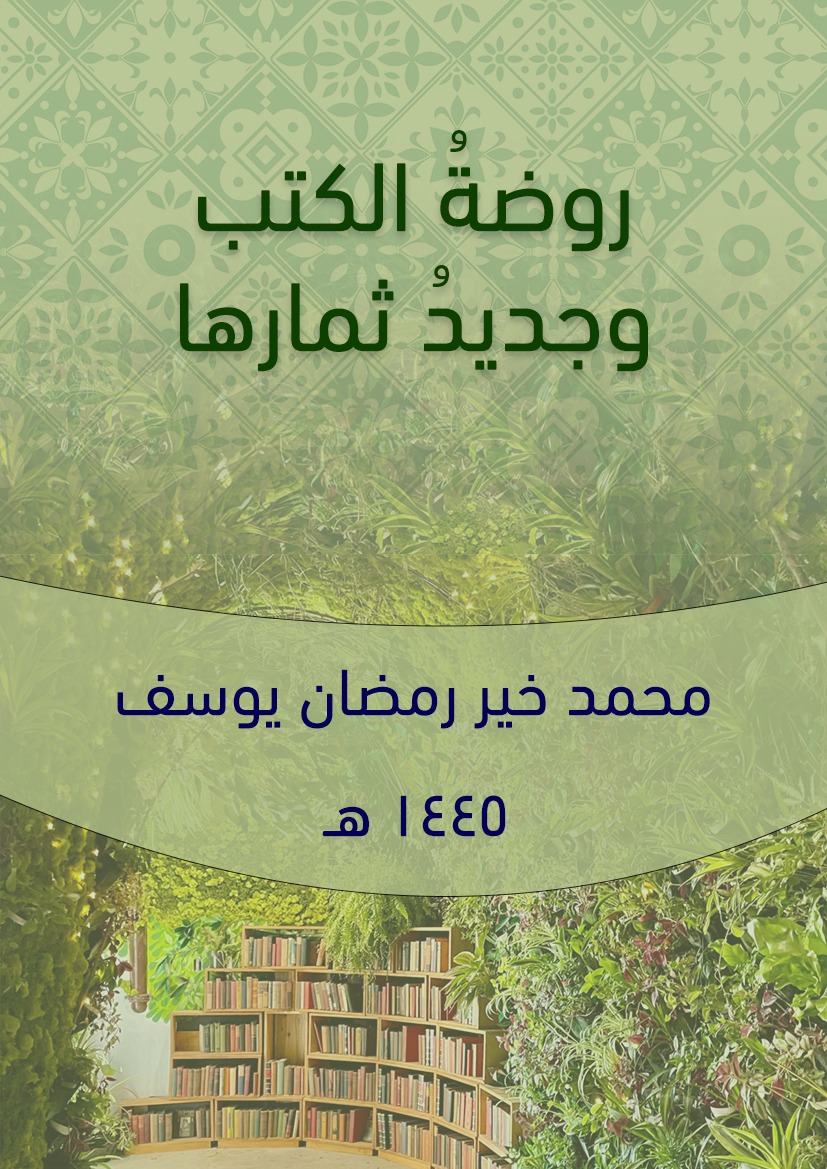 روضةُ الكتبوجديدُ ثمارهامحمد خير رمضان يوسف1445 هـبسم الله الرحمن الرحيممقدمةالحمد لله على فضله، وتيسيره، وتوفيقه. والصلاة والسلام على نبيّه محمد، وعلى آله وصحبه، ومن دعا بدعوته، وسار على هديه. وبعد:فهذه سياحة جديدة بين رياض الكتب، وإظهارٌ لثمارها النضرة، وبيان بأوصافها وألوانها الزاهية، وروائحها الزكية، التي لا أرتوي منها، ولا أشبع من التجوال بينها.كتب جديدة، معظمها صدرت في العامين 1444، 1445 هـ (2022، 2023 م). وفيها أبرز الموضوعات الجديدة في الساحة، التي تجلب النظر أكثر. وهي في معظمها كتب إسلامية، في فنون متعددة.وهي عناوين، وأحيانًا تعريفات قصيرة بها، وإشارات، وتنبيهات، وفوائد، وأحيانًا تحليلات.وهذا شأني منذ سنوات مع الكتاب الإسلامي، فأتابعه، وأقدمه للقارئ، في مسارد، وتعاريف، قدَّمتها في كتب، ليتني سميتها من أول انطلاقتها بـ (حوليات الكتب)، مرقمة في أعداد أو سلاسل بحسب السنوات، حتى لا يضيع القارئ بين عناوينها، وقد كثرت، وما كنت أعلم أني أستمر فيها هذا الوقت.وهذا سرد بعناوينها ليعرفها القارئ، وهي عدا المسارد (الببليوجرافيات): كتب قيِّمة.. إسلامية بيِّنة.كتب هادفة إسلامية نافعة.كتب باهرة.. إسلامية ظاهرة.المستفاد من الكتب الجياد.نزهة في رياض الكتب: تعريف ومستخلص لكتب إسلامية مفيدة.شُرفة المُطالع: إطلالة بهية على كتبٍ غنية.ثقافة الكتب ومواكبة جديدها.مفتِّش الكتب.رسائل علمية مفيدة من بلاد الحرمين.هذا إضافة إلى (موسوعة الكتب النادرة)، التي وصلت إلى (11) عددًا، عرضت فيها مختارات من كتب التراث الإسلامي نادرة في موضوعاتها، وهي:أ- جولة بين كتب غريبة.ب- كتب نادرة من التراث الإسلامي.ج- نوادر الكتب: غريبها وطريفها. د- الغريب النادر من كتب التراث الإسلامي. هـ- أسرار خزانة المكتبة التراثية.و- دكانة الكتب: رحلة إلى جزر التراث. ز- صيد الكتب.ح- الإبحار إلى أعماق التراث. ط- رحيق التراث: مختارات من كتب نادرة.ي- نسيم الكتب (ينتظر النشر منذ سنوات). ك- الروض الأزهر والمسك الأذفر (مخطوط). و(الكتاب على الأرائك وبين السنابك) الذي قلت إنه (مجلة في كتاب).و(مجلة الكتاب الإسلامي) الفصلية، التي توقفت بعد (25) عددًا.أدعو الله تعالى أن يكون جهدًا نافعًا، مقبولًا، يرضى عنه ربي، ويثيبني عليه.والحمد له وحده، والشكر له على توفيقه.محمد خير يوسفربيع الأول 1445 هـإستانبولالمعارف العامةالكتب والمكتباتأنا الكتاب وهذه سيرتي: سيرة الكتاب ابتداء من ورق الشجر وصولًا إلى شاشة الإنترنت، لمؤلفه الكتبي ناصر علي عاصي، صاحب دار المؤلف في بيروت، المشرف العام على مجلة (الناشرون العرب).الكتاب في الحضارة الإسلامية، للباحث الخبير المتعمق في التراث العلمي الإسلامي عبدالله محمد الحبشي، يعود إلى الصدور بعد أربعين عامًا من صدور طبعته الأولى! وفيه أخبار جديدة، بعضها لا يخطر على البال!!وقد تتبع فيه أخبار الكتاب الإسلامي من جميع جوانبه، من صناعته، ونسخه، وجمعه، والاحتفال به، وإعارته، وسرقته، حرقه، والشغف بمطالعته، ومنهج البحث فيه...ومن العجيب أن يذكر في هذا الكتاب أن المحدّث العلامة عبدالفتاح أبو غدة رحمه الله (نقل منه أكثر مادته) عندما زاره في بيته باليمن، واستفاد منه كثيرًا لكتابيه (صفحات من صبر العلماء) و(العلماء العزاب الذين آثروا العلم على الزواج)... أوقاف الكتب والمكتبات: مدى استمرارها ومعوقات دوام الإفادة منها، للأستاذ علي بن إبراهيم النملة.كتاب جديد نافع:مقاصد أوقاف المخطوطات والمكتبات في الحضارة الإسلامية من الفقه إلى قوانين الملكية الفكرية المعاصرة، للأستاذ إبراهيم البيومي غانم، صدر عن مؤسسة الفرقان للتراث الإسلامي بلندن، ويقع في 200 ص.وأصله محاضرة، كشف فيه مؤلفه عن الدور الذي أسهم به الوقف في حفظ مخطوطات التراث وخزائن الكتب. وبيّن مقاصد وقف المخطوطات والمكتبات في الحضارة الإسلامية، التي تمثلت في أربع غايات كبرى، هي: 1. نيل الثواب من الله تعالى، بتسبيل مخطوطات العلم النافع. 2. نشر العلوم، وبناء مجتمع المعرفة على أوسع نطاق ممكن. 3. حفظ حقوق الملكية الفكرية لأصحاب المخطوطات والكتب، لا لتتحوّل تلك الحقوق إلى أموال بيد المؤّلف أو ورثته، وإنّما ليصل العلم لمن يطلبه، ولمن يقدر على أداء حقّه. 4. إسهام المخطوطات والكتب والمكتبات في خدمة الكليات العامّة للشريعة، وبخاصّة: حفظ الدين وحفظ العقل، عبر نقل أصول الدين وتثبيتها، ودحض الافتراءات عليه وتفنيدها، والاجتهاد والتجديد والابتكار والتطوير...كما بيّن دور الفقهاء في تقعيد عملية وقف المخطوطات، باستحسان وقفها، باعتبارها من المنقولات، إذ ربط بين الاجتهادات الفقهية الخاصة بحماية الوقف للمخطوطات والكتب وحقوق الملكية الفكرية من ناحية، وقوانين حماية الملكية الفكرية الحديثة والمعاصرة من ناحية أخرى.علوم التراث الإسلاميكتاب جديد في فن المخطوط الإسلامي وتاريخه:التطور التاريخي لصناعة المخطوط: قراءة في تصنيع الورق وتزيين المخطوط في الحضارة الإسلامية، للأستاذ صالح محمد زكي اللهيبي.أصدره معهد الشارقة للتراث.ركز فيه على تصنيع الورق، ووضع اللمسات الإسلامية فيه، بعد أن نقله المسلمون من خارج بلاد الإسلام، وعَرفوا سرَّ صناعته.والمؤلف يدرّس في قسم التاريخ والحضارة الإسلامية بجامعة الشارقة، ويرأس قسم البحوث والدراسات بمركز الأمير عبد المحسن بن جلوي للبحوث والدراسات الإسلامية في الإمارة نفسها.مدرسة الاستشراق الهولندية ودورها في حفظ التراث الإسلامي المخطوط، لمؤلفه حيدر قاسم التميمي، 180 ص.مآلات المخطوطات العربية بين المكتبات الغربية والمستشرقين من التوجه إلى العزوف،  كتاب جديد لمؤلفه علي بن إبراهيم النملة أستاذ المكتبات والمعلومات بالرياض.من عناوين مباحثه: مصادرة المخطوطات، المستشرقون والمخطوطات، المستشرقون العرب وجمع المخطوطات وتصديرها وفهرستها، عزوف الاستشراق المتجدد عن المخطوطات العربية.المقدمة إلى التراث العربي والإسلامي للناطقين بغير العربية، لمؤلفه خالد حسين أبو عمشة، والسيد عزت أبو الوفا. صدر في عمّان.وهو للمستويين المتوسط والمتقدم.الحذف من النص التراثي: أسبابه، مناهجه، أمثلته، لمؤلفه الأستاذ في المعهد العالي للقضاء بالرياض عبدالله بن محمد الشمراني.نشر في مكة المكرمة.وهو دراسة علمية تأصيلية تطبيقية لظاهرة الحذف من المخطوط لدوافع اعتقادية وأخلاقية وسياسية.الجامع في رموز ومصطلحات الكتب والموسوعات والمؤلفين،لمؤلفه نور الدين يوسف خضير. صدر في القاهرة، في 376 ص.ومما عرف المؤلف به نفسه أنه ذو نهج سلفي، وأنه يعمل خطيبًا في مديرية أوقاف سوهاج.وإذا كان الكتاب جامعًا لرموز الكتب ومصطلحاتها، دقيقًا في بيان مدلولاتها، فإنه يكون رائعًا نافعًا.ماذا يريد أن يقول مؤلفه؟ظاهرة التعدد والكثرة في مؤلفات السيوطي، للأستاذ سمير محمود الدروبي، عضو مجمع اللغة العربية الأردني، أستاذ بجامعة مؤتة، رئيس قسم اللغة العربية بها، ممثل الأردن في اتحاد المجامع العربية.الإخوة المشتغلون بعلم تحقيق النصوص، هل مصطلح (الخياطة، والترشيح) موجود في هذا العلم، أم أنه مستعمل في دول معينة دون غيرها؟الطرة: توشيح لامية الأفعال لابن مالك/ الحسن ولد زين الشنقيطي (ت 1315 هـ)؛ بخياطة وترشيح محمد سالم ولد عدود؛ تحقيق عبدالحميد بن محمد الأنصاري.موضوع مؤرق، دخل فيه فضلاء، أسفًا عليهم وعلى مكانتهم!!تجريم السرقات العلمية والأدبية في التراث العربي والإسلامي.دراسة علمية تاريخية أدبية نقدية موثَّقة.لكاتبه وموثّقه الفاضل عبدالله بن محمد الحوالي، الأستاذ في المعهد العالي للقضاء بالرياض.فهارس مخطوطات ومسارد كتبفهرس مخطوطات مكتبة الأزهر الشريف، صدر في (28) مجلدًا منذ عام 1437 هـ 2016 م.فهرس مخطوطات المكتبة الإحسانية في المدينة النبوية، من إعداد الأستاذ عبدالله بن محمد المديفر، نشر في المدينة المنورة، ويقع في 103 ص. بلغ عدد مجلداتها (114) مجلدًا مخطوطًا، أغلبها باللغة العربية، وبعضها باللغة التركية العثمانية. وأغلبها منسوخ في القرنين الحادي عشر والثالث عشر الهجريين. وقد بنيت المدرسة الإحسانية بالمدينة المنورة عام 1275هـ، بناها مصطفى بن محمد عبد الرسول بن سلمان، وأوقفها مع عقارات أخرى لصالح المدرسة.فهارس المخطوطات الأصلية المحفوظة في مركز الملك فيصل للبحوث والدراسات الإسلاميةإعداد عمار سعيد تمالت.صدرت المجموعة الأولى: المصاحف المخطوطة.مجموع جديد، احتوى على (13) مخطوطًا محققًا، عنوانه:تحقيقات البيان: مجموعة مخطوطات محققة نشرتها مجلة البيان الكويتية، إعداد الأستاذ عبدالله غليس. صدر في الشارقة.وهي:-منتخب أمثال أبي زيد الأنصاري/ انتخبها علي بن محمد النيلي؛ تحقيق محمد أحمد شهاب.-أسماء الخمر/ لأبي العباس عبدالله بن المعتز؛ تحقيق إبراهيم بن سعد الحقيل.- كتاب المقتبس (قطعة منه)/ لابن دريد؛ تحقيق صالح الجسار.-رسوم البلاغة/ لأبي منصور الثعالبي؛ تحقيق إبراهيم عبدالفتاح رمضان.- تفسير مقصورة أبي صفوان الأسدي/ المنسوب لأبي منصور الجواليقي؛ تحقيق إبراهيم بن سعد الحقيل.-أسامي الذئب وكناه/ للحسن الصغاني؛ تحقيق يوسف السناري.-من أسماء الخمر والرياح والحية/ المنسوب للصغاني؛ تحقيق يوسف السناري.-التهذيب في أسماء الذيب/ للسيوطي؛ تحقيق علي حكمت فاضل.-شرح لامية العجم ليوسف بن سالم الحفني؛ تحقيق طه الشاذلي علي.- القول الفصل في أسرار الفصل والوصل/ أحمد بن عبدالفتاح المجيري الملوي؛ تحقيق إبراهيم عبدالفتاح رمضان.-كشف المغمى عن أصول المعمى/ محمد مرتضى الزبيدي؛ تحقيق حسان الطيان.-زهر الأفهام في تحقيق الوضع وما له من الأقسام/ محمد بن أحمد الجوهري؛ تحقيق صفاء صابر البياتي.-مقامة أدبية/ عبدالغني السادات؛ تحقيق عمر ماجد السنوي.(موسوعة المصنفات العربية)، يعدها ويشرف عليها أخونا الشيخ الفاضل سليمان مسلم الحرش، وهي موسوعة شاملة للتراث العربي الإسلامي خلال (13) قرنًا هجريًّا.وتشتمل على:ترجمة مختصرة للمصنف.حصر عناوين كتب التراث.توثيق نسبة الكتاب إلى مصنفه.وهي مرتبة موضوعيًّا على نهج تصنيف ديوي العشري، في الأقسام الرئيسية من الموضوعات.ويكون الوصول للمؤلف من خلال أي جزء من اسمه، أو تاريخ وفاته، أو طبقته، أو الفنون التي اشتهر بها.موقع ينتفع به أهل العلم والباحثون ومحبو الكتب والتراث الإسلامي عمومًا.النشر في الوطن العربي (2015 - 2019 م)/ خالد عزب.النشر في الوطن العربي زمن جائحة كورونا وتداعياتها/ السابق.نشرهما اتحاد الناشرين العرب.المقالات والمجموعات العامة وما إليهاصدرت المجلدات الثلاثة الأولى من أصل (18) مجلدًا من:جمهرة المقالات، للأديب الكبير الأستاذ عباس محمود العقاد رحمه الله؛ جمعها وقابلها على أصولها عبدالرازق عيسى؛ راجعها ودققها أحمد رجب حجازي.المجلد الأول: من وحي السِّيرة الذاتية.المجلد الثاني: في التراجم والسِّير.المجلد الثالث: في رحاب الأدب والنقد (١).صدرت في القاهرة.ومن عناوين المجلدات الأخيرة القادمة:المجلد 11: في قضايا النحو والعربية.المجلد 12: في رحاب التاريخ.المجلد 13: في التراجم والأعلام.المجلد 14: في الفلسفة.المجلد 15: في القضايا السياسية.المجلدان 16 و17: في المقالات الدينيةالمجلد 18: كتابات حول العقاد.واسطة التاج فيما إليه من عيون الحكم والوصايا يُحتاج، من كتب الآداب والكشاكيل الجميلة النافعة التي غابت عن أذهان الناس! مؤلفه العلامة محمد الطيب النيفر (ت 1330 هـ)، فقيه مالكي، أديب، مؤرخ، من تونس، مما يعني أن كتابه يحمل مختارات نافعة من "عيون الحكم والوصايا"، وأخبارًا وقصصًا تناسب مقامه العلمي. وكل كشكول يصطبغ بثقافة صاحبه وتخصصه، وهذا جمع بين العلم والأدب والتاريخ..  الكتاب يصدر قريبًا في الكويت بتحقيق الباحثة والكاتبة الفاضلة أسماء فرحات.علوم الدين الإسلامي متفرقات في الإسلام:مجموعات ومقالاترسائل لشيخ من شيوخ الأزهر، صدرت محققة من جديد:مجموع رسائل العلامة نجم الدين الغيطي شيخ الجامع الأزهر (ت 982 هـ)، تحقيق أحمد برهان الدين الداغستاني.ويتضمن: الابتهاج بالكلام على الإسراء والمعراج، ومعه حاشيتا الحلبي والدردير.مواهب الكريم المنان في الكلام على أول سورة الدخان وفضل ليلة النصف من شعبان.بهجة السامعين والناظرين بمولد سيد الأولين والآخرين.في الأسئلة المتعلقة بأحوال الموتى والقبور.في الأسئلة المتعلقة بإرم ذات العماد وعِوَج بن عُنق.في الأسئلة المتعلقة بالخضر عليه السلام وحاله وبقائه.في الأسئلة المتعلقة بالأقطاب والأنجاب والأبدال والأوتاد والأربعين.الجواب القويم عن السؤال المتعلق بإقطاع السيد تميم.الأربعون الغيطية: أربعون حديثًا في تارك الصلاة ومانع الزكاة والأمر بالمعروف والنهي عن المنكر.إتحاف أهل الإيقان بفوائد تتعلق بالإسلام والإيمان.الفرائد المنظمة والفوائد المحكمة فيما يقال في ابتداء تدريس الحديث الشريف تتعلق بالبخاري وبأول ما له من ترجمة. ثلاث رسائل محققة جديدة، صدرت مجموعة في كتاب، لأحد أعلام القرن العاشر الهجري، الفقيه الشافعي المعروف محمد بن أحمد الشربيني الخطيب (ت 977 هـ) رحمه الله، صاحب (مغني المحتاج)؛ حققها الباحث الفاضل أحمد شوقي السعيد، وصدرت في القاهرة، وهي:رسالة في الاعتقاد والتزكية.مئة حديث في أحكام الشريعةمقدمة في البسملة والحمدلة.عُرف بالأمير الكبير نسبة إلى جده (أحمد) الذي كانت له إمرة بصعيد مصر، وإن كان أصلهم من المغرب. وحفيده محمد بن محمد السنباوي هذا كان عالمًا مالكيًّا جليلًا، اشتهر بتصانيفه ورسائله في الفقه والحديث وغيره، ووفاته عام 1232 هـ. وقد صدر أخيرًا:مجموع رسائل الأمير،بعناية المحقق الفاضل أنس محمد عدنان الشرفاوي، وهو مشتمل على رسائله في التفسير وعلم الكلام والفقه والتصوف والنحو.انتهت طباعة موسوعة الأعمال الكاملة للعلامة الشيخ يوسف القرضاوي رحمه الله تعالى.وتضم مجموع مؤلفاته وفتاويه، ومحاضراته العلمية، وخطبه المنبرية... ويبلغ عدد مجلداتها (105) مجلد، موزعة على أبواب العلوم الإسلامية المختلفة.نفع الله بها، وجزى مؤلفها خيرًا، فقد كان قمة في العطاء العلمي، مجتهدًا، ميسِّرًا، داعية، مجتهدًا، مجددًا، مبدعًا، شجاعًا، علَمًا.  الأعمال الكاملة للشيخ الداعية سفر الحوالي، فرج الله عنه وعن إخوانه العلماء والدعاة والمفكرين، وشفاه من أمراضه وعافاه، تلميذ المفكر العلامة محمد قطب رحمه الله. نشرت أعماله في إستانبول، وتقع في (45) مجلدًا.حصيلة ندوتين هادفتين:وقائع ندوة الأبعاد الاجتماعية للشريعة: ظاهرة التنمر؛ ووقائع ندوة أهمية دراسة المصطلحات الشرعية.إعداد قسم الدراسات والنشر في المنتدى الإسلامي بالشارقة.أيها المستمع الكريم: أحاديث إذاعية للشيخ عبدالفتاح أبو غدة رحمه الله، كتاب جديد من إعداد ولديه محمد زاهد وسلمان حفظهما الله. وهو طبعة جديدة ومنفحة، تقع في 352 ص.وهي أحاديث إذاعية ألقاها رحمه الله من خلال إذاعتي حلب ودمشق في الأعوام 1370 حتى 1381 هـ، ثم من إذاعات الرياض والرباط وأم درمان وأبو ظبي في الأعوام 1394 إلى 1406 هـ. وقام بإعدادها ولداه المذكوران، تسبقها مقدمة ممتعة بعنوان: عبدالفتاح أبو غدة في بيته...آداب وأخلاقصدر كتاب تراثي نافع ممتع: الكناش في الأخلاق والسياسة والزهد، وهو من تأليف الملك المؤيد عماد الدين أبي الفداء إسماعيل بن علي الأيوبي، المعروف بـ (صاحب حماة)، المتوفى سنة 732 هـ، بتحقيق الباحث الفاضل أنس أحمد العمر. وكان المؤلف أديبًا عالمًا عالي الثقافة، وقد وفَت له حماة، فسماها أهلها (مدينة أبي الفداء).وركز أبو الفداء في كتابه هذا على الأخلاق وأنواعها، وبيَّن محمودها ومذمومها، والآداب العامة ومعاشرة الناس بها، وما يتعلق بالسلطان عمومًا، وخصص فصلًا للزهد والوعظ.وعلى الغلاف إشارة إلى أن الكتاب يطبع لأول مرة. ثلاثون خلقًا في رمضان وسائر العام، مؤلفه وليد جميل شعلان، تعز.100 تغريدة في الأخلاق الحميدة،كتاب جديد لكاتبه الفاضل إياد العطية.وعظ ودعوةأدب ودين، من تراثنا الإسلام الجليل، لمؤلف عُرف بتصانيفه القيّمة الهادفة:الحمد والذم، للأديب العلّامة أبي منصور محمد بن سهل بن المرزبان الكرخي (ت نحو 330 هـ)؛ كتاب صدر حديثًا في الشارقة، بتحقيق الأستاذ الفاضل عمر بشير أحمد صديقي.موعظة توافق نفسك الظامئة، في مناسبة ما، قد تغير مسرى حياتك، وتنقذك من غفلتك، وتنتشلك من سكرتك، واستغراقك في ملاذ الدنيا وملهياتها!هذا ما حدث مع كثير من الناس.فاقرأ كتب الزهد والمواعظ والرقائق، ليرقّ قلبك، وتلين نفسك، وتدمع عينك... حتى تؤوب وتتوب..وحديثًا جمع الأستاذ محمد مختار الباقوري مواعظ أحد أشهر الواعظين العارفين في تاريخنا الإسلامي، المعروف بابن السماك، واعظ خليفة المسلمين هارون الرشيد... فلعلك تعيش لحظات خاشعة مع كتاب:إتحاف النسّاك في ذكر مواعظ ابن السماك.كتاب لابن شيخ الحزاميين (ت 711 هـ):مفتاح طريق الأولياء وأهل الكمال من العلماء، بتحقيق الشيخ الفاضل محمد بن ناصر العجمي.يليه بالتحقيق السابق: النصيحة لأهل الحديث والأثر؛ نبذة لطيفة؛ نصيحة شريفة/ حسن بن أحمد سبط الدسوقي الدمشقي (ت 1306 هـ).صدر في طبعة أنيقة جديدة بالكويت.كتاب "نصائح الأنبياء والعلماء للسلاطين والأمراء عبر التاريخ"، جمع فيه ما ورد عن الأنبياء في القرآن، والعلماء في التاريخ الإسلامي والمعاصر، من نصائح ومواعظ للسلاطين والأمراء، سواء أرسلوه في كتب، أم قالوه مشافهة، أم في مواقف، واستثني الأحياء من العلماء في الوقت المعاصر.وقد جاء الكتاب في وقته، ليكون حجة على العلماء، الذين يخافون أن يَنصحوا، أو هم يترددون، أو يؤجلون ويفلسفون.. وقد صار باستيعابه وحجمه مرجعًا في بابه، وأفضل ما يقدَّم لأهل العلم، في مناسبات وغير مناسبات.. تغريدات الصالحين: ألف حكمةٍ رائعة في ميادين التربية الإيمانية،كتاب جديد رائع، من جمع وشرح فريق من الباحثين، صدر بإشراف ومشاركة الأستاذ الفاضل مصطفى مخدوم.  ويقع في ثلاثة مجلدات، فيها نصائح الصالحين، ووصايا السابقين في الطريق إلى الله تعالى، وعلاقة الإنسان بربه، مما يتصف بجمال اللفظ، وروعة المعنى، تحت (62) بابًا، من أبواب التربية والسلوك، منقولة من (218) علَمًا، و(95) كتابًا.صدر عن مركز البصيرة بإستانبول، ودار طيبة الخضراء بمكة المكرمة.موسوعة في الدعوة، في (16) جزءًا، صدرت في المدينة المنورة، بعنوان:موسوعة دليل الداعية، للأستاذ في كلية القرآن الكريم بالجامعة الإسلامية محمد بن عبدالعزيز العواجي.وتتضمن:الدعوة إلى الله: التعريف والتأصيل.معالم دعوة الأنبياء عليهم الصلاة والسلام، 2جـ.معالم دعوة الصحابة رضي الله عنهم.موضوع الدعوة.معالم دعوة التابعية والأئمة من بعدهم.الدعاة: المفهوم والأهمية والفضل والأخلاق والقيم والحقوق والاحتياجات وواجبات الدعاة فيما بينهم والآفات.تأهيل الدعاة.المدعوون وخصائص دعوتهم، 2جـ.وسائل وأساليب الدعوة.ميادين الدعوة.قضايا منهجية في الدعوة إلى الله، 2جـ.إدارة الدعوة والعمل المؤسسي.مشكلات وعوائق الدعوة والدعاة.كتابان جديدان صدرا منذ للأستاذ المفكر الداعية سلمان العودة فرّج الله كربه وفكّ أسره:فقه الحياة، بتقديم الأستاذ عصام البشير.والخطاب الدعوي: نظرات في معالمه وأساليبه وتجديده، بتقديم الشيخ أبو زيد المقرئ الإدريسي.صدرا في إستانبول وهو غائب عن الحياة، بين جدران سميكة وقضبان حديدية، حتى لا يحدّث الناس. ولو كان مطربًا أو مهرجًا أو لاعبًا أو مثقفًا منافقًا لجعلوه وزيرًا. وذنبه أنه داعية بحق، ومفكر عبقري، ومصلح عالم، كان يريد إيقاظ مجتمعه ويحذرهم مما يداهمهم من أخطار ليتنبهوا قبل فوات الأوان..اللهم فرج عنه وعن إخوانه، واحفظ بلاد الحرمين من كل سوء.رسالة دكتوراه رائعة وشجاعة!الانقلابات وأثرها على الدعوة الإسلامية، للباحث الشيخ الفاضل عبدالعزيز رجب. نوقشت في جامعة طرابلس الشام، 1444 هـ، 2023 م.رحلة إلى الحقيقة: لماذا يعتنق المشاهير الدين الإسلامي؟ كتاب جديد، للكاتب الفاضل خالد عبدالرحيم السيد.نشرته (كتارا) في الدوحة.سرد فيه (24) من مشاهير العالم قصص تحولهم المؤثرة إلى الدين الإسلامي.وأظهروا في إجاباتهم مأساة فراغ الحياة بدون إيمان، وكيف قادهم السعي الدؤوب إلى اطمئنان وإيجاد سلام داخلي في نفوسهم بعد إسلامهم.مهتدون يردّون على أديانهم وعقائدهم السابقة، المنهج النقدي ووظيفته في توجيه الحوار الديني في كتابات المهتدين إلى الإسلام من أهل الكتاب، للأستاذ مصطفى بوجمعة.موسوعة تاريخ جماعة الإخوان المسلمين في العراق: سبعون عامًا من العطاء: قراءة في تاريخ العراق السياسي المعاصر، كتاب ضخم، من تأليف الكاتب الأستاذ فؤاد محسن الراوي، ويقع في 1060 ص.نشرته دار الرائد، لعلها في العراق؟ثقافة إسلاميةالبركة: أسباب جلبها وأسباب محقها، للكاتبة شيخة بنت محمد القاسم.كتاب (طريق الإسلام) لعالم رباني وداعية بنغالي مجاهد مصلح، هو الشاه نثار الدين أحمد (ت 1372 هـ، 1952 م)، يقع في (14) مجلدًا، فصّل فيه المسائل والقضايا اليومية لحياة المسلم، ليكون على بينة من أمره. وقد لقي قبولًا وانتشارًا واسعًا.وهو جدير بالترجمة إلى العربية وغيرها من اللغات.المساجدوسائل الإضاءة بالحرم المكي في العصر العثماني (دراسة فنية تحليلية مقارنة)نجلاء بنت شرف أبو شال.تناول باحثون وفقهاء ما استجد من أمور في الحرم المكي الشريف في مسائل وموضوعات معينة، وصدر كتاب جديد يبدو من عنوانه أنه جامع لمسائله، أو كثير منها:القضايا والمستجدات المعاصرة في المسجد الحرام وساحاته المجاورة: دراسة فقهية مقارنة،  للأستاذ الفاضل أحمد بن صامل الصبحي. صدر في مكة المكرمة، وأصله رسالة جامعية.الجامع الأموي في دمشق وأثره على الحياة السياسية والإدارية والفكرية منذ التأسيس حتى سنة 569 هـ،لمؤلفه الأستاذ عبدالرحمن محمد الكربولي.قضايا الإصلاح بحث مهم في رسالة دكتوراه، لمن عرف اهتمام الشيخ الداعية الكبير محمد الغزالي رحمه الله بمهمات الأمور، وكرهه الخلافات الجانبية، عنوانها:ترتيب الأولويات في فكر محمد الغزالي: دراسة تحليلية،للباحث علي محمد محفوظ، نوقشت في جامعة الإسكندرية.وقد تضمنت بيان جهود الشيخ الغزالي في فقه الدين ووسائل الدعوة، وأولوية تقديم المضمون على الشكل، والكيف على الكم. ثم أولوية تقديم الفرض على النافلة. ثم أولويات الدعوة والتشريع، في مجال العلم والعمل، وفي الفتوى والدعوة، والمأمورات، وأولويات الفرد والجماعة. واشتمل على بيان أولوية حماية وصون النفس والدم والعرض والمال، والمحافظة على المال العام، ومحاربة الجوع، وأولوية الجماعة والأمة على الفرد والقبيلة.ثم أولوية الشورى، وحق الحرية المدنية، وحق التفكير والتعبير، وتقديم الأخلاق.الإصلاح الاجتماعي من منظور الدكتور وهبة الزحيلي في تفسيره الوسيط، رسالة ماجستير للباحث عامر محمد حميد، نوقشت في جامعة ديالى.من العناوين الجديدة التي نشرت، وتعالج آفات اجتماعية بين المسلمين، وأصله رسالة دكتوراه:الإفراط في الشهوات وأثره على الفرد والمجتمع وعلاجه في ضوء القرآن والسنة، للواعظ في الأزهر الأستاذ محمد حسين عبداللطيف،ويقع في (3) مجلدات.ردود وشبهاتسجالات الزيتونيين مع الاستعمار ودعاة التغريب (1981-1881)، من الكتب الجديدة للأستاذ الحسين بن موسى.ويهدف إلى إماطة اللثام عن الأدوار المتعددة للزيتونيين خلال فترة الاحتلال، في مختلف مجالات الحياة العلمية والثقافية والسياسية والاجتماعية. فقد أسهم الزيتونيون من طلبة ومدرّسين وخريجين في بث الوعي داخل المجتمع، من خلال انتشارهم ونقاط تمركزهم في المدن، ونافحوا عن الشعب وهويته الإسلامية، وشكلوا الدرع الواقي ضد محاولات الفرنسة.وقد تعرضت المؤسسة الزيتونية إلى تهميش، وعوملت بمنطق الإقصاء، والاستعلاء عليها. ولكنها تابعت وظيفتها ومسيرتها الدعوية والتوعوية بتصديها لمشاريع التغريب.موضوعات الكتاب:الزيتونة خلال الفترة الاستعمارية: دور حضاري وإشعاع بالداخل والخارج.السياسة الاستعماريّة إزاء الزيتونة.الزيتونة والزيتونيون في خطّ المواجهة ضدّ الاستعمار.الزيتونيون يدخلون في صراع مفتوح ضدّ الجناح المتغرّب صلب الحزب الدستوري الجديد، بعد الحرب العالمية الثانية.الدولة الوطنية الناشئة والأوساط الزيتونية.السلسلة الكلامية في الرد على المنظومة العلمانية،صدرت المقدمة الأولى منها بعنوان: في أصول نقد القول العلماني في المعرفة الدينية،للأستاذ أبي الطيب مولود السريري السوسي.علوم القرآن:مباحث قرآنيةمثال الورّاقين ودستور النسّاخين، كتاب حقق جديدًا، للعلامة المقرئ المجوّد أبي محمد الحسن بن علي العُماني (ت نحو 450 هـ) رحمه الله؛ حققه الأستاذ إبراهيم بن محمد السلطان.عنوانه يوحي بالوراقة والنسخ وما إليه عمومًا، ولكن تبين أنه في رسم المصحف الشريف، وكيفية ضبطه على ألفاظ التلاوة ومذاهب القراءة، وذكر المحقق أنه يعتبر من أقدم المخطوطات المختصرة المفيدة التي ألفت في رسم القرآن.نشر في مجلة الجامعة الإسلامية للعلوم الشرعية ع203 (1444 هـ، 2023 م).كانت معلوماتي عن المصاحف المطوية، أو الملفوفة، صفرًا. ولم أر هذا النوع قط!وهذه رسالة علمية (ماجستير) نوقشت في جامعة حلوان درست هذا الموضوع بعنوان:المصاحف المطوية الورقية (الرول) في ضوء مجموعة لم يسبق نشرها بدار الكتب المصرية: دراسة أثرية حضارية، للباحثة الكريمة آية وليد إبراهيم.وتقول إنها تناولت هذه النماذج غير المألوفة والنادرة الظهور في دراسة تفصيلية، التي تتخذ شكل الملف المطوي، وأن دراستها تضمنت وصفًا دقيقًا مفصلًا لكافة هذه المصاحف. وذكرت أن هذه المجموعة تميزت بتنوع خطوطها، كالخط الثلث والغباري والنستعليق، وأنه يغلب عليها الطابع الشيعي. واشتملت الدراسة على أربعة مصاحف مطوية محفوظة بدار الكتب المصرية، وتُنشر لأول مرة نشرًا علميًا وتُوصف توصيفًا فنيًا دقيقًا، كما احتوت على ثمانية عشر نموذجًا من المصاحف المطوية استخدمت للمقارنة.وإضافة إلى بيان أنواع الخطوط، فقد درست أيضًا أدوات الكتابة، وأعمال التذهيب، فضلًا عن الأساليب الفنية والزخرفية المنفذة بمصاحف الدراسة، والزخارف الكتابية عليها. وأكدت الدراسة على مدى العناية والاهتمام بهذا النوع من المخطوطات المصحفية، وأنه لم يندثر كما ذكر البعض، بل استمر إلى العصر العثماني والصفوي والعصور التي تلتها.. وظهر في المصحف الأول موضع الدراسة أسلوب كتابة عُرف باسم خط گلزار.
 وذكرت أن هذا النوع من المصاحف تحمل الطابع السني والشيعي.
صناعة المصحف المخطوط في تنبكت والغرب الإسلامي،للكاتبة نجلاء بنت سلمان السعير.أصدرته الجمعية السعودية للدراسات الأثرية، التابعة لجامعة الملك سعود بالرياض.علامات ضبط المصحف: مصحف المشارقة، من الكتب الصادرة حديثًا للكاتبة الفاضلة إيمان عبدالإله باجسير، في الرياض.×××     ×××     ×××دراسة جيدة، ليعلم ما هي المجالات البحثية والموضوعات التي طُرقت في علوم القرآن الكريم بدول الخليج:حقول الدراسات القرآنية، للباحث الفاضل فهد بن مبارك الوهبي.وهي دراسة في المسارات البحثية في الرسائل القرآنية في الدراسات العليا منذ تأسيس الجامعات السعودية والخليجية حتى عام 1441 هـ.في قصص الأنبياء عبرٌ لمن اعتبر. إنها {أَحْسَنَ الْقَصَصِ}؛ فهي وحي من الله، وتكون صادقة، وصحيحة تمامًا، وهي هادفة، تنفع ابنَ آدم في حياته الدنيا وفي الآخرة.وهذا كتاب يدرس جانبًا مهمًّا من حياة أنبياء الله عليهم الصلاة والسلام، هي حياة الأسرة، لنعلم ما جرى لهم، ونتعظ.عنوان الكتاب: الابتلاء الأسري في بيوت الأنبياء: أنواعه ودلالته في رحاب القرآن الكريم.للأستاذة الفاضلة المكرَّمة عائشة بنت أحمد معاذ حقي.وأصله رسالة دكتوراه نوقشت في جامعة الشارقة، ثم طبعها المنتدى الإسلامي بمدينة الشارقة.اللهم اجعلنا ممن يعتبرون من قصص أنبيائك، ويقتدون بهم، واجمعنا بهم في جنتك.من إصدارات الداعية والمفكر الإسلامي الكبير سلمان العودة، فكَّ الله أسره وفرَّج عن إخوانه المسجونين، كتاب:علمني موسى،صدر في إستانبول.أجاب فيه عن أسئلة من قصة موسى عليه السلام، مثل:- لماذا كان موسى أكثر الأنبياء ذكرًا في القرآن؟- لماذا أضحى بنو إسرائيل عبيدًا في مصر بعد أن دخلوها سادة زمن يوسف؟- لماذا رفض كبار بني إسرائيل دعوة موسى وحذّروا أبناءهم من اتّباعه؟- ما هي سُنّة الله في نصر المستضعفين وإهلاك الظلمة التي تجلّت في قصة موسى وفرعون؟- لماذا اختفت قصة البقرة من (العهد القديم)؟ ولماذا كانت بقرة؟ وصفراء؟- كم غاب موسى في مدين؟ وما علاقة ذلك بهجرة نبينا محمد عليهما السلام؟- ما سر التكيف، والخوف، والضعف، والحب في قصة موسى؟- من هو سامريّ العصر؟ وكيف نتخلص من تأثيره وخداعه؟كتاب جديد هادف:المقاصد الكبرى للقرآن الكريم: دراسة تأصيلية، لأستاذ التفسير وعلوم القرآن بجامعة أم القرى طه عابدين طه.الأدب مع الله في القرآن الكريم: والشرُّ ليس إليك، لمؤلفه الفاضل عبدالله بن صالح الجُميلي. نشر في المنصورة.ثنائية الطمأنينة والضيق في القرآن الكريم، لمؤلفيه الكريمين عبدالله محمد فهد، وأفراح باسم زبار. نشر في العراق، 260 ص.الخشوع في القرآن: دراسة موضوعية، للكاتبة الفاضلة ابتسام بنت مقبول مقبول. نشر في مكة المكرمة، وأصله رسالة جامعية.موقف القرآن الكريم من العنصرية، للأستاذة بسمه خالد أحمد. نشر في عمّان.والعنصرية داء أممي قديم، وهي من أدواء النفوس أيضًا. ولن تجد في عالمنا العربي من لم يتعرض لموقف أو مواقف عنصرية، للظلم المنتشر فيه. فأينما وجدت العنصرية كان الظلم رائدها.أظلم الناس في القرآن الكريم: دراسة موضوعية، رسالة ماجستير أعدّتها الباحثة شريفة محمد الدلو، نوقشت هذا العام (1444 هـ) في الجامعة الإسلامية بغزة العزة.ذكرت فيه الذنوب التي عدَّ الله أصحابها من أظلم الناس، وهي:منع المساجد من ذكر الله فيها، والسعي في خرابها، وكتم شهادة الحق.والافتراء على الله تعالى: بالكذب عليه سبحانه، والتكذيب بالحق، وبالصدق، والتكذيب بآيات الله، والإعراض أو العدول عنها بعد التذكير بها، وادعاء أحد بأن الله أوحى إليه ولم يوح إليه بشيء.ونبهت إلى أن عقوبة هذه الذنوب شديدة. وحذّرت من ارتكاب شيء منها. التدبر اللغوي لسورة الفاتحة، ط3، 70 ص.لمؤلفه الأستاذ محمد عبدالشافي مكاوي، الذي يدير أكاديمية مكاوي للتدريب اللغوي، وقد جعل معظم كتبه اللغوية متاحة للقارئ في الشابكة.وقال في هذا الكتاب: أعربت فيه السُّورة كاملة إعرابًا مفصَّلًا، مع بيان بعض الثوابت الإِعرابية، والفوائد اللغويَّة والصرفيَّة والبلاغيَّة.أختان شقيقتان تحصلان على شهادة الدكتوراه في علوم القرآن معًا، في موضوع واحد!الاحتباك وأثره في بيان المعنى في كتاب نظم الدرر للبقاعي: جمعًا ودراسة، للباحثة الكريمة زينب عصام ريحان: من أول القرآن إلى نهاية سورة لقمان.وأختها الفاضلة خديجة: من أول سورة السجدة إلى آخر القرآن.حصلتا على شهادة الدكتوراه من جامعة أمِّ القرى بامتياز.والحبك يعني التناسب، وهو: الترابط الدلالي، والمفهومي، والموضوعي، والالتحام، والاتساق.وتدرس فيه موضوعات الترابط التمثيلي (التشبيهي)، والمجازي، والاستعاري، والتعريضي، والإيجاز والإطناب، والمساواة والتقسيم والمقابلة، اللف والنشر والتجريد.وقفات ورسائل من آيات الزلازل، لمؤلفه الفاضل يحيى بن حسن حترش، 89 ص.المصطلحات الجغرافية في القرآن الكريم، لمؤلفه أحمد الطلحي، 93 ص.الأطالس القرآنية: دراسة تأصيلية نقدية، رسالة ماجستير للباحثة الفاضلة عليا بنت حامد الشريف. نوقشت في جامعة أم القرى بمكة المكرمة.دراسة مقارنة واضحة هادفة:الإنجيل والقرآن الكريم: دراسة مقارنة في طرق الوحي والجمع والتدوين، للأستاذة فاطمة عبدالرحمن البوشيخي. صدر في بيروت، 160 ص، وأصله رسالة جامعية.وهو بحث في الأناجيل الأربعة، لاستكشاف تحريفها الذي تحدث عنه القرآن الكريم، منقبًا عن الأدلة فيها، ومقارنتها بما يقابلها في القرآن.التفسير وعلومهصدر تحقيق جديد لتفسير الإمام الطبري رحمه الله عن دار ابن الجوزي بالدمام، في (20) مجلدًا (بتحقيق أحمد الوكيل)، بينما صدر من سنوات قريبة محققًا في الرياض في (26) مجلدًا بتحقيق وإشراف عبدالله بن عبدالمحسن التركي.وهكذا تتكرر التحقيقات لأمهات الكتب الشرعية والأدبية والتاريخية ذات المجلدات الكبيرة مرات ومرات، وإن سبق تحقيقها لأعلام وخبراء في التحقيق والتدقيق، وتبقى مخطوطات أخرى في غياهب المكتبات والخزائن دون تحقيق، ولا أدري إلى متى تستمر هذه الظاهرة المؤلمة؟؟!!تقبل الله جهود الجميع، وبارك فيهم، ونفع بعلمهم، ما دامت نيتهم صحيحة، وعملهم متقنًا. اختيار موفق، لمعرفة الأقوال التفسيرية للتابعي الجليل محمد بن الحنفية رحمه الله، سند أخويه الحسن والحسين ريحانتي رسول الله صلى الله عليه وسلم، وكان ورعًا، كثير العلم:  الآراء التفسيرية للإمام محمد بن علي بن أبي طالب، المعروف بابن الحنفية (ت 80 هـ): جمعًا ودراسة، للباحث طه محمد عبدالله، رسالة ماجستير نوقشت عام 1444 هـ في جامعة تكريت. طبعة (في ظلال القرآن) الأخيرة، ذكروا أنها نسخة من الطبعة الأولى (1379 هـ، 1959 م) دون التعديلات التي طرأت عليها من قبل المؤلف نفسه، وراجعها ودقق فيها وأشرف على طبعها شقيقه محمد قطب رحمهما الله، وهي طبعة دار الشروق المعتمدة.وكل ما كتبه المؤلف أخيرًا يعتبر ناسخًا لما كتبه أولًا، سواء أكان زيادة أم حذفًا، تصحيحًا أم تعديلًا.فتكون طبعة دار جسور هذه ملغاة، أعني ما خالف منها طبعة دار الشروق. ويكون هناك غرض من وراء هذه الطبعة الجديدة. وهل أخذوا موافقة الورثة؟وما كتبته أنا (محمد خير يوسف) في جميع مؤلفاتي وتحقيقاتي ومقالاتي يعتبر كذلك. فالأخير هو المعتمد.وأبرأ إلى الله وأتوب إليه من كل خطأ صدر مني لا يوافق كتاب الله وسنة رسوله صلى الله عليه وسلم وإجماع المسلمين واجتهاد أكابر علمائهم.انتهى ​التفسير المحرر للقرآن الكريم، ليصل إلى (44) مجلدًا، وقد عمل فيه مجموعة من الباحثين، بإشراف وإنتاج موقع (الدرر السنية)، وقد بدأوا به عام 1435 هـ، وأنهوه عام 1442 هـ، ثم طبع، ورفع في الموقع. ووصف التفسير بأنه يشتمل على: المعنى الإجمالي للآيات، مع شرح تفصيلي لكل آية، وشرح غريب الكلمات، مع ذكر فوائد تربوية، ولطائف علمية، ومحاسن بلاغية.وفقهم الله لكل خير، وتقبل منهم صالح العمل.موسوعة التفسير البلاغي، موسوعة قرآنية جديدة، أعدها قسم الدراسات والبحوث بمجمع القرآن الكريم في الشارقة. وقد صدرت منها المجلدات التسعة الأولى، التي تخص الأجزاء الستة الأولى من القرآن.مما يعني أن الموسوعة ستكون في نحو (45) مجلدًا!جزى الله القائمين عليها خيرًا.أُنموذَج البيان في تفسير آية من القرآن، كتاب جديد لمؤلفه برهان الإسلام محمد بن عبد الله الكردي الدِّشِيّ الشافعي، المعروف بمحمد مِهْرِي هِيلاويّ (ت 1376هـ)، من تحقيق شقيقي أستاذ اللغة والنحو في جامعة ملاطية محمد نور رمضان يوسف، وزميله ظفر أونور من باطمان، صدر في إستانبول.وهو رسالة في تفسير الآية (21) من سورة البقرة: {يَا أَيُّهَا النَّاسُ اعْبُدُواْ رَبَّكُمُ الَّذِي خَلَقَكُمْ وَالَّذِينَ مِن قَبْلِكُمْ لَعَلَّكُمْ تَتَّقُونَ}. وقف فيها عند كل كلمة منها، وسعى إلى بيانها وتحليلها من وجوه عدة.ولعل سبب اختيار المفسِّر هذه الآية هو أنها تدعو الناس إلى عبادة ربهم وتأمرهم بها، وهي الغاية التي من أجلها خُلِقوا. والمؤلّف من أحفاد مظفر خان الشهير في (جوانرود) بإيران، من أسرة دين وحسب ونسب وعلم، له مؤلفات في العقيدة، والتفسير، والنحو، والبلاغة، والأدب. توفي بمدينة إستانبول.أستاذنا المفسر الداعية الكبير محمد أديب الصالح (ت 1438 هـ) عليه رحمة الله، له تفسير جليل لا يذكر!وهو بعنوان: "فذكِّر بالقرآن: بصائر من رياض التفسير، مع فوائد ولطائف وتنبيهات".أنجزه في أواخر أيامه وهو في التسعين، ودفعه إلى دار النوادر الدمشقية لطبعه، وقد ذكر صاحبها في (8 شوال) من سنة وفاته أنه سينشر في (7) مجلدات، وتوفي مؤلفه رحمه الله قبل أن يراه مطبوعًا.وقد أعلنت دار المقتبس في موقعها عن إصداره عام 1443 هـ، 2022 م، وأنه يقع في 5200 ص. ولم يحظ هذا التفسير بإشهار أو دراسة، والأستاذ محمد أديب من أعلام هذا الفن، وقد وضع في تفسيره جلّ خبراته العلمية والأكاديمية.جزاه الله خيرًا، وتقبل منه، ونفع به.كتاب مبارك، نشر حديثًا:اللطائفُ المستنبطة من قوله تعالى: {إِنَّ اللَّهَ وَمَلَائِكَتَهُ يُصَلُّونَ عَلَى النَّبِيِّ}، في 142 ص.لشيخنا وابن شيخنا الأستاذ الدكتور أحمد معاذ علوان حقي العلواني، حفظه الله وزاده فهمًا وتقوى، ووفقه وسدد خطواته في دعوته الإصلاحية.جمع فيه ما استنبطه العلماء الراسخون من لطائف ومعان في الآية المذكورة. وأضاف إليها فوائد الصلاة والسلام على سيدنا رسول الله صلى الله عليه وسلم، بلغت (45) ثمرة وفائدة.وتضمن الكتاب سبعة مباحث، إضافة إلى مطالب هنا وهناك.وفي خاتمته أوجز معنى الصلاة والسلام، وحُكمها، وحِكَمها، وبيَّن أهم فوائدها، مثل:أن الله عز وجل جمع الثناء عليه صلى الله عليه وسلم من أهل العالمين العلوي والسفلي جميعًا.أن الملائكة مع انفكاكهم عن التقيد بشريعته يتقربون إلى الله تعالى بالصلاة عليه، فنحن أولى وأحق وأحرى بذلك.تدل الآية على دوام صلاة الله تعالى وملائكته على نبيه محمد صلى الله عليه وسلم، وهذه مرتبة عليّة باهرة لم توجد لغيره عليه الصلاة والسلام.×××     ×××     ×××كتاب جديد، توثيقي أصيل، أصدرته وزارة الأوقاف بالدوحة:التحرير والتقرير في أسانيد التفسير بالمأثور: دراسة تحليلية للطبقات الثلاثة الأولى، للأستاذ الفاضل عبدالعزيز فرج المري.موضوع قيّم في علم التفسير:أصول التفسير عند النبي ﷺ وأصحابه، للباحث الفاضل عمرو صبحي محمد.رسالة ماجستير نوقشت حديثًا في كلية دار العلوم بالقاهرة.الضروري من قواعد التفسير وأصوله، كتاب جديد نافع إن شاء الله، من تأليف الأستاذ الفاضل لؤي أحمد الطائي.وفيه القواعد والأصول التي لا ينبغي لطالب التفسير جهلُها. ويليه له: خلاصة الأفهام في معرفة علوم القرآن.بيئة المفسر وأثرها في التفسير: دراسة وصفية تحليلية، للباحثة منى بنت ناصر البراك، جامعة الإمام بالرياض (دكتوراه).التفسير الاجتماعي عند المفسرين المحدَثين: دراسة مقارنة، للباحثة سمية حسن العاني، جامعة الأنبار (رسالة ماجستير).الترجيح باللغة عند المفسرين: دراسة تحليلية مقارنة بين الإمامين ابن جرير الطبري وابن عطية، رسالة دكتوراه للباحث معتصم أحمد بدير.  نوقشت في الجامعة الإسلامية بالمدينة المنورة.المدخل إلى مهارات تفسير القرآن الكريم، كتاب جديد مفيد، من إعداد عطاءات العلم.ويهدف إلى بيان مفهوم المهارات التفسيرية، وأنواعها، ومصادرها، ووسائل اكتسابها، وتطبيقها على بعض المهارات التأسيسية.ويستهدف طلبة برامج الدراسات القرآنية والإسلامية والتربوية.. موضوع مهم في رسالة دكتوراه:المناهج المنحرفة في تفسير القرآن الكريم وأثرها في ظهور المذاهب الإلحادية، للباحث الفاضل محمد مصطفى سالم. نوقشت في جامعة المنيا.وهدفت الدراسة إلى بيان أسباب المناهج المنحرفة في تفسير القرآن الكريم، ومظاهره، ومفاسده، وآثاره السيئة، وبدا ذلك من خلال انحرافِ فِرَق كثيرة عن الفهم الصحيح للنص القرآني وتفسيره، وكذلك انحرافهم عن منهج الاستدلال الصحيح لدَى أهل التفسير؛ ممَّا أدَّى إلى انحراف هؤلاء في العقيدة، والعبادة، والفكر، والعمل.وبينت الدراسة الأسباب غير المباشرة لهذا لانحراف، وأثر البيئة الاجتماعية في ظهوره.ومما توصلت إليه الباحث: قوة الجماعة والمرجعية وأثرها في ظهور الانحراف في التفسير، وأثر التعصب والتحيز والأفكار القديمة في الانحراف.وكان من نتائج هذا الانحراف: إثارة الفتن، وانتهاك حقوق الإنسان، وشيوع الجريمة، وتغيير المفاهيم والمعتقدات.وبين البحث أسلوب الوقاية والعلاج من الفكر المنهجي المنحرف لتفسير القرآن الكريم، من خلال الاهتمام بالتربية والتعليم، واستخدام وسائل الإعلام في نشر الفكر الوسطي، والواقعية في الخطاب الإسلامي، ونماذج تطبيقية في بيان أثر هذا الانحراف وظهور تيارات الإلحاد المعاصرة.دراسة حيوية جديدة:تنزيل الآيات على قضايا الواقع عند الإمام الشعراوي، رسالة ماجستير للباحث الكريم أحمد محمد حارس، نوقشت في جامعة سوهاج.رسالة دكتوراه رائعة نوقشت في الرياض، بعنوان:تفسير القرآن الموجه للطفل، للباحثة الفاضلة الزهراء بنت عبدالرحمن المطرودي.وقد صدرت عدة تفاسير خاصة بالطفل، منذ سنوات.كتاب فريد!أن تفرد كتابًا في أحكام التجويد نعم، أما أن تفرد كتابًا فيما لا تجويد فيه فهو الفريد!فرائد التجويد لما لم يقع في القرآن المجيد من أحكام التجويد، كتاب جديد للأستاذ محمد الدسوقي كحيلة، صدر في القاهرة. قال مؤلفه: "مولود جديد لم يسبقني أحدٌ إليه في مادته، وهو ما لم يقع في القرآن من أحكام التجويد...".علوم الحديثفهرس قيّم:كشاف نسخ صحيح البخاري ومسلم في الدولة التركية، أعده وجمعه سيزار نوح؛ فكرة وإشراف أبي يوسف القِبلي.جـ1: ولاية إسطنبول.وقد بلغت نسخ صحيح الإمام البخاري في ولاية إستانبول (971) نسخة، منها (647) في مكتبة السليمانية وحدها.وعدد نسخ صحيح الإمام مسلم (177) نسخة.أكبر منظومة في علوم الحديث!روضة الإعلامِ بعلم أنواع الحديث السامِ، للعلامة محمد بن أحمد بن مرزوق الحفيد (ت 842 هـ)، صدر بتحقيق الأستاذ الفاضل عبدالحليم بن ثابت.ويليه للمؤلف نفسه: الحديقة المختصرة من روضة الإعلامِ.وذكر المحقق أن الكتاب الأول (الأصل) يضم (3417) بيتًا، وأنه بذلك يكون أكبر منظومة في علم الحديث، وأن مختصرها "الحديقة" في (575) بيتًا.والمختصر سبق صدوره بتحقيقه عام 1439 هـ.كما سبق تحقيق الأصل (روضة الإعلام) من قبل الباحثة الفاضلة سناء اليزيدي، التي قدمته في رسالة دكتوراه إلى دار الحديث الحسنية منذ عام 1430 هـ، ولا أعرف أنه طبع!مجموعة فخمة!مجموعة الحديث الشريف وعلومه، للعلامة جلال الدين عبدالرحمن بن أبي بكر السيوطي (ت 911 هـ)؛ حققها وعلق عليها وخرج أحاديثها محمد بركات؛ جمعها وأشرف على تحقيقها وقدم لها محمد خلوف العبدالله.صدرت في إستانبول، 12 مج. وتحتوي على (127) رسالة، علمًا أن الأجزاء الثلاثة الأولى تتعلق بسيرة المؤلف.ذكر الناشر أن هذه المجموعة لا يشاكلها في إخراجها وجمعها وتحقيقها حتى يومنا هذا أيّةُ مجموعة حديثية! وهي هذه الرسائل والمؤلفات:الرسالة رقم (1): التَّنقِيحُ في مسألَةِ التَّصحِيح.(2): اللُّمَعُ في أسبَابِ الحَدِيث.(3): الأزهَارُ المتَناثرَةُ في الأَخبارِ المتوَاتِرَة.(4): الدُّرَرُ المنتَثِرَةُ في الأحاديثِ المشتَهِرَة.(5): تَحذِيرُ الخَوَاص من أكَاذيبِ القُصَّاص.(6): المدْرَج إلى المدْرَج.(7): تذكِرَةُ المؤتَسي بِمَنْ حدَّثَ ونَسِي.(8): حُسْنُ التَّلخيصِ لِتَالي التَّلخِيص.(9): التَّطرِيفُ في التَّصحِيف.(10): أَسماءُ المدَلِّسِينَ (الرسالة الأولى).(11): أَسماءُ المدَلِّسِين (الرسالة الثانية).(12): نَظْمُ الدُّرَر في عِلمِ الأثَر (وهي ألفيةٌ في الحديث).(13): جِيَادُ المسَلسَلَات.(14): العُشَارِيَّاتُ، أو الكَوَاكِبُ السَّارِيَاتُ النَّادرِيَّاتُ مِنَ العُشَاريَّاتِ.(15): العُشَاريَّاتُ.(16): الفَيضُ الجاري في طُرقِ الحدِيثِ العُشَارِي.(17): جُزءُ السَّلَام مِن سَيِّدِ الأَنَام.(18): سَنَدُ المصَافَحَة.(19): سَنَدُ الخِرْقَة.(20): الفانِيدُ في حَلَاوَةِ الأَسَانِيد.(21): أَربعُونَ حَدِيثاً مِن رِوَايَةِ مَالِكٍ عَن نَافِعٍ عَن ابنِ عُمَر.(22): أَربعُونَ حَدِيثَاً مِن الصِّحَاحِ والحِسَانِ.(23): جُزءٌ فِي طُرُقِ حَدِيثِ «مَنْ حَفِظَ على أُمَّتِي أَربَعِينَ حَدِيثَاً».(24): الأحَادِيثُ الحِسَانُ في فَضلِ الطَّيْلَسَان.(25): طَيُّ اللِّسَانِ عن ذَمِّ الطَّيْلَسان.(26): أَربَعُونَ حَدِيثَاً فِي الطَّيْلَسانِ.(27): التَّضَلُّعُ فِي مَعنَى التَّقَنُّع.(28): مُسنَدُ الصَّحَابَةِ الَّذِينَ مَاتُوا في زَمَنِ النَّبيِّ ﷺ.(29): ريحُ النِّسرِيْن فيمَن عاش مِن الصَّحابةِ مئةً وعِشرين.(30): دَرُّ السَّحَابَةِ فِيمَن دَخَلَ مِصْرَ مِنَ الصَّحَابَة.(31): إسْعَافُ المبَطَّأ بِرِجَالِ الموَطَّأ.(32): عَينُ الإِصَابَةِ في استِدراكِ عَائِشَةَ عَلَى الصَّحَابَة.(33): التَّصحِيحُ لِصَلَاةِ التَّسبِيح.(34): خَصَائِصُ يَومِ الجُمُعَةِ.(35): تَشنِيفُ السَّمعِ بِتَعدِيدِ السَّبْعِ.(36): مُنتَهى الآمَال في شَرحِ حَدِيثِ «إنَّمَا الأَعمَال».(37): التَّعلِيقَةُ المنِيفَةُ على مُسنَدِ الإِمَامِ أبي حَنِيفَةَ.(38): الكَلَامُ عَلَى حَدِيثِ «احْفَظِ اللهَ يَحْفَظْكَ».(39): التَّذيِيلُ والتَّذنِيب عَلَى نِهَايَةِ الغَرِيب.(40): تَخرِيجُ أَحَادِيثِ شَرحِ العَقَائِد.(41): تَخرِيجُ أَحَادِيثِ شَرحِ الموَاقِف.(42): مَنَاهِلُ الصَّفَا فِي تَخرِيج أَحَادِيثِ الشِّفَا.(43): جُزءٌ في مَوتِ الأَولَاد.(44): التَّعلُّلُ والإِطْفَا لِنَارٍ لا تُطْفَا.(45): فَضْلُ الجَلَدِ عِندَ فقْدِ الوَلَد.(46): بُشْرَى الكَئِيبِ بِلِقَاءِ الحَبِيب.(47): مِفتَاحُ الجَنَّةِ في الاعتِصَامِ بالسُّنَّةِ.(48): أُنمُوذَجُ اللَّبِيبِ فِي خَصائِصِ الحَبِيبِ.(49): المرقَاةُ العَلِيَّة في شَرحِ الأَسمَاءِ النَّبَوِيَّة.(50): الرِّيَاضُ الأَنِيقَة في شرح أَسمَاءِ خَيْرِ الخَلِيقَة.(51): النَّهْجَةُ السَّوِيَّة في الأَسمَاءِ النَّبَوِيَّة.(52): زَهْرُ الخَمَائِل عَلَى الشَّمَائِل.(53): خَادِمُ النَّعْلِ الشَّرِيف.(54): الآيَةُ الكُبرى في شَرحِ قِصَّةِ الإِسْرَا.(55): كَشفُ اللَّبْسِ في حَدِيثِ رَدِّ الشَّمْسِ.(56): البَاهِرُ في حُكْمِ النَّبِيِّ ﷺ بِالبَاطِنِ والظَّاهِر.(57): طَرْحُ السُّقَطِ ونَظْمُ اللُّقَطِ.(58): شُعلَةُ نارٍ.(59): مَا رَوَاهُ السَّادَة في الاتِّكَاءِ عَلَى الوِسَادَة.(60): الفَوَائِدُ الكَامِنَة في إيْمَانِ السَّيِّدَةِ آمِنَة.(61): الدُّرَجُ المنِيْفَة في الآبَاءِ الشَّرِيفَة.(62): نَشرُ العَلَمَيْنِ المنِيْفَينِ في إِحيَاءِ الأَبَوَينِ الشَّرِيفَين.(63): المقَامَةُ السُّندُسِيَّةُ في وَالِدَيِ النَّبيِّ ﷺ.(64): سُبُلُ النَّجَاةِ في وَالِدَيِ النَّبيِّ ﷺ.(65): المنهَجُ السَّوِيّ والمنهَلُ الرَّوِيّ في الطِّبِّ النَّبويّ.(66): الطِّبُّ النَّبويّ.(67): مَا رَوَاه الوَاعُوْن في أَخبَارِ الطَّاعُون.(68): كَشفُ الغُمَّى في فَضلِ الحُمَّى.(69): النُّضْرةُ في أحاديثِ الماءِ والرِّياضِ والخُضْرة.(70): مُسَامَرَةُ السَّمُوْع في ضَوءِ الشُّمُوع.(71): الإِسْفَار عن قَلْمِ الأَظْفَار.(72): الظَّفَر بقَلْمِ الظُّفْر.(73): بُلُوغُ المآرِب في قَصِّ الشَّارِب.(74): آكَامُ العِقيَان في أَحكَامِ الخِصيَان.(75): إِعلَامُ الأَرِيْب بِحُدُوثِ بِدْعَةِ المحَارِيب.(76): الفَضلُ العَمِيم في إقطَاعِ تَمِيْم.(77): الأَجْرُ الجَزْل في الغَزْل.(78): أَذكارُ الأَذكارِ.(79): تُحفَةُ الأَبرارِ بُنكَت الأَذكارِ.(80): الكَلِمُ الطَّيبُ والقولُ المختارُ في المأثورِ من الدَّعواتِ والأَذكار.(81): داعي الفلاحِ في أَذكارِ المساءِ والصَّباح.(82): وَظائفُ اليومِ واللَّيلة.(83): فضُّ الوِعاءِ في أحاديثِ رفعِ الأيدي في الدُّعاء.(84): الإغضاءُ عن دُعاءِ الأَعضَاء.(85): حُسْنُ التَّعهدِ في أحاديثِ التَّسميةِ في التَّشهُّد.(86): سِهامُ الإِصابةِ في الدَّعواتِ المجَابة.(87): أَبوَابُ السَّعَادَةِ في أَسبَابِ الشَّهَادَة.(88): أَربَعُونَ حَدِيثًا في الجِهَاد.(89): غَرْسُ الأَنْشَابِ في الرَّمْيِ بالنُّشَّابِ.(90): السَّمَاحُ في أَخبَارِ الرِّمَاح.(91): المسارَعَةُ في المصَارَعَة.(92): البَاحَةُ في السِّبَاحَةِ.(93): مَا رَوَاهُ الأَسَاطِينُ في عَدَمِ المجِيءِ إلى السَّلَاطِين.(94): الرِّسَالةُ السُّلطَانِيَّةُ.(95): الإِنَافَةُ في رُتبَةِ الخِلَافَة.(96): الأَحَادِيثُ المنِيفَةُ في فَضلِ السَّلطَنَةِ الشَّرِيفَة.(97): ذمُّ القَضَاء.(98): أَدَبُ الفُتْيَا.(99): الحُجَجُ المبِيْنَةُ في التَّفضِيلِ بَينَ مَكَّةَ والمدِينَة.(100): إِحيَاءُ الميْتِ بِفَضَائِلِ أَهلِ البَيْت.(101): الثُّغُورُ البَاسِمَةُ في مَنَاقِبِ السَّيِّدَةِ فَاطِمَة.(102): الأَسَاسُ فِي مَنَاقِبِ بَنِي العَبَّاس.(103): مَطْلَعُ البَدرَيْنِ فِيمَن يُؤْتَى أَجْرَهُ مَرَّتَين.(104): التَّنبِئة بِمَنْ يَبعَثُهُ اللهُ عَلَى رَأسِ كُلِّ مِئَة.(105): ضَوءُ البَدْرِ فِي إِحيَاءِ لَيْلَةِ عَرَفَةَ والعِيدَينِ ونِصفِ شَعبَانَ ولَيلَةِ القَدْر.(106): جُزءٌ فِي الشِّتَاء.(107): نَوْرُ الشَّقِيقِ في العَقِيق.(108): جُزءٌ فِي الغَالِيَة.(109): الأَرَجُ في الفَرَج.(110): الزَّجْرُ بالهَجْر.(111): الملاحِنُ في معنى المشاحِن.(112): المرَدّ فِي كَرَاهَةِ السُّؤَالِ والرَّدّ.(113): حُسْنُ السَّمْتِ فِي الصَّمت.(114): حُصُولُ الرِّفقِ بأُصُولِ الرِّزق.(115): إِفَادَةُ الخَبَرِ بِنَصِّهِ في زِيَادَةِ العُمُرِ ونَقصِه. المحتوى الأول.(116): إِفَادَةُ الخَبَرِ بِنَصِّهِ في زِيَادَةِ العُمُرِ ونَقصِه. المحتوى الثاني.(117): الازدهارُ فِيمَا عَقَدَهُ الشُّعراءُ مِنَ الآثار.(118): التعريفُ بِآدَابِ التَّألِيف.(119): المجلِسُ المِئَةُ في أَشرَاطِ السَّاعَة.(120): تَأْخِيرُ الظُّلَامَةِ إلى يَومِ القِيَامَة.(121): بَرْدُ الظِّلَالِ في تَكرِيرِ السُّؤَال.(122): كَشفُ الصَّلصَلَةِ عن وَصفِ الزَّلزَلَة.(123): الهَيئَةُ السَّنِيَّةُ في الهَيئَةِ السُّنيَّة.(124): الحَبَائِكُ في أَخبَارِ الملَائِك.(125): تَمهِيدُ الفَرْشِ في الخِصَالِ الموجِبَةِ لِظِلِّ العَرش.(126): بُزُوغُ الهِلَالِ في الخِصَالِ الموجِبَة.(127): الفَوزُ العَظِيمُ في لِقَاءِ الكَرِيم.أجزاء وتخريجات وشروح وفوائد جديدة نافعة، جاءت من دكا:سلسلة الأجزاء الحديثية، لجامعها ومحققها أبو رفعان سراج.وتشتمل على:الإنباه بتخريج حديث "رجعنا من الجهاد الأصغر إلى الجهاد الأكبر" والكشف عن معناه.الفرحة بتخريج حديث بسرة: "من مسَّ ذكره فليتوضأ".الإفادات بتخريج حديث "الجنة تحت أقدام الأمهات".وفيها فوائد مهمة متعلقة بالجرح والتعديل وعلل الحديث وأصول شرح الحديث.رسالة دكتوراه قيّمة نوقشت في جامعة الشارقة:أصول الحديث عند الإمام يحيى بن معين: جمع ودراسة، للباحثة الفاضلة خديجة محمد الظهوري.كيف فات هذا الموضوع المتقدمين حتى وصل إليها؟ يحيى بن معين من أئمة الحديث الكبار، الذين لا يذكر الجرح والتعديل إلا معه، وأول ما يوردُ قولُه، مع قول أبي حاتم وأحمد.. ويكون جمع أقواله ودراستها في علوم الحديث الأخرى إبرازًا لشخصيته الحديثية المتكاملة، التي قد لا يعرفها إلا القليل من الباحثين.رحمه الله، وجزاه عن أمة الإسلام خيرًا.رسالة ماجستير فريدة في موضوعها:التجريح بالسرقة ومرويات السرّاق في كتب السنة: جمعًا وتوثيقًا ودراسة، للباحث الفاضل أحمد عبدالباقي البُرَعي. نوقشت في كلية دار العلوم بالقاهرة. وتأريخ الرسالة لعام 1437 هـ، 2016 م، ولكن وردت إجازتها في عام 1443 هـ، 2022م. ويكون تأخر مناقشتها لأسباب.وتقع في (654 ص).ويعني سرقة الأحاديث، ونسبة روايتها إلى سارقها. وبيَّن الباحث أنواع الأحاديث المسروقة، ومظانها في كتب السنة، وعبارات وألفاظ النقاد في الجرح بالسرقة، وأنواع الرواة المجروحين بالسرقة، وطائفة من مرويات السرّاق!تحقيق جديد لكتاب:مشيخة ابن الجوزي،تحقيق وتصحيح الفاضل محمد شهاب الله بهادر عبدالرحمن المدني. وقد سبق بتحقيق محمد محفوظ عن دار الغرب الإسلامي. ولم نعرف المقصود بـ"يطبع لأول مرة كاملًا" في هذه الطبعة، وكأن السابق كان ناقصًا؟عاجل البشرى بأسانيد الأراكانيين في طيبة وأم القرى، كتاب جديد للمسند الفاضل عمار محمد أعظم.والأراكانيون إخوان لنا في بورما وبنجلاديش والهند، بمسميات مختلفة، وهاجر كثير منهم إلى الحجاز لما أصابهم من ظلم في بورما، ويتجاوز عددهم فيها النصف مليون. وفيهم تدين، واشتغال بعلوم الشرع، واهتمام بالحديث خاصة.في أكثر من (700 ص) صدر ثبت ومسموعات الشيخ المحدِّث المسند محمد بن ناصر العجمي بعنوان: الإسعاد في مدارج الإسناد، من تأليف وتخريج الأستاذ المصنف محمد ححود التمسماني.وقدم له المشايخ الأفاضل: نظام محمد صالح يعقوبي، وأحمد محمد معبد، ومحمد أكرم الندوي.وبآخره صور موثقة ونادرة من الإجازات بخط أصحابها. لقد برُّوا بأبيهم، ووَفوا له وأحسنوا، عندما أنشأوا له مبرة، وأصدروا من خلالها كتبًا في الحديث جليلة، منها موسوعة مصنفة في الحديث الشريف، وهذا المؤلَّف الجديد المتميز في عشرة مجلدات:المؤلفون في السنة والسيرة النبوية، للأستاذ الفاضل عبدالملك بن بكر قاضي حفظه الله، صدر عن مبرة بكر عبدالله قاضي الحديثية.(حياة البخاري) من الكتب النفيسة الرائعة التي خطتها يد علّامة الشام محمد جمال الدين القاسمي (ت 1332هـ) رحمه الله تعالى. وقام بالاعتناء به وتحقيقه الشيخ المحدِّث المسند محمد بن ناصر العجمي حفظه الله، الذي ترجم للقاسمي وخدم علمه، وأحبَّ دمشق وأهلها وأخلص.وجلالة الكتاب من كونه يوثّق حياة (أمير المؤمنين في الحديث) الإمام البخاري رحمه الله، ويذكر مناقبه وشمائله. وهدفه من تأليفه ليُقرأ بعد ختام (الجامع الصحيح) في الدرس، "ليقف متحمله على فضله الرجيح..." كما قال.وبيَّن محققه الفاضل أن القاسمي أورد فِقرًا وعيونًا من محاسن البخاري، وكذا فضائل صحيحه، وذكر نكات وومضات وفوائد تدل على اطلاعه وسعة علمه...الحكم النسبي عند المحدّثين: دراسة تطبيقية على كتب السؤالات الحديثية، للأستاذ فراس بن محمد بن ساسي. صدر في تونس.أول ما تبادر لي من العنوان أنه حول إصدار حكم تقريبي على درجة الحديث إذا اختلف فيه.ولكن تبيَّن أنه يتناول مسألة دقيقة في علم علل الحديث، وهو مراعاة أحوال الراوي وظروفه المتغيرة عند الحكم عليه، بدل إطلاق حكم عام عليه في الجرح والتعديل، ولذلك قام نقّاد الحديث باستقراء المؤثّرات الممكنة على رواة الحديث وحكموا عليها بطرق نسبيّة، فتراهم يوثّقون راويًا حينًا، ويضعّفونه حينًا آخر بسبب المرض مثلًا، وتراهم يضعّفون روايات لراو في بلد معيّن ويقبلونها في بلد آخر، وقد طالَ الحكمُ النسبيُّ الشيوخَ والمدونات والتخصصات وحتى المواقف العقديّة، ليجعل من البحث الحديثي أكثر دقّة في إصدار الأحكام، وأكثر تحوّطا من إهدار بعض المرويّات الصحيحة أو قبول المرويّات الضعيفة بسبب الحكم المطلق على الراوي المتغيّر في أحواله بفعل بشريّته.قال مؤلفه: هذا المبحث وإن وجد متفرّقًا في كتب العلل خاصة، فإنّي لم أقف على من أصّل له وضبط معاييره وحدّ له اصطلاحًا يستغرق تطبيقاته، فجاء هذا الكتاب تلبية لهذه المطالب.×××     ×××     ×××تعريف بنسخ جديدة من صحيح الإمام البخاري معطَّرة برائحة المسجد الأقصى وبيت المقدس، حفظهما الله من كل سوء: البيان والتعريف بنسخة الجامع الصحيح للبخاري الموقوفة على قبة الصخرة المشرَّفة في القدس الشريف المنسوخة في دمشق من عام 747 إلى عام 750 هـ، بخط محمد بن علي القرعوني (ت 796 هـ).ومعها:التعريف بنسخة خطية من الجامع الصحيح للإمام البخاري؛ قرئت في بيت المقدس أربعة عشر عامًا تواليًا في العشر الأواخر من رمضان عام 899-913 هـ.ونسخة خطية من الجامع الصحيح للإمام البخاري من العهد الأيوبي محفوظة في خزانة المسجد الأقصى من رواية الكُشاني عن الفربري.بقلم محمد خالد كُلّاب، يوسف محمد الأوزبكي.نسخة نفيسة للبخاري من كوسوفا هذه المرة:الجامع الصحيح المختصر المسند من أمور رسول الله صلى الله عليه وسلم وسننه وأيامه،  للإمام البخاري؛ تصدير صبري بايغورا؛ مراجعة وتقديم عبدالقادر محمد الأرناؤوط، نشره الاتحاد الإسلامي بكوسوفا.وهو مصورة عن نسخة خطية محفوظة في معهد البحوث والدراسات الإسلامية في كوسوفا، ومقابلة على أصل نفيس من أصول الحافظ اليونيني.شرح ثلاثيات الإمام البخاري، لشمس الدين البرماوي (ت 831 هـ)، بتحقيق الأستاذ مصطفى مخدوم.وهو الطبعة الثانية للكتاب، بعد مقارنته بمخطوطتين جديدتين.قال المعتني به: هي أقدم نسخة لصحيح مسلم، وتنشر لأول مرة مصورة طبق الأصل، ملونة كاملة، مع معالجة أوراقها، وترقيم كتبها وأبوابها وأحاديثها، ومقابلتها على الطبعة العامرة.المجلد الأول منها محفوظ في مكتبة خدابخش بالهند.والمجلد الثاني محفوظ في مكتبة عاطف أفندي بتركيا.صحيح مسلم/ رواية أبي أحمد محمد بن عيسى الجُلودي (ت 368 هـ)، رواها عن أبي إسحاق إبراهيم بن محمد بن سفيان (ت 308 هـ)، عن مسلم، عن أبي بكر محمد بن إبراهيم الفارسي (ت 428 هـ)، عن الجلودي، رواها للناسخ أبي بكر أحمد بن زاهر الطوسي (ت 487 هـ)/ درَسها وعرَّف بها واعتنى بإخراجها أحرار محمد شريف الحيدرآبادي المدني.- تورنتو، كندا: كلية الحديث الشريف، 1444 هـ، 2023 م، 2 مج.صحيح مسند الإمام أحمد حنبل على شرط البخاري، للعلامة الأستاذ محمد سليمان الأشقر (ت 1429 هـ). وهو من كتبه المخطوطة التي طبعت بعد وفاته. رحمه الله.نشر بعمّان في مجلدين.كتاب تراثي جديد ماتع:الطُّوَالات: طِوال الأحاديث والأخبار وغُرر القصص والآثار، للعلامة أبي موسى محمد بن أبي بكر المديني (ت 581 هـ)؛ حققه الأستاذ حسن محمد عبه جي. صدر في المنامة والرياض.جمع فيه مصنفه الأحاديث والآثار الطويلة، ورتبها على المسانيد. وأورد بعد الحديث ما يقويه ويشهد له من الأخبار.وأودع فيه فوائد قيّمة في علوم شتى، مما يتعلق بالسند والمتن، إلى جانب استنباطات المؤلف الفريدة، في القرآن والحديث والفقه وأصول الدين وعلوم العربية.وهو تحقيق لقطعتين كبيرتين منه مما يشكل نصف الكتاب أو يزيد، إضافة إلى قطعة أخرى عثر عليها من مسانيد النساء.بينما يقع المطبوع في جزأين.المواهب العلية في الجمع بين الحِكم القرآنية والحديثية، للمحدِّث العلّامة علي بن حسام الدين المتقي الهندي (ت 975 هـ)؛ طبع بتحقيق محمد عطا أحمد يوسف، وأحمد علي حماد، وصدر في القاهرة.الأربعون الدعوية، والأربعون السفرية، والأربعون الذوقية.ثلاثة كتب جديدة للعالم الداعية المؤثِّر، صاحب الذوق الرفيع، محمد بن عبدالرحمن العريفي، صدرت حديثًا في الرياض.وكان شعلة نشاط في بلاد الحرمين، فأُسكت، ومُنع من أي نشاط دعوي، مثل غيره من العلماء والدعاة، وزُجَّ بابنه الشاب (عبدالرحمن) في السجون المظلمة!  الكتاب الأول فيه أربعون حديثًا مع شرحها في الدعوة إلى الله وأخلاق الدعاة مع أمثلة واقعية ومواقف شخصية.والثاني كذلك... في السفر وأحكامه وأحوال المسافرين مع قصص...والثالث: أربعون حديثًا مع شرحها في الذوق واحترام الآخرين مع مواقف شخصية وقصص واقعية.تخريج أربعين حديثًا شائعًا على صفحات التواصل الاجتماعي، لمؤلفه الفاضل جلال راغون.أربعون جديدة، تلفت النظر!الأربعون غير المشتهرة في الأذكار والفضائل والآداب، للأستاذ علي حسن الروبي، 31 ص.ويعني ألا تكون هذه الأحاديث ذائعة، على أن تكون صحيحة وحسنة.الأربعون الجنائية، لجامعها محمد خير رمضان يوسف، 48 ص.أربعون حديثًا من أحاديث الأحكام في الجنايات والعقوبات التي شُرعت في الإسلام، مع تخريجها، وتقريب معانيها، وما يستفاد منها، قصد منها التذكير بهذه الأحكام الشرعية، التي تخالف القوانين الوضعية والأنظمة الحديثة في أساسها وكثير من فروعها، ولا يرى المسلمون تطبيقها ماثلة أمام أعينهم، وكادت أن تصير غريبة عليهم، وهم لم يلدوا في عصر خلافة، ولا عاشوا في ظلِّ نظام حكم إسلامي، وصار بعضهم يرى قسوة في أحكامها، مقارنة بالأنظمة الحديثة؛ لأنهم لم يعرفوا الحكمة منها، وأبعاد ما ترمي إليها. ولو أنها طبقت على بضعة مجرمين، لخاف آلاف المجرمين الآخرين وتركوا جرائمهم.×××     ×××     ×××من الكتب الصادرة حديثًا في علوم الحديث الشريف:التكرار في صحيح البخاري وآثاره النقدية الحديثية، لمؤلفته الأستاذة دعاء موسى شحادة. صدر في عمّان.وأصله: رسالة دكتوراه - الجامعة الأردنية، 1440 هــ، 2019 م.الفهم الجزئي للحديث النبوي الشريف عند المعاصرين وأثره في الرواية وتأويلها، مؤلفه مسعود محروس كوني، نشر في عمّان.	الجديد من كتب علوم الحديث الشريف:مرويات الأمن والأمان في الكتب الستة: دراسة حديثية فقهية، للباحث الفاضل السيد سليم عبادة. صدر في القاهرة.وأصله رسالة ماجستير من جامعة المنيا.اللهم آمنّا في أوطاننا. اللهم أمنًا من عندك، فلا أمن إلا أمنك. اللهم آمنّا يوم الفزع الأكبر.رسالة دكتوراه هادفة، نوقشت في بريدة:مكافحة الفساد الإداري والمالي: دراسة حديثية موضوعية، للباحثة الفاضلة رانيا بنت عبدالله المطيري.من الكتب القيمة الصادرة حديثًا كتاب:المسائل الشرعية اللغوية في السنة النبوية المطهرة، للأستاذ اللغوي الفاضل محمد أحمد الوليد، رئيس قسم اللغة العربية وآدابها بكلية الآداب في جامعة بنغازي.وهذا الكتاب يجمع بين ثلاثة تخصصات: اللغة، والسنة، والأصول.ولا يجمع بينها، ولا يتصدَّى لها إلا كاتب متمكن قدير.كتاب جديد في جزأين، أصله رسالة جامعية:التصوير البياني في فتح الباري شرح صحيح البخاري: دراسة مقارنة، للأستاذ محمد محمد عبدالعليم الدسوقي.ويُفهم أن المؤلف تتبع ما كتبه الحافظ ابن حجر العسقلاني في كتابه الفتح من صور البيان الدائرة حول الأحاديث الشريفة، ويعني أنه في بلاغة الحديث النبوي.السُّنن في الشعر،كتاب جديد للأستاذ عبدالله بن عمر بن طاهر، صدر في الرياض.قال في مضمون كتابه: قصرته على الأخبار المرفوعة، فإن النبي عليه الصلاة والسلام قال الشعر يسيرًا، منه ما أنشأه من تلقاء نفسه، ومنه ما استشهد به لغيره، واستنشده، وأمر به، وأثنى على من أحسن فيه، واستمعه، واستجاب له، وقارن بين شعرائه، وذمَّ الإكثار منه، وغير ذلك.قال: وقد وقفت على أبيات كثيرة قيلت في العهد النبوي، ولكن لم أجد ما يدل على رفعها، فتركتها. وأخرى مرفوعة تركتها اختصارًا. من عناوين موضوعاته: مفاضلة النبي صلى الله عليه وسلم بين الشعراء، شعراء النبي صلى الله عليه وسلم، تذوق الشعر، في ملاعبة الصغار بالأشعار، إن من الشعر حكمة، الإنكار على من خالف في شعره الشرع، إنشاد الشعر في المسجد، ما جاء في شعر الجاهلية...من الكتب النافعة الصادرة حديثًا:حركات هدم السنة النبوية ومكافحتها: تاريخ وشبهات، للأستاذ أحمد بدوي عبدالقادر، في 320 ص.السيرة والشمائل والصحابةكتاب جديد في أدب السيرة النبوية العطرة:يا ولدي: ألفية شعرية من نفحات السيرة النبوية، للأديب محمود عبده.وهي قصيدة واحدة، حوارية، بين شيخ ومريده. عدة أبياتها (١٧١١بيتًا)، التزم فيها ناظمها بحر المتدارك.وذكر أن أحداث السيرة النبوية مسلسلة ومرتبة كما ذكرت كتاب "نور اليقين في سيرة سيد المرسلين صلى الله عليه وسلم" للشيخ محمد الخضري رحمه الله (ت 1345 هـ).وقدم لها ثلاثة من الشعراء: محمد الشرقاوي، محمد سالمان، محمود خليل.أول كتاب في رسم المسار المكاني الذي عاشه النبي ﷺ في حياته، بعرض الأحداث وفق التسلسل الزماني، مع ذكر المعالم:نسائم المعالم: السيرة النبوية من خلال المآثر والأماكن،كتاب جديد وفكرة رائعة دوَّنها قلم الأستاذ نزار محمود الشيخ. من بلاد الحرمين. متخصص في الفقه المقارن، باحث في السيرة النبوية. له إنتاج زاخر، ونشاط ثقافي تاريخي إسلامي مستمر، ومؤلفات تدل على خبرة وعبقرية فذة، وخاصة في إسقاط قوانين العلوم الحديثة على العلوم التراثية والحضارة الإسلامية، مثل: مئة قاعدة في التخطيط العسكري الاستراتيجي عند النبي صلى الله عليه وسلم، المعالم التاريخية للمسجد النبوي والحجرات الشريفة، دور علماء المسلمين في تطوير المعايير الفلكية لدورتي الشمس والقمر، المنبر النبوي الشريف، ألف سؤال ومئة معلومة في تفسر القرآن الكريم...مناهج كتابة السيرة النبوية عند علماء مصر والشام خلال القرنين 8 و9 هـ،للباحثة الفاضلة علامي شهيرة. الجزائر، دكتوراه. موضوع جديد متميز:التوفيق من الرب القريب الفتاح المجيب في عدد شيب وفي خضاب السيد المحبوب الحبيب ﷺ، للفقيه المتصوف المشهور عبدالكبير بن محمد الكتّاني (ت 1333 هـ)؛ والد صاحب (فهرس الفهارس). حققته الكاتبة الفاضلة سهام سطحة، وصدر في بيروت، 296 ص.فصاحة النبي محمد صلى الله عليه وسلم قبل النبوة وبعدها، كتاب جديد، لمؤلفه عمر علي الدليمي، أستاذ أصول الفقه وعميد كلية العلوم الإسلامية بجامعة الفلوجة سابقًا.قال: أجمع المسلمون قديمًا وحديثًا على أن محمدًا صلى الله عليه وسلم أفصح العرب لسانًا، وأوضحهم بيانًا، وأعذبهم نطقًا، وأبينهم لهجة، وأقومهم حجة.وقد بلغ من كمال البلاغة والبيان أنه علِم ألسنة العرب، فكان يخاطب كل قبيلة بلسانها، ويحاورها بلغتها، فيتقدمهم في بلاغتها وبيانها!لكن من أين جاءته هذه الفصاحة التي ساد بها فصحاء العرب وأهله من قريش؟ وهل كانت فصاحته المتميزة قبل النبوة أم بعدها، وهل كانت بسبب أصله ونسبه من قريش أم بسبب نشأته في ديار أفصح العرب بني سعد؟ أم كانت بوحي إلهي بعد نزول القرآن لتوافقَ فصاحتهُ فصاحةَ القرآن الكريم أو تُقاربها، وليميزه الله على العرب أجمعين، بلسان عربي مبين؟قال: كل هذه الأسئلة وغيرها فصَّلنا القول فيها، كما بيّنا طبيعة هذه الفصاحة وخصائصها، التي تفرد بها عليه الصلاة والسلم عن فصحاء العرب...وذكر أنه توصل إلى نتائج جديدة في بيان أسرار فصاحته وأسبابها، تعد إضافات مهمة في سيرته وفصاحته المتميزة، صلى الله عليه وسلم.×××     ×××     ×××رسالة ماجستير نوقشت في الجامعة الإسلامية بالمدينة المنورة، بعنوان:القسم المفقود من كتاب "معرفة الصحابة" لابن منده من خلال كتاب "الجامع لما في المصنفات الجوامع من أسماء الصحابة الأعلام أولي الفضل والأحلام" للإمام الرعيني: جمعًا ودراسة، للباحث عبارت حسين عبدالباري.كتاب جديد في بابه: الصحابة الذين يتقنون اللغات الأجنبية في العهد النبوي، لمؤلفه الفاضل عبدالرحمن سليمان النزاوي. صدر في طيبة الطيبة  وأقيم له حفل فريد، على شرف والدة المؤلف!وهو عميد في القوات الجوية، باحث في تاريخ المدينة المنورة. وله مؤلفات أخرى.ولو قال: (الصحابة الذين أتقنوا) لكان أفضل.العقيدة والفرق والدياناتتلخيص لكتاب موافقة صريح المعقول لصحيح المنقول للإمام أحمد بن تيمية ومناقشة بعض ما فيه، كتاب طبع جديدًا محققًا، لمؤلفه الشيخ محمد بن الحسن الحجوي (ت 1376 هـ)؛ حققه الأستاذ الحسين بودميع، ونشر في بيروت.القضايا العقدية في "الفتوحات المكية" لابن عربي: عرض ونقد،رسالة دكتوراه للباحثة الفاضلة نجلاء حنضل الشاعر، نوقشت هذا العام (1444 هـ) في الجامعة الإسلامية بغزة.ومما انتهت إليه في بحثها أن أكثر عقائد ابن عربي دورانًا في هذا الكتاب هو عقيدة وحدة الوجود، وأن تأصيله للتوحيد كان مبناه على مذهبه في (وحدة الوجود).الاستهداف المبرمج لعقيدة الطفل المسلم من خلال تطبيق اليوتيوب: الوقاية والمعالجات، للباحثة سبا محمود محمد، الجامعة العراقية، ماجستير.×××     ×××     ×××الأستاذ حسين عبدالقادر المؤيد حفظه الله من أفضل من كتب في التشيع ونقده في عصرنا، فقد خبره وسبر أغواره، وتمرّس في نقده، وقد كان من فقهائه المبرزين، ومراجعه الواعدين. كما ألمَّ بالفرق الأخرى، وتبحر في نهج أهل السنة، واعتنقه عن علم ووعي، ثم صوَّبه، ولهج به، ودعا إليه..وهذا كتابه الجديد يفصح عن ذلك:التشيع المذهبي الإمامي بين الاجتهاد المشروع والانشقاق الممنوع.اقرأ.. لتعرف كم يكذبون، وكم يفترون، وكم يحملون في صدورهم أحقادًا وضغائن على مرّ القرون، بل ويثيرون الفتن، ويشنّون الحروب، متشبثين بأخبار واهية.. مزيفة.. لا تثبت، وإنما يخدعون بها الناس، ويخفي قادتهم نواياهم الخبيثة من ورائها!"حكاية كسر ضلع الزهراء رضي الله عنها وإسقاط جنينها في ميزان النقد العلمي".كتاب جديد أعده الكاتبان الفاضلان سعد بن راشد الشنفا، وحافظ أسدرم، أشرفت عليه وراجعته وأصدرته مبرة الآل والأصحاب في الكويت..وهو دراسة شاملة لأسانيد الروايات المتعلقة بمسألة الاعتداء على فاطمة ابنة رسول الله صلى الله عليه وسلم، والمقارنة بين متونها وفق قواعد النقد الحديثي والتاريخي، وجَمْع أقوال العلماء عن أوجه الخلل فيها، مع استقصاء ما ورد بشأنها لدى مختلف المذاهب والاتجاهات قديمًا وحديثًا..قاموس المصطلحات الشيعية: عربي - إنجليزي/ للمترجمين باسم جبير كاظم ومجتبى الحلو.المشتركات بين الإمامية والزيدية في العقيدة والفقه، مؤلفه نضال مالك الجزائري، العراق.×××     ×××     ×××الإلحاد والمرأة: إضاءات حول مصير المرأة بين الإسلام والإلحاد، لمؤلفته سوسن محمد الشاملي.رسالة دكتوراه:الإلحاد المعاصر في أمريكا: أسبابه وأنواعه وأهم الشبهات والرد عليها،للباحثة سماح محمد وحيد الشناوي. حصلت على الدرجة في الشهر الماضي من الجامعة الإسلامية بولاية منيسوتا الأمريكية. الرد على الملحدين من خلال المحكمات القرآنية، رسالة دكتوراه للباحثة الفاضلة آلاء إسماعيل عبدالرحمن، نوقشت في جامعة المنيا هذا العام (1444 هـ).تناولت في الفصل الأول شبهة المصادفة وتاريخ نشأتها والقائلين بها، والرد عليهم من الناحية العقلية والمحكمات القرآنية.وتحدثت في الفصل الثاني عن شبهة الشر، وأسباب نشأتها، والرد على القائلين بها من خلال المحكمات القرآنية، وفيه بيان الحكمة من وجود الشر.ثم الحديث عن شبهة الطبيعة، وشبهة حصر الموجود بالمحسوس، وشبهة تعارض العلم المادي مع الدين، وكيفية دفع هذه الشبه.وذكرت في الفصل السادس منهج القرآن الكريم في الرد على الملحدين وأساليبه الموجودة في القرآن، وتطبيقها على الملحدين المعاصرين.ومما ذكرته في خاتمتها أن الفكر المادي يرى أن الحواس هي الوسيلة الوحيدة للمعرفة، وأن ما لا يُرى بالحواس يُعتبر غير موجود.×××     ×××     ×××أغرب ديانات العالم، للكاتب إكرام نايف العكيدي.الفقه الإسلامي وأصولهمباحث ومجموعات فقهيةالكتاب الفقهي: تاريخه ترتيبه صناعته بيانه، كتاب جديد لمؤلفه الشيخ الفاضل عبدالله بن محمد آل خنين، جاء في (6 فصول) ونحو (800 ص)، صدر في الرياض.والمؤلف كان قاضيًا في محكمة التمييز بالرياض، ثم انتقل إلى الإفتاء وعضوية هيئة كبار العلماء، كما درَّس بالمعهد العالي للقضاء، وعمل خبيرًا في مجال الفقه والقضاء الشرعي لدى جامعة الدول العربية.ويبدو من عنوان الكتاب أنه دراسة وتحليل وتوثيق لتاريخ التأليف في علوم الفقه، وذكر لموضوعاتها، وتصنيفها وترتيبها.ويكون فريدًا في موضوعه.جهود النساء في الفقه وأصوله في العصر الحديث، رسالة ماجستير للباحثة زينب محمد الصاوي، نوقشت في جامعة القاهرة.التعاليق والشروح وأثرها في تطوير الدرس الفقهي، لكاتبه هيثم بن فهد الرومي، طبع في الرياض.رسالة دكتوراه:المناهج المعاصرة في تجديد الفقه: دراسة فقهية مقارنة، للباحث أحمد ربيع كامل، نوقشت في جامعة المنيا.ومما توصل إليه:1. التجديد ملازم للشريعة الإسلامية في كل العصور. 2. من النصوص ما لا يكون مسرحا للاجتهاد بالرأي، ومنها ما يكون ميدانًا فسيحًا له، حيث تختلف طبائع النصوص وضوحًا وغموضًا، قطعًا وظنًّا، ثبوتًا ودلالة. ووقوع الاجتهاد في مواردها يكون مختلفًا كذلك، فقد يكون نوع من الاجتهاد في نص مقبولًا وسليمًا، بينما يكون مثله في نص آخر اجتهادًا في مورد النص مقدوحًا فيه ومطعونًا، فطبيعة كل نص علي حدة تحدد طبيعة مورده ومعناه.3. أوضحت الدراسة أن التجديد الفقهي بمفهومه العملي ليس بالأمر السهل والمتاح لكل من استشرفه وأراد خوضه، وليس كل من دعا إليه قادر أن يكون من فرسانه، وليس لكل أحد من كاتب أو صحفي، أو فيلسوف، أو أديب، أو طبيب، أو مهندس، أو أستاذ في العلوم التطبيقية والنظرية، ومن كان نحوهم من عوام الناس في الفقه أن يدَّعي التجديد أو يمارسه؛ لأن التجديد أو الاجتهاد اختصاص دقيق جداً ونادر، شأنه شأن أي اختصاص، فكما لا يقبل من إنسان - مهما علا قدره أو اشتهر- أن يقول في شيء لا اختصاص له به، مثل الطب، والهندسة، ونحوها، ولا يسمع منه ولا يقبل قوله فيما خرج عما تخصص به، فكذلك الشأن في تجديد الفقه أو الاجتهاد في أحكامه.4. أظهرت الدراسة أن أصل المناهج الحداثية المستخدمة في تجديد الفقه نبات غربي مستورد، نشأ في بيئة غربية مناقضة للبيئة الإسلامية، من حيث المفاهيم والقيم والتصورات، وليس هناك تشابه في الظروف والأحوال بين الإسلام والمسيحية يستدعي تطبيق هذه المناهج الحداثية في فهم النصوص الشرعية واستنباط الأحكام منها، أو الأخذ بها منهجًا في الاجتهاد وتجديد الأحكام. وأن إعمال وتفعيل هذه المناهج الحداثية في تجديد أحكام الشريعة وفي الاجتهاد المعاصر أنشأ آراء جديدة في غاية الغرابة والشذوذ، وأنتج أحكامًا تخالف الثوابت الشرعية المحكمة المعلومة من الدين بالضرورة.5. أثبتت الدراسة أن أرباب الحداثة والعلمنة يتخذون من شعار التجديد مطية لإقصاء المنهج الفقهي والأصولي في الاجتهاد والتجديد، والتحرر من الاجتهاد بمفهومه وطرائقه وشروطه المتفق عليها بين علماء الشريعة، والثورة على كل ما هو مقرر عند الفقهاء والأصوليين؛ حتى يمكن إخضاع الشريعة ونصوصها للمناهج والنظريات الفلسفية الغربية، وخلق أحكام جديدة تتلاءم مع العقل الحديث المتشبع بمفرزات الحداثة الغربية.6. أبرزت الدراسة أن أقطاب الفكر الحداثي التغريبي وإن دخلوا من باب التجديد، فدعوتهم لا تمت إل التجديد الحقيقي بصلة، بل هي تفكيك لثوابت الشريعة، وزعزعة لمسلماتها، وهدم لجهود السابقين والتنكر لفضلهم في التأسيس لمناهج الاستدلال والاستنباط التي هي الأساس الذي بنيت عليه الأحكام، والضابط في معرفة الاجتهاد الصحيح من السقيم، لا سيما وأنهم يستهدفون من الشريعة جذورها وقواعدها بزعم التجديد وتحقيق المعاصرة.رسالة دكتوراه بعنوان:الوسائل المشروعة والممنوعة في الفقه الإسلامي، للباحث أحمد السيد عاشور. نوقشت في جامعة كفر الشيخ.ذكر الباحث أن هذه الجزئية من علم الفقه تدخل في أغلب فروع الشريعة، وهي الوسائل المشروعة والممنوعة في الفقه الإسلامي، في بابي العبادات والمعاملات، وأن عدم الوضوح فيها قد يؤدي إلى وقوع المجتهد في الخطأ، وذلك إما بالجمود على أحكام لم يقصد الشارع دوامها واستمرارها، إذ ليست هي من الثوابت، وإما بتغيير أحكام قصد الشارع بقاءها وديمومتها، وكلا الأمرين فيه مخالفة لمقاصد الشارع الحكيم.واشتمل الفصل الأول على التعريف بالوسائل والأحكام المتعلقة بهما. واحتوى الفصل الثاني على أمثلة تطبيقية للوسائل المشروعة في فقه العبادات والمعاملات. وفي الفصل الثالث أمثلة تطبيقية للوسائل الممنوعة في فقه العبادات والمعاملات.رسالة دكتوراه:أثر التطور العلمي والتغيرات الاجتماعية في الأحكام الشرعية ودورها في الترجيح، للباحث الحسن نجاح شحاته، نوقشت في جامعة المنيا.وقد تناولت الدراسة أثر التطور العلمي في الحكم الشرعي، من خلال عدد من القضايا، مثل: ثبوت الهلال، وميراث الخنثى، والحمل، والختان، والعيوب الزوجية. إضافة إلى أثر التغيرات الاجتماعية في الحكم الشرعي، مثل: ولاية الإجبار على المرأة، وزواج الصغار، وغيرهما.ومما انتهى إليه أن الشريعة الإسلامية تراعي مصالح البشر في كل زمان ومكان، وهذه الرعاية قائمة على العدل والتوازن، كما تنسق بين مصلحة الجماعة والفرد. وأن الشريعة الإسلامية لا ترفض وسيلةً أعلى وأكمل وأوفى لتحقيق المقصود، فإذا توفرت وسيلة لمعرفة دخول الشهر أقوى وأدق من الرؤية كان من الأولى الأخذ بها، وأن ما كان من الوسائل ما يحقق المقصود بصورة أفضل وجب الأخذ به والتعويل عليه.كتاب جديد نافع:الفقه الإسلامي ودوره في إصلاح القوانين العربية، للأستاذ أحمد حسين عثمان.أبرز فيه الدور الذي قام به الفقه الإسلامي في ترقية وإصلاح القوانين العربية، وكشف عن الأسس العلمية التي اعتمد عليها القانونيون في اتخاذ الشريعة محورا مركزيًّا في التقنين ومنهجه من خلال مقارنتها بالقوانين الغربية، وبين بعض المفاهيم السائدة عن علاقة القانون بالدين بصفة عامة، وموقف القوانين العربية من الشريعة بصفة خاصة، وموقف الفقه ذاته من التشريعات العالمية.نظرية تغير الظروف في الفقه الإسلامي، للأستاذ عبدالله سعيد ويسي. صدر حديثًا عن دار المقتبس، في (363 ص)، ويكون نافعًا إن شاء الله.×××     ×××     ×××أحكام طباعة المصحف الشريف في الفقه الإسلامي، رسالة ماجستير للباحث الفاضل عثمان بن جاسم الفهد.نوقشت في جامعة الكويت.ويكون بحثًا شاملًا وافيًا لهذا الموضوع المهم، الذي لا أعرف أنه سُبق إفراده في كتاب أو رسالة.الإعانة على الإثم في الفقه الإسلامي: دراسة استدلالية معاصرة، للباحث عباس عبدالجليل هادي، جامعة الكوفة (رسالة ماجستير).أحكام الأبوين في الفقه الإسلامي: دراسة مقارنة، للباحث أحمد محمود عبدالسلام، جامعة القاهرة، (دكتوراه).الكمامة عرفها الناس واستمسكوا بها في وباء كورونا، وكادت أن تغطي وجوههم كلها... فهل عرفوا نعمة الصحة وواهبها؟وما ظننت أنها تفرد في رسالة علمية لبيان أحكامها الشرعية!ولكن هذا ما حدث!الكِمامة وأحكامها في الفقه الإسلامي: جمعًا ودراسة، للباحثة الفاضلة أشواق عدنان فارس، نوقشت في كلية التربية للبنات بجامعة بغداد (1444 هـ، 2023 م، ماجستير).الضرب غير المشروع في الألعاب الرياضية: دراسة مقارنة بين الشريعة الإسلامية والقانون الوضعي، للأستاذ في كلية العلوم الإسلامية بجامعة الوادي (الجزائر) السعيد بن محمد هراوة.وفيه بيان لمسألة دقيقة من أحكام الرياضة، وهي الضرب، الذي يكون من أحد الرياضيين لخصمه، وقد يسبب كسرًا أو عاهة مستديمة، وربما أدى إلى الموت.. وقد يكون الضرب من قبيل المباح والمتحمل، ومنه ما ليس كذلك، وقد يكون الضرب خطأ، أو عمدًا..وهذا بيان لأحكامه الشرعية والقانونية، في كتاب جديد أصله رسالة علمية، جاء في 194 ص. وهو مليء بالفوائد العلمية.قال مؤلفه حفظه الله: الضرب غير المشروع في الألعاب الرياضية هو الاعتداء الذي نُهي عنه بفعل التعنيف، وما لا تسوغه وتبيحه الشريعة الإسلامية والقوانين المنظمة لها ويستحق العقوبة.موسوعة الفقه الطبي،شارك في إعدادها وتحكيمها قرابة تسعين عالمًا ومتخصصًا.وهي موسوعة متكاملة في الأحكام الفقهية الشرعية، متعلقة بالمهن الصحية.نشرتها من جديد في طبعة ثانية دار عطاء العلم، وتقع في مجلدين.أحكام مرضى التوحد في الفقه الإسلامي، لكاتبه الفاضل خليل علي عفَانة، صدر في عمّان.وأصله بحث نشر في مجلة (دراسات) الصادرة عن الجامعة الأردنية.تناولت الدراسة موضوع أحكام مرضى التوحد فقهيًّا. وقد ظهر هذا المرض الغامض مؤخراً في العالم عامةً، والعالمين العربي والإسلامي خاصةً، لذا جاءت الدراسة هادفة إلى: أولاً: تحقيق معنى التوحد، والألفاظ ذات الصلة لغةً واصطلاحاً. ثانياً: بيان أسباب مرض التوحد، وخصائص المصابين به، وكيفية تشخيصهم وعلاجهم. ثالثاً: بيان أثر مرض التوحد في تصرفات التوحدي فقهاً. وقد توصلت الدراسة إلى أن التوحدي له حكمان: فمن كانت إصابته بالمرض شديدة، بحيث لا يبقى معه تمييز ولا إدراك، فحكمه كحكم المجنون، الذي تنعدم في حقه أهلية الأداء، فلا تترتب على تصرفاته آثارها الشرعية. ومن كانت إصابته بالمرض خفيفة، بحيث يبقى معه إدراك وتمييز، فحكمه كحكم الصبي المميز، الذي تكون أهلية أدائه قاصرة، وأما أهلية الوجوب فلا يؤثر التوحد فيها؛ لأن مناطها الصفة الإنسانية، وهي ثابتة لكل إنسان أياً كان.كتاب في وقته!أحكام قصات الشعر الحديثة وضوابطها دراسة فقهية، للأستاذ محمد أحمد مطر الدليمي. نشر في العراق حديثًا، 71 ص.ويتناول الأحكام الشرعية لقصات الشعر السائرة في المجتمع، مع ذكر ضوابطها، وأحكامها، وآثارها.كتاب لطيف طبع حديثًا:إتحاف المهرة بأحكام الهررة: جامع لأحكام الهرة وأخبارها وفضلها، للباحث الفاضل حذيفة فتح الرحمن صبّان.وذكر الأخ الفاضل محمد مجدي الأزهري رسالتين أخريين في الهرر:فضل الهرة، لأبي سعد السمعاني (ت ٥٦٢ ه‍ـ). لم يطبع. البِرَّةُ في حُبِّ الهِرَّة، للملا علي القاري (ت ١٠١٤ ه‍ـ). طبع ضمن مجموع رسائله بدار اللباب.أحكام استعمال المبيدات الزراعية في الفقه الإسلامي، رسالة ماجستير للباحث عادل طويل، جامعة الشهيد حمه لخضر بالجزائر.×××     ×××     ×××مجموع الشروح الفقهية، مجموع جديد للعلامة عبدالعزيز بن عبدالله بن باز رحمه الله، شيخ علماء السلفية في زمانه، عناية ونشر مؤسسة عبدالعزيز بن باز الخيرية في الرياض، تصدر في (35 مج).ويتضمن:شرح عمدة الأحكام، 2مج.شرح أصول الأحكام، 2مج.شرح منتقى الأخبار (شرح الجامع الكبير)، 8مج.شرح منتقى الأخبار (شرح إذاعة القرآن الكريم وتتمته)، 6مج.شرح منار السبيل، ومعه التعليق على إرواء الغليل، كتاب الطهارة والصلاة، مجلد واحد.شرح آداب المشي إلى الصلاة وآداب وشروط الصلاة، مجلد واحد.شرح الروض المربع، 3مج.شرح بلوغ المرام (الشرح الكبير)، 7مج.شرح بلوغ المرام (الشرح المختصر)، 3مج.الفهارس العلمية، 2مج.ثمانية بحوث فقهية متميزة للأستاذ فيصل بن سعيد بالعمش، أستاذ الفقه الإسلامي بقسم الشريعة والدراسات الإسلامية في جامعة الملك عبدالعزيز بجدة، صدرت معًا في مكة المكرمة، هي: أحكام التوأم الملتصق في الشريعة الإسلامية: دراسة فقهية مقارنة.أحكام العدل بين الأولاد في الفقه الإسلامي والأنظمة الصحيّة بالمملكة.حكم الامتناع عن إسعاف المريض في الفقه الإسلامي والأنظمة الصحيّة بالمملكة.الدعاء على الظالم المسلم المعيّن: دراسة فقهية.عناصر الكفاية المعتبَرة في تحديد الفقر وقدر ما يُعطى الفقير من الزكاة.فقه المدح في الشريعة الإسلامية.مسؤوليّة المسحور الجنائية: دراسة فقهية.منهجية برامج الإفتاء الفضائية في ميزان القواعد الشرعية: المشكلات والحلول.ما أروع هذا!أستاذ فقيه، وثلاث من بناته باحثات فقيهات أستاذات في الدراسات الفقهية والأصولية، اجتمعت بحوث فقهية للأب وبناته في كتاب ليصدر بعنوان:أبحاث معاصرة في الفقه الإسلامي وأصوله، للأستاذ الفقيه الأصولي محمد خالد منصور، وبناته حنين وهبة وياسمين.صدر في الكويت والرياض.×××     ×××     ×××صدر في الكويت:معجم تراث الفقه الحنفي: يحتوي على أسماء أكثر من (3000) كتاب ورسالة في الفقه الحنفي، جمع وإعداد الأستاذ الأزهري عمر مصطفى إبراهيم.وسبق أن أصدر "معجم تراث الفقه الشافعي" و"المالكي".ما أجلَّ الكتاب عندما يكون في علوم الإسلام، وما أجمله عندما يُعتنى به ويُعطى حقه من التحقيق والتدقيق!فتح الفتاح في شرح مختصر خليل، لأبي علي الحسن بن رحال المعداني (ت 1140 هـ)، حققه ثلة من الباحثين المتخصصين، ويعدُّ أوسع شرح لمختصر خليل في الفقه المالكي، وطبع في (71) مجلدًا...الجمال.. والجلال..من أواخر ما طبع من كتب التراث الإسلامي كتاب:‏ تذكير الغافل وتعليم الجاهل، المعروف بالدكانة، لمؤلفه محمد بن أحمد بن عظوم (ت بعد 889 هـ)؛ تحقيق زياد الساحلي. نشر في تونس.(ذكر المحقق أن وفاة المؤلف في بداية القرن العاشر)وسبق تحقيقه من قبل المحقق أحمد بن علي الدمياطي.وهو في الفقه المالكي، ويبدو أنه في الشؤون البلدية، على شاكلة كتب الحيطان، في البناء والهدم والشوارع والمساحة (الفناء) والتملك، والتقاضي في ذلك، وهو في هدم دكانة وما ترتب عليه، ولذلك اشتهر بكتاب الدكانة!سؤالات أهل المغرب للإمام أنس بن مالك، كتاب جديد، من جمع وتصنيف ودراسة الأستاذ عمر أفقير، أصدره المجلس العلمي المحلي لإقليم الناظور بالمغرب، في 254 ص.الفروع التي خالف فيها المالكية أصولهم: جمعًا ودراسة، للباحث سعود محمد العجمي، جامعة القاهرة (دكتوراه).كتاب جديد، له وزنه عند أهله:القانون الشرعي: تقنين فقه قضاء المذهب المالكي من خلال تحفة الحكام وشروحها، لمؤلفه إبراهيم الأحمر النفطي (ت 1390 هـ)؛ ضبط نصه وعلق عليه وائل بن الحسين الزريبي. صدر في تونس عام 1444 هـ.ونسبة المؤلف إلى مدينة (نفطة) التونسية.جهود العلماء المصريين في نموّ المذهب الشافعي، للباحث عمرو محمد البشار. نوقشت في جامعة الفيوم هذا العام 1444 هـ، 2023 م. أكد فيها انتشار مذهب الإمام الشافعي رحمه الله بمصر، واحتضان المصريين له، وعملهم على نشره، وتدريسه، والحفاظ عليه، والاجتهاد فيه، وغير ذلك مما يعدّ خدمة له.كما بيّن أهمية المذهب الشافعي، وكثرة أتباعه في أقطار العالم الإسلامي.وقال إنه لم يجد مصنَّفًا يشتمل على إبراز جهود المصريين في خدمة هذا المذهب الجليل؛ مما جعله يسعى لاستخراج مادة هذا العمل العلمية من بطون كتب التاريخ، والتراجم، وفهارس الكتب والمصنفات العلمية.تحقيق الرغبات بالتقاسيم والتشجيرات لطلبة الفقه الشافعي، للفقيه الأستاذ المتمرس لبيب نجيب عبدالله غالب.وهو كتاب فقهي تعليمي نافع، وخاصة للمبتدئين، ولمن أراد أن يعرف أصول الأحكام الشرعية في العبادات، وجذور المسائل وتفريعاتها في المذهب الشافعي بفهم ودقة متناهية، مما يبعث على تصورها من جوانبها وترسيخها في الفهوم، ويسهل بذلك استحضارها ومذاكرتها للطلبة خاصة.رسالة علمية، لعلها غير متوقعة!الاختيارات الفقهية للجنة الدائمة في المملكة العربية السعودية المخالفة للمعتمد في مذهب الحنابلة: دراسة أصولية، للباحث الفاضل إبراهيم محمد الطوبجي، نوقشت في كلية دار العلوم بجامعة القاهرة عام 1442 هـ، 2020 م (ماجستير).أصول الفقهلعل أكثر منظومات الفقه في أصوله ومواريثه؟وهذا كتاب تراثي جديد ذكر محققه أنه أول منظومة مطولة في التاريخ الإسلامي في علم أصول الفقه، وهو بعنوان:الدرة السَّنية في مقتضى المعالم السُّنية: المَعْلَم الأول: معلم أصول الفقه، المسمى ملتقى النكت الفقهية ومَجاري الأدلة الشرعية، لناظمه أبي عبدالله محمد بن عيسى الأزدي القرطبي، المعروف بابن المناصف، المتوفى بمراكش، عام 620 هـ؛ حققه الأستاذ الفاضل عادل بن محمد هلُّول، وذكر أنه يطبع لأول مرة.وإذا أصاب المحقق في أنه أول منظومة في الفقه، فما تكون أول منظومة في الفرائض؟كتاب جديد في الأصول، صدر بتحقيق الأستاذ المتمرس مصطفى مخدوم:مَهْيَع الوصول إلى علم الأصول، من نظم ابن عاصم الغرناطي (ت 829 هـ)، وهي الأرجوزة الكبرى له، التي تفترق عن كتابه (مرتقى الوصول) بأمور، المتأخر تأليفًا عن (المهيع). وهو أرجوزة ألفية، كاملة أبياتها، وحتى عناوينها منظومة! وقد اعتمد فيها على كتاب جده لأمه ابن جزي الغرناطي (تقريب الوصول). صدر في إستانبول.الاستحسان في مذهب الإمام مالك: دراسة مقارنة في أصول الفقه، للأستاذ الباحث القانوني عامر ياسين الجبوري، صدر حديثًا، لينفي فيه نزعة الحديث الغالبة على مذهب مالك، وأن الرأي فيه أكثر. وقد تشجع لهذا، واعتبره الفهم السليم للتفقه في الدين، معتبرًا الاقتصار على فهم النص اجتهادًا قاصرًا، مالم يتوجه إلى العمل بمصادر الاجتهاد وأصوله، ويعني الأخذ بالاستحسان! لكن ذكَّر بالتلازم الضروري بين رأي المدرستين... حتى لا يؤاخذ بما يقول!المسائل الأصولية التي ادُّعي أن محلَّ بحثها في غير أصول الفقه: جمعًا ودراسة، رسالة دكتوراه للباحث الحصيف موسى شليم محمد، نوقشت في الجامعة الإسلامية بالمدينة المنورة.الذي لفت نظري ليس ندرة هذا الموضوع الهادف الدقيق وحده، الذي لا أعرف أنه أُفرد في رسالة علمية كبيرة، وإنما الباحث نفسه، الذي ينتمي إلى جمهورية ترينيداد وتوباغو، وهي جزيرة تقع في أقصى جنوب البحر الكاريبي، على بعد (11 كم) من فنزويلا. لقد وصل الإسلام إلى هناك، وصار فيها فقهاء وأصوليون! الحمد لله.مقياس شروط المجتهد المعاصر وطرق تأهيله: دراسة أصولية تحليلية، أصله رسالة دكتوراه للأستاذ سالم بن حمد القحطاني. صدر في الكويت.كتاب أصولي جديد متميز:الإلهام ودلالته على الأحكام، لمؤلفه عبدالفتاح أحمد الدخميسي، أستاذ أصول الفقه بكلية الشريعة والقانون في جامعة الأزهر بطنطا.وهو بحث أصولي، يتناول موضوع الإلهام، ومدى دلالته على الأحكام الشرعية بين المثبتين والنافين، مع عرض الأدلة والترجيح..القواعد الفقهية عند الصحابة رضوان الله عليهم: تأصيل وتمثيل، كتبه الأستاذ عبدالعزيز بن محمد العويد، وصدر في الكويت.منهج الفكر النسوي المعاصر في تأويل النصوص الدينية، لمؤلفه تاج الدين شُوليان.العباداتأصله رسالة جامعية:سماحة الدين الإسلامي لذوي الحاجات الخاصة في رخصهم التعبدية: دراسة فقهية، للأستاذة الفاضلة روضة نصوح الطويل. صدر في بيروت.الأحكام الفقهية لاستعمال مياه الصرف الصحي، رسالة ماجستير جديدة للباحث أحمد حسن عمر، نوقشت في جامعة المنيا.بيّن فيها حكم استخدامها من الناحية الفقهية والصحية، وطرق معالجتها. ويعتبر هذا الموضوع من النوازل الفقهية المهمة المستجدة.وبيان حكمها هو من خلال استخدامها في الشرب والطهارة وسقي الزروع والنباتات، وكذا في سقي الحيوانات، قبل معالجة المياه وبعدها. ومن النتائج التي توصل إليها:الحاجة الماسة إلى معالجة مياه الصرف الصحي لدفع أضرار الملوثات التي تحملها، وفي تركها بدون معالجة خطر كبير على صحة الإنسان، والنبات والحيوان.لا يجوز استخدام مياه الصرف الصحي قبل معالجتها لنجاستها، ولوجود الأذى والضرر فيها. إمكانية الاستعانة بمياه الصرف الصحي في تحقيق التخزين الاستراتيجي للمياه الصالحة للاستخدام.. اللحن في الصلاة: دراسة فقهية مقارنة، لمؤلفه معاذ ضياء السامرائي.حكم صلاة الفريضة في الفنادق حول الحرم اقتداء بإمام الحرم والآثار الواردة في المسألة، لكاتبه الفاضل وليد بن عثمان الرشودي،كتاب منشور في 52 ص.ذكر اختلاف الفقهاء في المسألة، ثم رجح أن الاقتداء بإمام الحرم في مصليات الفنادق صحيح بالشروط التالية:إمكان الاقتداء بالرؤية أو السماع، فيرى الإمامَ أو مَن خلف الإمام، أو يسمع الإمام أو المبلِّغ عن الإمام، حتى ولو لم تتصل الصفوف؛ لأن المتابعة ممكنة لرؤية المصلي في تلك الأبراج للمأمومين.ألّا توجد طرق أو بنايات تفصل بين المسجد الحرام والمصلَّى، إلا إذا اتصلت الصفوف فلا يشترط ذلك. ألّا يكون ارتفاع المصلَّى مانعًا من تمييز أفعال الإمام أو مَن خلف الإمام.قال في خاتمته: البلوى تعم بذلك في الجُمع والأعياد ونحوهما، أما لغير حاجة فالأحوط الخروج من الخلاف، فإن للجماعة في الحرم، ولاتصالِ الصفوف، فضيلةً عظيمة الأجر.الغصون في أحكام زكاة الزيتون،للأستاذ الفاضل الباحث الإسلامي محمد محمود كالو، عضو رابطة العلماء السوريين، أستاذ في جامعة أديامان التركية. وهو كتاب جديد يقع في (177 ص)، ذكر مؤلفه أن الفقهاء اختلفوا في المسألة، قديمًا وحديثًا، وأنه ناقش أدلتهم وتوصل إلى الرأي الراجح منها بعد اجتهاد وتمحيص، وأنه جاء ردًّا على الأسئلة الحائرة، الدائرة على ألسنة جمهور المسلمين.وأورد في الخاتمة (14) فقرة يحسن قراءتها، الثاني منها قوله: الزكاة تجب في الزيتون عند الحنفية والمالكية، ولا تجب عند الشافعية والحنابلة، وأن الراجح هو قول الحنفية والمالكية؛ لقوة أدلتهم، ولأن الزيتون قوت يمكن ادخار غلته.وذكر أن زكاته العشر أو نصفه بحسب السقي...من الكتب الرائعة التي صدرت حديثًا، ونحن نتذكر الحج وآثاره:مقاصد الحج الشرعية الكبرى: دراسة مقاصدية تطبيقية، للأستاذ الفاضل حسن بن عبدالحميد بخاري، المدرّس في المسجد الحرام، وفي المسجد النبوي الشريف، الأستاذ بجامعة أم القرى.وينبغي ألّا تغيب مقاصد الحج عن أذهاننا ونحن نقوم بهذا الفرض، ونؤدي مناسكه، وأن نتفكر فيها، ونعتبر.أربعون في وقتها!الأربعون النبوية في الأضحية السنوية، من إعداد اللجنة العلمية بجمعية مشكاة النبوة، 30 ص.بحث طويل نافع، فقهي حديثي، في أدب اجتماعي إسلامي، يُخلَط بعادات وتقاليد متباينة، وبيان حكمه الفقهي، عنوانه:حكم الجلوس للتعزية، للباحث الفاضل محمد حسني قطب، في 45 ص.وانتهى في بحثه إلى أنه لا بأس شرعًا في اجتماع الناس للعزاء، قبل الدفن أو بعده، لأهل الميت وخاصته، أو من يقصده للتعزية والمواساة والإكرام، إذا كان بقدر الحاجة، وما زاد عن الحاجة فليس من المستحب شرعًا، ولا مما ينفع الميت في شيء، بل ولا يجوز للولي أن يجعله من تركة الميت. وينبغي للمسلم الذي يَقصد سنة العزاء ألّا يحرِّج أخاه بطول المكث عنده، حتى لا يكلفه ما يشق عليه.   بحث بعنوان:زيارة القبور في العيدين،من جمع ودراسة الأستاذ عبدالغفار بن حميد حميدة، 15 ص.وذكر في ملخص بحثه أن زيارة القبور مأمور بها شرعًا، فإنها تذكّر بالآخرة، ولكن لم يرد تخصيص هذه الزيارة بيوم معين، ولم يرو عن الرسول عليه الصلاة والسلام زيارتها في يوم العيد، ولا عن أحد من صحابته، فيكون تخصيص هذا اليوم بالزيارة بدعة.المعاملات وما إليهاكتاب نافع، في موضوع حاصل، اشتكى من آثاره الأبناء والآباء معًا؛ لعدم التقيد بأحكامه:أحكام التعامل المالي بين الوالد وولده في الفقه الإسلامي، لأستاذ الفقه المقارن هشام يسري العربي. صدر في الكويت.الجهالة الآيلة للعلم وأثرها في المعاملات المالية: دراسة تأصيلية تطبيقية، للباحث الأستاذ عبدالله بن راشد الفضلي، نشر في الرياض، في 920 ص، وأصله رسالة دكتوراه من جامعة الإمام بالرياض.ويتأسف المؤلف عندما يرى أن أيلولة الجهالة إلى العلم باتت بمجردها ضابطًا من ضوابط اغتفار الجهالة في العقود لدى كثيرين من المعاصرين، وفي عدد من قرارات الهيئات الشرعية للمؤسسات المالية، وفرَّعوا على ذلك تجويز حزمة من العقود المستحدثة تحوي جهالات فاحشة!قال: ولم أجد بعد بحث طويل في كتب التراث من قال باغتفار الجهالة في عقود المعاوضات بمجرد أيلولتها إلى العلم...وذكر أنه توصل إلى سبعة ضوابط لاغتفار هذا النوع من الجهالات، بعد دراسة مستفيضة لمسائل الجهالات الآيلة للعلم التي تكلم عنها فقهاؤنا المتقدمون...موضوع جدير بالطرح، فالإشكال وارد، والفرق بيّن، والحساب لازم:التغيرات في قيمة النقود وأثرها في سداد الديون في الفقه الإسلامي، للأستاذ في جامعة الأزهر حلمي عبدالحكيم الفقي.النوازل في القروض: دراسة فقهية مقارنة، لمؤلفه زياد محمد محمود. صدر في القاهرة.أحكام المفلس في الشريعة الإسلامية، للأستاذ عبدالرحمن بن عبدالله اللهيبي.الموضوع واضح من عنوانه، فالفلسطينيون في الداخل يعيشون بين مغتصبي أرضهم، ومع ذلك فإن بعضهم يعمل عندهم، ويأخذ راتبه منهم!  العمل عند المغتصب وصوره: دراسة فقهية مقارنة، رسالة ماجستير من الباحث الفاضل إبراهيم خليل الشواف، نوقشت في الجامعة الإسلامية بغزة.ذكر فيه صور العمل عند المغتصبين، سواء أكانوا مسلمين أم غير مسلمين، وبيَّن الأحكام الشرعية المتعلقة بكل صورة، وأهم العقوبات الواجبة على العامل إذا ارتكب معصية في صورة من الصور. كما بيّن أهم الموانع التي تمنع إقامة العقوبة على صاحبها. وختمه بذكر كيفية التوبة من إثم العمل عند المغتصب.وفي النتائج ذكر أن حكم العمل عند المغتصب منوط بفقه الموازنات بين المصالح والمفاسد.وأن وجود المخالفة في صورة من صور العمل عنده لا يشترط منه وجوب العقوبة على المخالف، لاحتمال وجود موانع تمنع من إقامتها، كالجهل والتأويل والإكراه والخطأ.×××     ×××     ×××دراسة فقهية مهمة، فإن الوقف على التعليم كثير في بلاد الإسلام، والواقفون على التعليم ليسوا كلهم فقهاء في هذا الأمر، ولا بد أن يعرفوا أحكامه، حتى لا يتجاوزوها:أحكام الوقف التعليمي: دراسة تأصيلية تطبيقية، للباحثة الفاضلة سارة بنت عامر العمري، رسالة ماجستير، جامعة أم القرى بمكة المكرمة.وقف الفضاء: رؤية تأصيلية مستقبلية: مسائل فقهية في أحكام الوقف المتعلقة بالفضاء الخارجي، كتاب جديد صدر هذا العام (1444 هـ) للأستاذ إبراهيم عبداللطيف العبيدي، دبي، 123ص.ومما توصل إليه المؤلف:لا يمكن إنشاء وقف عين من الأعيان خارج حدود كوكب الأرض من الناحية الشرعية؛ لانتفاء شرط ملك المالك عليها، ولا من الناحية العملية، لعدم وجود مقومات الحياة الأساسية، وعدم وجود التوازن البيئي.يمكن إنشاء وقف المنافع والخدمات ووقفها على خدمات تقديم التعليم لطلاب العلم في مجال الفلك والفضاء ومتطلباته..دخول المسلم في جيش دولته غير الإسلامية، رسالة ماجستير للباحثة الفاضلة مريم صبحي نصار، نوقشت في الجامعة الإسلامية بغزة.تحدثت فيه الكاتبة عن أسباب دخول المسلم في جيش غير دولته غير الإسلامية، سواء كانت ‌إجبارية‌ أم اختيارية، ‌والأسباب ‌التي‌ تمنعه ‌من ‌دخول ‌الجيش‌، سواء‌ أكانت ‌تتعلق ‌بالقتال أم بغيره.‌ومما ذكرته في نتائج بحثها:جواز دخول المسلم ‌في ‌جيش‌ دولته ‌غير الإسلامية ‌إذا ‌كان ‌الهدف ‌الحصول ‌على‌القوة ‌والتدريب لاستخدامها ‌وقتما ‌احتاج‌ المسلم ‌إليها. ‌أو ‌كان‌ سبب دخول الجيش هو العمل الوحيد المتوفر له، ولا بد هنا أن يكون العمل في الأمور غير القتالية. أو كان مكرهًا في دخول الجيش، لأنه ملزم به.الجناياتأحكام الوالدين مع ولدهما في العقوبات: دراسة فقهية مقارنة، للباحثة الفاضلة أسماء سعيد عبدالرحمن. كتاب جديد نشر في عمّان.عقد المقامرة (الميسِر) في الفقه الإسلامي والقانون المدني المصري: دراسة شرعية قانونية تاريخية اجتماعية معاصرة، لمؤلفه حسني محمود عبدالصمد، أستاذ القانون في جامعة عجمان، دبي، 391 ص.فكرت في هذا الموضوع كثيرًا، وأدركت خطره وأثره السيئ في المجتمع.. الكذاب الذي يفسد، ويخدُّ الأرض بكذبه، ويقلب الحق إلى باطل، والباطل إلى حق... أليست عليه عقوبة؟هذا ما انبرى له الباحث الفاضل أحمد رمضان المصري، وكتب فيه رسالته العلمية، التي نوقشت هذا العام (1444 هـ) بعنوان:  المسؤولية الجزائية والمدنية عن الكذب في الفقه الإسلامي.فبيّن الأحوال التي يتحمل فيها الكاذب مسؤولية كذبه، والعقوبة التي يتعلق بها، وما يستثنى منه، وماهية الضرر منه وتحريمه، ومشروعية جبره، وبيان صور جبر الضرر المترتب على الكذب.ومما توصل إليه في نتائج في بحثه:حرّمت الشريعة الإسلامية الكذب، ورتبت عليه مسؤولية دينية وقضائية.الكاذب يتحمل مسؤولية جزائية عن كذبه المؤدي إلى إتلاف النفس أو ما دونها، وتكون العقوبة بالقصاص، أو الدية أو التعزير، بحسب كل حالة من حالات الكذب.يتحمل الكاذب مسؤولية مدنية عن كذبه المؤدي إلى الضرر المالي والجسدي، ويُلزم بتعويض المتضرر عن الضرر الذي أصابه. المسؤولية الجزائية للأشخاص والدول عن نقل الأمراض للغير في التشريع الفلسطيني والقانون الدولي مقارناً بالفقه الإسلامي، رسالة ماجستير للباحثة هادية محمد العواودة،نوقشت في الجامعة الإسلامية بغزة.وقد أكدت فيها أن مرتكبي جريمة نقل الأمراض بين الدول يصنفون كإرهابيين، فإنهم خطرون، يستخدمون الأسلحة الجرثومية لمحاربة الآخرين.النظم الإسلاميةالاحتساب على مخالفات المحتسب، رسالة ماجستير للباحث مذري بن ساير الشمري، نوقشت في المعهد العالي للأمر بالمعروف والنهي عن المنكر بمكة المكرمة.الاحتساب بالكتابة: دراسة تأصيلية، لكاتبه نايف بن عايض السبعي. صدر في الرياض.الدبلوماسيــة في السنـة النبويــة: دراسة موضوعية. رسالة ماجستير للباحثة دعاء يوسف سلامة، نوقشت في الجامعة الإسلامية بغزة.بيَّنت فيها هدي النبي ﷺ في بناء العلاقات الدبلوماسية داخل الجزيرة العربية وخارجها، وإرساء قواعدها.وفي خمسة فصول ذكرت مشروعية التمثيل الدبلوماسي في الإسلام، وبيان مقاصدها في العصر النبوي.وبيان مقومات الشخصية الدبلوماسية، مظهرًا ومخبرًا.وآداب الرسالة الدبلوماسية كتابة وشفاهًا.ومظاهر دبلوماسية النبي عليه الصلاة والسلام، وأهم وسائل العلاقات الدبلوماسية في عهده، مع ذكر نماذج منها.ثم بيان سبل الاستفادة من دبلوماسيته عليه الصلاة والسلام في حل الأزمات.  طبعة جديدة لكتاب في السياسة الشرعية ونوازلها:الانتخابات وأحكامها في الفقه الإسلامي، لمؤلفه الأستاذ فهد بن صالح العجلان.وتأتي أهمية الكتاب من تعلق موضوعه بالحكم والولاية في الإسلام، ويشمل الجوانب التأصيلية، ويستند إلى المعايير الشرعية بدلًا من النظرة الديمقراطية التقليدية.أحكام المظاهرات والاعتصامات ومسائلها التفصيلية: التأصيل الشرعي للنشاطات الشعبية الاحتجاجية، كتاب جديد هادف، للكاتب الفاضل الأستاذ محمد خير موسى، صدر في إستانبول.مشاركة المرأة في المظاهرات: دراسة فقهية مقارنة، للباحثة سمية عبد اللطيف سعيد، كلية الإمام الأعظم.الأمم المتحدة في ميزان الشريعة الإسلامية: أهداف ميثاق الأمم المتحدة ومبادئه العامة في ضوء الشريعة الإسلامية، للأستاذ رياض زهير المخاترة القرالة، صدر في عمّان عام 1444 هـ.كتاب لم يأخذ حظه من الإعلام، على الرغم من أهميته وندرته ونفاسته، وصدوره منذ عام 1432 هـ، 2011 م!كتاب: ما احتكم به الخلفاء إلى القضاة،للعلامة أبي هلال العسكري (ت 395 هـ)، بتحقيق ماتيو تيليه.وإذا كانت هناك كتب لا تباع إلا بعملة ذهبية، فإنه يكون من بينها كتب أبي هلال رحمه الله، فهي نادرة في موضوعاتها، تجمع بين المتعة والفائدة، وما زال طعمها حاضرًا!بحث لطيف!الإحالة على الكتب في الأحكام القضائية: مقدمات وضوابط، للشيخ فهد بن عبدالله آل طالب، القاضي في المحكة العامة بالرياض (بحث).وأصله دورة تدريبية ألقيت على مجموعة من الملازمين القضائيين.أحكام تطبيقات الذكاء الاصطناعي في القضاء، كتاب جديد للأستاذة أروى بنت عبدالرحمن الجلعود، أصدرته الجمعية العلمية القضائية ببلاد الحرمين، 640 ص. (أصله رسالة دكتوراه).والمقصود بالذكاء الاصطناعي: إنشاء أجهزة وبرامج حاسوبية قادرة على التفكير بالطريقة نفسها التي يعمل بها الدماغ البشري. والتطبيقات الذكية: برامج حاسوبية مصممة للعمل على الهواتف أو الأجهزة النقالة.ويقع في ثمانية فصول: حكم تولي النظام الذكي القضاء، وحكم توليه التحكيم، وحكم توليه التحقيق والاستعانة به، وأثر الذكاء الاصطناعي في طريق الحكم وصفته، وأثره في الشهادات، وفي الإقرار، وفي قضاء التنفيذ، وفي التوثيق.وذكرت الكاتبة أن كل ما كان وسيلة معينة للقاضي في أداء مهمته فالأصل فيها الجواز، شريطة أن تكون غير مخالفة للشريعة الإسلامية، ومأذونًا له فيها من الجهات العليا، والتأكد من سلامة عملها، واتصافها بالقوة التي يحترز بها من الاختراق ونحوه.فقه الأسرةنعم، ما حكمه؟ أليس الزواج يُشهر؟رسالة علمية نوقشت عام 1444 هـ بعنوان:استكتام النكاح وتطبيقاته المعاصرة، للباحث الفاضل أحمد محمد زيدان، جامعة المنيا (ماجستير).وفيها أربعة فصول: النكاح بين الإعلان والكتمان.كتمان العيوب في عقد النكاح.العلاقة بين الزواج والأنكحة المستجدة.الآثار المترتبة على الأنكحة الفاسدة.وقد جمع فيها الباحث شتات الأحكام المتعلقة بأحكام استكتام النكاح، وركز على أثر الكتمان في حكم النكاح من حيث الجواز أو الحرمة. ودعا إلى تغيير نظرة المجتمع للزواج الثاني حتى لا يكون داعيًا إلى استكتام النكاح، وذلك من خلال المؤسسات التربوية، كالمسجد والمدرسة ووسائل الإعلام.كما دعا إلى تنقية قوانين الأسرة من الأحكام الجائرة المثقفة بثقافة غربية، وعدم استحداث قوانين تحث على تفشي ظاهرة استكتام النكاح.وأوصى بتقنين قوانين لا تسمح للمرأة بالاحتفاظ بمعاش زوجها السابق في حالة الزواج الثاني، مما يدفعها إلى استكتام النكاح.حكم التلقيح الصناعي بعد موت الزوج على ضوء الأدلة الشرعية والأصول المرعية، لمؤلفه إبراهيم بن عامر الرحيلي.كتاب جديد مهم في موضوعه، قد يحدث فيه النزاع والشكوى، سواء من قبل المتفرغات لأعمال المنزل، أو الموظفات اللواتي يقلّ عملهن المنزلي...العمل المنزلي للزوجة: مرتبته الشرعية وعلاقته بالثروة الأسرية: دراسة فقهية قانونية مقارنة، للأستاذين المكرمين عبدالرحمن العمراني، وعبدالوهاب محسن.أحكام الأجرة في مسائل الأحوال الشخصية وتطبيقاتها في المحاكم الشرعية، للأستاذ عبدالحميد عادل شعراوي. صدر في عمّان.الفتاوى (النوازل) والحلال والحراممخاطر التجاسر على الفتوى،جمع النصوص وأعدها للنشر الصحبي بن منصور، تونس.أجوبة فقهاء غرناطة، جمعها كاتب مجهول؛ تحقيق امحمد رحماني. (تضم 48 فتوى).نشرت في مجلة الزُّقاق، طنجة ع7 (ذو القعدة 1444 هـ، يونيو 2023 م).كتاب جديد يطل علينا من مصراتة:فتاوى علماء مصراتة، جمع ودراسة وتحقيق فؤاد محمد أبو عود، صدر عن مركز الإمام ابن عبدالغالب المصراتي.طبعة جديدة لكتاب أستاذنا، أحد أعلام الفقه الإسلامي في عصرنا، الأستاذ الجليل وهبة الزحيلي، رحمه الله ورفع منزلته في الجنان:فتاوى العصر: في العبادات والمعاملات وحاجات الناس واستفساراتهم.مخاطر التجاسر على الفتوى،جمع النصوص وأعدها للنشر الصحبي بن منصور، تونس.×××     ×××     ×××الأحاديث الواردة في غض البصر: جمعًا ودراسة، رسالة ماجستير للباحث كواندا يوسف، الجامعة الإسلامية بالمدينة المنورة.أحكام الخلوة الإلكترونية في الفقه الإسلامي، للباحثة الكريمة إسلام رائد معمر، حصلت على درجتها من الجامعة الإسلامية بغزة عام 1444هـ. ثم صدر في كتاب.بيّنت فيها معنى الخلوة الحقيقية، والخلوة الإلكترونية، وأنواعهما، والفرق بينهما.وتناولت حكم الخلوة الإلكترونية بين أجنبي وأجنبية لهدف مشروع، تتحقق من خلاله مصلحة، كالتعليم والعمل والعلاج.. وهدف غير مشروع، كالتسلية.  ثم بيَّنت ضوابط هذه الخلوة.وفي الفصل الأخير تحدثت عن حكم الخلوة الإلكترونية بين الخاطبين، وبين العاقدين، وضوابط كل منهما. والأثر المترتب على الحقوق (المهر، الرجعة، العِدة، ثبوت النسب، نشر الحرمة).ومما توصلت إليه: أن الخلوة الإلكترونية هي انفراد رجل بامرأة أجنبية عبر وسائل التواصل الإلكترونية بمراسلة أو محادثة مصورة أو غير مصورة دون أن يشاركهما أحد في هذه المحادثة.وقد تكون الخلوة الإلكترونية كتابية أو صوتية أو مرئية. وأطلق عليها مصطلح (خلوة) مجازًا لا حقيقة.والخلوة الإلكترونية لأجل العمل والتعليم والعلاج والخطبة والزواج جائزة بضوابط. أما إذا كان هدفها التسلية فهي حرام شرعًا.التسول الإلكتروني بين التجريم والإباحة،رسالة ماجستير جديدة للباحث الفاضل محمد أحمد أبو رحمة، نوقشت عام 1444 هـ في الجامعة الإسلامية بغزة العزة، قارن فيها بين أحكام الشريعة الإسلامية والقانون الفلسطيني.ومما ذكره صاحب الرسالة أن الفقر واليتم والبطالة وتفكك الروابط الأسرية وضعف الوازع الديني جميعها عوامل تشجع على التسول بكافة أشكاله، وأن طاقات بشرية كبيرة تضيع لاعتمادها على التسول مصدرًا للتكسب، مما يؤدي بالشخص إلى التحايل والكذب والخداع بطرق تثير تعاطف الآخرين معهم.كما ذكر أن القوانين العربية لم تجرّم التسول الإلكتروني، وأنه لم يرد هذا المصطلح في التشريعات العربية! الصيد والأطعمةبحث فقهي نافع، يتعلق بجانب كبير مما يمارسه الناس في ليلهم ونهارهم:فقه استهلاك المياه من منظور الشرع الحنيف، للأستاذ عبدالباسط محمد السيد، في 71 ص.بيَّن فيه أهمية الماء في حياة الناس عامة والمسلمين خاصة، وأنه النعمة الكبرى من الله تعالى لعباده، ومن الواجب عليهم أن يقدِّروا هذه النعمة حق قدرها، وأن يشكروا الله عليها عمليًّا وواقعيًّا، بترشيد استهلاكها، وعدم الإسراف في استعمالها، وبالمحافظة عليها، وصيانة مصادرها ومواردها من شتى الملوثات. وأوصى بالحدّ من تلويث البيئة والمياه الجارية والجوفية خاصة، وتغليظ العقوبات على المخالفين لذلك، وتوعية النشء بضرورة المحافظ عليها، وإيضاح إيجابيات وسلبيات التعامل مع الموارد المائية، وتكرارها على مسامعهم...ما كنت أظن أن هذا الموضوع يحتاج إلى إفراده بتأليف مستقل، فكيف برسالة علمية؟ ولكن يبدو أنه منتشر في الغرب، ويهمّ الأقليات المسلمة في بلاد الكفر، وأن الخلاف فيه بين الفقهاء ما زال مستمرًّا!رسالة دكتوراه نوقشت في جامعة غرداية بعنوان:استعمال التدويخ بالصعق الكهربائي في الذكاة الشرعية، للباحثة الفاضلة سليمة طلحاوي.أحكام الدواجن وقضاياها المعاصرة في الفقه الإسلامي: دراسة فقهية مقارنة، رسالة ماجستير للباحث عطا شحاته حمد الله، نوقشت حديثًا في جامعة المنيا. وفيها فوائد كثيرة وجديدة.يذكر الباحث أن أهمية وقيمة الدواجن أصبحت من أعمدة الاقتصاد المحلي والعالمي، مما جعلها تزخر بالعديد من القضايا التي تحتاج إلى البحث الفقهي المتخصص.وأن الفقهاء قديمًا لم يبحثوا سوى في مسائل قليلة منها.وأنه لم يجد من بحث مجموع مسائلها قديمًا وحديثًا، فأراد أن يتناولها في بحثه هذا من جوانب العبادات والمعاملات والأعلاف والتذكية، وما جدَّ فيها من التطور العلمي المعاصر.ومما توصل إليه بحثه:• ما انفصل عن الدواجن من الشعر والريش وهي حية فهو طاهر، وما انفصل عنها من أجزائها من اللحم دون تذكية فهو نجس، والدم المنفصل عنها نجس، أما ما اختلط باللحم بعد التذكية فهو طاهر، وروثها وبولها (الزبل) طاهر يجوز الانتفاع به.• ميتة الدواجن نجسة غير طاهرة، أما ريش الميتة وشعرها وجلدها وعظمها فمختلف فيه، والراجح طهارته بالدبغ والتنظيف، وجواز الانتفاع به في غير الأكل.• إذا خرج البيض من حيوان مأكول في حياته أو بعد تذكيته شرعاً فهو طاهر بالإجماع، أما بيض الميتة فمختلف فيه، والراجح طهارته إذا كان ذا قشرة صلبة تحفظه.• تجوز الصلاة في أماكن الدواجن وتجمعاتها مثل المزارع وغيرها؛ لأنها طاهرة وروثها طاهر.• يجوز استعمال ريش وشعر وجلد الدواجن في الصلاة؛ سواء أخذ منها وهي حية أو بعد موتها؛ إذا دبغ ونظف.• تجب الزكاة في الدواجن ومشاريعها؛ إذا توفرت فيها شروط الزكاة.• يجوز إخراج زكاة الدواجن قيمة أو عيناً، مع مراعاة مصلحة الطرفين المزكّي والفقير.• أسواق الدواجن كغيرها من أسواق البيع والشراء، وفيها كثير من المعاملات التجارية، فعلى المسلم أن يلتزم بآداب الإسلام في البيع من الصدق والأمانة، وباقي الآداب، ويبتعد عن نواهي البيع من الغش والكذب والخداع والاحتكار والتناجش وغيرها من النواهي.• طرق الذبح الحديثة، منها ما يوافق الشرع ومنها ما لا يوافقه، وهناك محاذير كثيرة في بعض تلك الطرق يجب الانتباه لها، ومن أشد تلك المحاذير الصعق الكهربائي الذي يؤدي إلى موت نسبة كبيرة من الدواجن.• الأصل في ذبائح أهل الكتاب من الدواجن وغيرها الحل، سواء ذبحوها في بلاد المسلمين أو جاءت مستوردة ومذبوحة في بلاد أهل الكتاب؛ إلا إذا تبين يقيناً ذبحهم بما يخالف شريعتنا.• الأصل في الدواجن واللحوم المستوردة من بلاد الوثنيين والملحدين ومن لا يدينون بدين سماوي الحرمة، إلا إذا تبين يقيناً أن الذابح مسلم أو من أهل الكتاب، ويذبح بما يوافق شريعتنا.• أعلاف الدواجن بتركيباتها الحديثة تحتوي بعض الخلطات النجسة والمحرمة.• الخلطات النجسة يحدث لها استحالة تامة تكسبها الطهارة، فتتحول إلى لحم وبيض حلال طاهر.• نسبة الخلطات النجسة في الأعلاف 10% تقريباً، وهي نسبة قليلة لا تجعل الدواجن التي تأكلها جلّالة، ولا تأخذ أحكام الجلّالة.• ما ثبت من الدواجن بأنها جلّالة، فحكم أكل لحمها وبيضها الكراهة التنزيهية.• تطهر الجلّالة من الدواجن بحبسها ثلاثة أيام على أعلاف طاهرة، وذلك باتفاق المذاهب الأربعة.• هناك تركيبات خطيرة وضارة تضاف إلى أعلاف الدواجن، مثل محفزات النمو والمضادات الحيوية؛ رغم إضافة تلك المواد بنسب ضئيلة جداً لكن قد تسبب الضرر إذا زادت أو وصلت إلى الإنسان عن طريق التسلسل الغذائي.• (فترة التطهير) مدة يقترحها البحث، وتتراوح من 3-5 يوماً، ويتم فيها تقديم أعلاف طاهرة، وتمنع من محفزات النمو والمضادات الحيوية، وذلك قبل تسويق الدواجن وتقديمها للمستهلك، ولهذا مردود جيد على صحة الإنسان.العلوم الثقافية والاجتماعية والسياسية والتعليميةالصالونات الثقافية وأثرها في الوعي العام، لمؤلفه محمد حسن عبدالله.أليس معظمه سياسيًّا تخريبيًّا؟الاستشراق السياسيّ وأثره في الدراسات العربيَّة والإسلاميَّة،رسالة ماجستير نوقشت هذا العام (1444 هـ) في كلية دار العلوم بجامعة الفيوم،للباحثة الفاضلة منى أحمد شامة.والبحث يلقي الضوء على ظاهرة الاستشراق السياسيّ: مفهومه ونشأته والمراحل التي مر بها، وبيان أهداف المستشرقين، وأثر ذلك في الدراسات العربيَّة والإسلاميَّة.وتذكر الباحثة أن الغرب قام الغرب بحملات فكريَّة وثقافية ضد الإسلام، في أوساط العلماء والمثقفين والمفكرين، وكانت أشد فتكًا من الحروب. وأن الذي يموّل هذه الحملات هي الحكومات الغربيَّة، والكنائس المسيحية، والحركات الصهيونية، والشيوعيَّة، وغيرهم ممن يحاربون الإسلام.وأنه توجد في الغرب معاهد ومؤسسات ومراكز تُعنى بالدراسات الاستشراقية، يعمل بها مئات من الباحثين من غير المسلمين. وهدفهم في ذلك زعزعة الإيمان في قلوب المسلمين، وإبعادهم عن دينهم وعقيدتهم.ثم تقول الكاتبة: لقد غير الاستشراق اسمه في الآونة الأخيرة، وبدأ يطلق على نفسه اسم الدراسات الإقليميَّة أو الدراسات الاجتماعيَّة، بدلًا من الدراسات الاستشراقية، لكن أعماله ونشاطاته قد بقيت على ما كانت عليه في السابق، وإن تدثر بمصطلحات أقل حدة من مصطلح الاستشراق وما يكتنفه من دلالات سلبية تجاه الإسلام والمسلمين.مستشرقون يردّون على مستشرقين!الاستشراق في مواجهة الاستشراق: أنّا ماري شيمل وزيغريد هونكه/ أيوب الذهبي.رد من المستشرقتين المعتدلتين هونكه وشيمل على كتابات استشراقية متحيزة ومنحرفة ومعادية، في دفاع عن الإسلام وحضارته. ×××     ×××     ×××الوالديّة الرقْمية وإعلام الوالدين، للأستاذ عمار خلايفية.يسلط الضوء على أهمية الإعلام الأبوي، الذي يحمل على عاتقه تثقيف الوالدين وتزويدهم بالمعارف، والمهارات التي يحتاجونها، من ناحية الوسائل والأساليب، لما لها من أهمية في حماية الطفل من أخطار الأجهزة الموصولة بالشابكة.رسالة قيّمة في موضوعها:دور الشباب التنموي في القرآن والسنة،رسالة دكتوراه للباحث الفاضل أيمن خليل أحمد، نوقشت في جامعة كفر الشيخ.بيّن فيها دور الشباب في تنمية المجتمع فكريًّا، ومعرفيًّا، وأخلاقيًّا، واقتصاديًّا.منهج النبي محمد صلى الله عليه وسلم في تنمية التفكير الناقد، رسالة علمية للباحث أسامة عمر محمود، كلية الإمام الأعظم ببغداد.مظاهر الصلاح عند النساء المسلمات في الأندلس،رسالة ماجستير من إعداد الباحثة الفاضلة ياسمين عبدالله حمادة،حصلت على درجتها من الجامعة الإسلامية بغزة.وجعلتها في أربعة فصول:الأول: عوامل صلاح النساء المسلمات في الأندلس.الثاني: مظاهر الصلاح الديني عندهن.الثالث: مظاهر الصلاح الأخلاقي عندهن.الرابع: أثر صلاحهن على الدولة والمجتمع.ومما قالته في نتيجة دراستها:كانت نساء الأندلس المسلمات بوجه عام مؤمنات، صالحات، متعلمات، زاهدات، مربيات، ملتزمات، أَوْلَين بيوتهن وأزواجهن وأبناءهن رعاية كبيرة، كما شاركن في الحياة السياسية وأثّرن فيها.الكتاب الذي صدر حديثًا، وتردد ذكره في قنوات التواصل:ناجيات... شهادات حقيقية لناجيات سوريات من معتقلات نظام الأسد، كتبها وصاغها ورد فراتي، ويقع في (192 ص).أخواتنا وبناتنا يتعرضن للاغتصاب، على مرأى من المسلمين والعالم، القريب منهم والبعيد...ولو قرأته لوصفت ما فيه، وبيّنت نهج الكاتب فيه.ميراث الفتيان، كتاب تراثي جديد لصاحبه محمد بن الحنفي (ت بعد 929 هـ). صدر بتحقيق مدرس الفلسفة بجامعة القاهرة عبدالرزاق محمد عبدالرحمن.والمحقق منه الكتاب الثاني: الروض النشيق في علم الطريق.ومبين موضوعه أدناه، بقوله: التراتيب العُرفية لطوائف الحرف وتعلقاتها الدينية في مصر في القرن العاشر الهجري.رسالة تاريخية إسلامية نادرة في موضوعها، نوقشت عام 1444 هـ!أصحاب الأعذار الجسديَّة ودورهم السياسيّ والثقافيّ والاجتماعيّ والاقتصاديّ في الدولة الإسلاميَّة: عصر الخلفاء الراشدين وبني أمية، للباحث سيد حسين محمد، ماجستير، جامعة الفيوم.ذكر أن هدفه من وراء هذا البحث هو بيان جهود أصحاب الأعذار في الدولة الإسلاميَّة في شتَّى مناحي الحياة، ممن أسهموا في الأحداث السياسيَّة والمجالات الحضارية، وأن تسليط الضوء على هذه الفئة يعد أمرًا ذا أهميَّة؛ ليقتدي بهم أمثالهم، فضلًا عن الأصحاء المعافين.وذكر أن أهميَّة البحث ترجع إلى بيان اهتمام الإسلام بهذه الفئة، حيث جعل لها أحكامًا وتشريعات خاصَّة بهم، من ذلك رفعُ الحرج عنهم في مشقة الحرب.واهتم بهم النبي صلى الله عليه وسلم وأحسن التعامل معهم، ووصى بهم كثيرًا.ولمعرفة السياسة الداخليَّة للدولة الإسلامية تجاه هذه الفئة في المجتمع.ولبيان مدى تأثير أصحاب الأعذار في المجتمع المسلم وانعكاسه علي الحياة السياسيَّة والحضاريَّة.وإعطاء صورة مشرفة عن سماحة الإسلام وفقه المعاملة.وتوظيف الطاقات وفق الحدود المتاحة.وأن الإسلام إذا كان قد اهتم برعاية هؤلاء، فإنهم في الوقت نفسه لم يكونوا عالة على المجتمع، بل كانت الإعاقة دافعًا لهم للتميز في مجالات كثيرة، فكان منهم الأمراء، والعلماء، والفقهاء، والمحدّثون، والشعراء وغير ذلك، الأمر الذي جعل منهم فئة مؤثِّرة في المجتمع الإسلامي عبر التاريخ على المستوى السياسيّ والحضاري.وذكر أن أهل الأعذار شاركوا في جميع المجالات بالدولة، كالولاية أو الإمارة، من أمثال عبدالحميد بن عبدالرحمن بن زيد بن الخطاب (ت 110 هـ) الذي كان واليًا على الكوفة من قبل أمير المؤمنين عمر بن عبدالعزيز، وكان به عرج.ومنهم العلماء، من أمثال سليمان بن ربيعة الباهلي، الذي ولاه عمر بن الخطاب رضي الله عنه قضاء الكوفة، وقد جلس الناس شهرين فلم يتقدم إليه خصمان، لصلاح الزمان وإصلاح الناس، وكان به عرج.ومنهم المحدّثون، من أمثال أبَان بن عثمان بن عفان، وكان مؤرخًا من كبار التابعين الذين بدأوا التدوين في السيرة النبويَّة، وكان من أعلم أهل عصره بالحديث، ومن الثقات، ولّاه عبدالملك بن مروان المدينة سبع سنين، وكان به حوَل.ومنهم القادة الفرسان الشجعان الذين فتحوا البلاد، من أمثال موسى بن نصير فاتح الأندلس وكان به عرج..الإعلام البيئي الحديث، مؤلفه حسن أحمد شحاتة.رسالة دكتوراه هادفة، بعنوان:المثلية في الحضارات القديمة وموقف الأديان السماوية منها وآثارها السلبية على المجتمعات: دراسة مقارنة،للباحثة الفاضلة زهراء أكرم حسين،نوقشت هذا العام (1444 هـ) بجامعة تكريت.ناقشها خمسة أساتذة!الأرمن في الكويت: روايات تاريخية وشهادات موثقة، لكاتبه حمزة عليان.المغاربة في صعيد مصر في العصر العثماني،مؤلفه أحمد الجارد عمار الحسيني.×××     ×××     ×××معجم المؤلفات السياسية، كتاب جديد أعده فرانسوا شاتليه، وأوليفيه دوهاميل، وإيفلين بيزيه، ترجمة محمد عرب صاصيلا، ويقع في مجلدين كبيرين (1260 ص).وما دام المؤلفون من غير بلاد الإسلام، ولغتهم غير عربية، فلا يظن أن يكون لمؤلفات المسلمين فيه نصيب يذكر. من الكتب الصادرة حديثًا، في نكهة أدبية اجتماعية مقامية حاضرة:مقامات الزمان في تبدل العمران، للكاتب الفاضل عبدالرحيم صادقي،وهو كتاب أدبي ناقد لأوضاع الأمة والعرب الراهنة.أصدرت (ذاكرة عُمان) كتابها الجديد:النقود الإسلامية المتداولة في عُمان من القرن السابع إلى القرن الثالث عشر هجري،للأستاذ إبراهيم بن أحمد الفُضَلي.×××     ×××     ×××أسلوب جديد في العناية بالدساتير، وتسهيل البحث فيها!معجم الدستور المغربي، كتاب جديد لمؤلفه محمد أتركين؛ راجع نصوصه محمد بوعزيز، الأمين العام السابق للمجلس الدستوري.صدر في القنيطرة بالمغرب.الجرائم الصحفية، مؤلفته إيناس حسنين عبدالقادر، مديرة تحرير الأهرام سابقًا، صاحبة (دار ديوان).بحث قانوني جديد:الوكالة بالتسخير: وكالة الاسم المستعار، أو اتّفاقية استعارة الاسم: دراسة مقارنة في القانون اللبناني الفرنسي والمصري: تشريع، فقه، اجتهاد،رسالة ماجستير قدمت للجامعة اللبنانية هذا العام (1444 هـ، 2023 م) للمحامية بالاستئناف نغم علي صادق.التي ذكرت أنها أول دراسة لبنانية تبحث في التسخير.وتنصرف مصطلحات الموضوع إلى مفهوم الوكالة المستترة، التي يتعاقد أو يتعامل فيها الوكيل باسمه الشخصي مع الغير، بصفته أصيلاً، ويخفي صفته الحقيقية، فيكون اسمًا مستعارًا يعمل في العلن لحسابه الخاص، وفي السرّ لحساب موكله الخاص.×××     ×××     ×××حقيبة جميلة مزدانة ببحوث تربوية إسلامية جديدة، صدرت بعنوان:بحوث تربوية،للأستاذ الفاضل عبدالعزيز بن عبدالرحمن المحيميد، أستاذ التربية في جامعة الإمام بالرياض.وتضم أحد عشر عنوانًا، هي:- مصادر التربية الإسلامية.- تاريخ التربية بين المصادر الإسلامية والغربية.- التأصيل الإسلامي للعلوم التربوية.- أخلاقيات مهنة التعليم.- الأسس الإسلامية للتربية المهنية.- أخي معلم المواد الدينية .. رسالة من القلب.- العوامل المؤدية إلى الصحة النفسية في التربية الإسلامية.- المضامين التربوية في سورة محمد صلى الله عليه وسلم.- معالم الفكر التربوي عند محمد رشيد رضا.- مناهجنا بين تعليم الحقائق الدينية والتربية عليها.التربية والتعليم في التراث العربي: كيف علَّم القدماء أبناءهم؟، للأستاذ عبدالله يوسف الغنيم.طبع في الكويت.المحظرة من الحظيرة. والمحضرة من المحاضرة، كلاهما.تاريخ يشعُّ نورًا في بلاد شنقيط، حافظ بها أهلها على دينهم وكتاب ربهم وآداب الإسلام وأخلاقه، ولغة القرآن الكريم، وأكثر ما عرفوا به الحفظ والإتقان. ولا يكاد يخلو بيت من حافظ للقرآن عن ظهر قلب. أين تجد مثل هذا في بلاد الإسلام؟وصدرت الطبعة الثانية من كتاب:المحظرة الشِّنقيطية: حفريات في تاريخ التعليم الإسلامي في موريتانيا، للأستاذ إزيدبيه محمدنَ الإمام، في 175 ص.معلمة المناهج الأزهرية،طبعت في (8) مجلدات هذا العام (1444 هـ)، وفيها بيان بمناهج الأزهر إقراءً وتدريسًا، مع دراسة مناسبة لها، وذكر طبعات كل كتاب، قديمًا وحديثًا.الأزهر الشريف والحوزة النجفية: النشأة، التاريخ، التواصل، لكاتبه علي أبو الخير. صدر عن دار شيعية ببيروت. موضوع مهم متميز في كتاب طبع في الإسكندرية:التربية الدينية الإسلامية لذوي الإعاقة الفكرية: أسس نظرية وتطبيقات عملية وأدلة استرشادية للمعلم وولي الأمر،لمؤلفه عبد الله السيد سخيل، المدرس في كلية التربية التابعة لجامعة الأزهر في تفهنا الأشراف.اللغة العربيةمباحث لغوية متنوعةالمعجم: معجم سيبويه اللغوي، للمدرّسة في جامعة جدارا هناء محمد الشلول. صدر في عمّان هذا العام (1444 هـ).وجاء أدناه: أول معجم لغوي للعالم سيبويه.ولا يقصد به كتاب آخر له، فليس له سوى كتابه المعروف، الذي هو بألف كتاب!وليس رصدًا للمصطلحات اللغوية والنحوية الخاصة التي استخدمها في كتابه، ومواضعها فيه، كما يبدو للوهلة الأولى.ولكنه جمع لأقواله اللغوية المتناثرة في المعاجم. قالت المؤلفة: "سيجد الباحثُ سيبويه المنشدَ واللغويَّ والمفسرَ والمحللَ للمادة اللغوية، وسيكون هذا العمل مادة دسمة للباحثين والمهتمين في معرفة جهد العالم سيبويه، وتكملة لجهده في كتاب الكتاب". أضافت: "أفتخر بعملي هذا الذي دوَّن جهد العالم سيبويه بعد العصور التي مضت".التفكير اللساني عند الفلاسفة المسلمين: جابر بن حيان أنموذجًا، للباحث كرار عبدالحميد الموسوي، رسالة دكتوراه، نوقشت في جامعة كربلاء.اللسانيات الجنائية وتمثلاتها في الخطاب الجنائي العراقي، كتاب جديد للباحث الفاضل عامر محسون الفتلي، صدر في عمَّان.ويهدف إلى التعريف بهذا الحقل اللساني الجديد (اللسانيات الجنائية)، وتسليط الضوء على ملامحه في التراث الإسلامي في سياقه القضائي، مما يكشف عن الحياة الكامنة في التراث، ويشكل قرينة على وعيه بمعطيات هذا العلم.وهي أيضًا محاولة إجرائية تبيّن وظيفة اللغة في سياقها الاجتماعي.من الكتب الصادرة حديثًا في لغتنا الصامدة:في حروب اللغة: لغتنا العربية بين جمالها وحربها: رؤية نفسية، للأستاذ السيد عبدالحميد سليمان. نشر في القاهرة، ويقع في (154 ص).الطريق نحو ثورة لغوية، للأستاذ محمد علي النجار، نشر في إستانبول، 230 ص.خلط فيه المؤلف اللغة بالسياسة والفلسفة وعلوم الاجتماع والتاريخ والحضارة.قارن بين خريطتي اللغة والنحو، وأشار إلى أثر ذلك على البرامج الدراسية. واقترح خطة عمل لإعادة العربية الفصحى إلى الحياة، من خلال تقريب العامي من الفصيح. ثم قرر تصورًا لقواعد اللغة العربية مرتكزًا إلى كل من المعاني اللغوية وعلوم اللغة الحديثة.رسالة ماجستير نوقشت في جامعة الإسكندرية بعنوان:أثر اللغة العربية في ترسيخ دعائم دولة الأندلس: دراسة في علم اللغة السياسي، للباحث الفاضل محمد كامل جاد الكريم.جهود علماء أذربيجان في خدمة علوم العربية، لمؤلفه سيمور بن راحم بن بالاكشي نصيروف. صدر في القاهرة، ويقع في 280 ص.رسالة دكتوراه هادفة، في بيان دور لغة القرآن وتعلمها والمحافظة عليها والتشبث بها وتأثيرها في المجتمع الإسلامي غير العربي، نوقشت في جامعة الزقازيق، عنوانها:دور اللغة العربية في خدمة الإسلام والمسلمين: أوزبكستان أنموذجًا، للباحث فارس محمد عطية.أرابيسك: رحلة اللغة العربية إلى الغرب، من تأليف هونرييت فالتر، وبسام بركة؛ ترجمة وسيلة بوسيس. نشر في الجزائر.تاريخ اللغة العربية في العراق، لكاتبه حمدي بخيت عمران محمد.التطوع اللغوي، كتاب جديد صدر في قسنطينة، لمجموعة من المؤلفين، 309 ص.والمقصود بالتطوّع اللغوي خدمة اللغة بالمجان، من تقديم أفكار ودراسات وبحوث ومشاريع، وإنجاز أعمال، والإسهام في المؤتمرات والندوات وحلقات البحث، وتقديم بحوث جادة في الموضوع.وهذا الكتاب أعمال ملتقى سعى المجلس الأعلى للغة العربيّة بالجزائر منه لترسيخ خدمة المجتمع في الشؤون اللغوية دون مقابل مادي.ومن محاور هذا الملتقى:مبادرات في التطوّع اللغويّ.جمعيات حماية اللغة العربيّة.تصحيح الأخطاء المشوّهة المخلّة بحسن الأداء.تفعيل التفكير الابتكاريّ في مجالات التطوّع اللغويّ ومساراته.الشباب ودوره في عمليات التطوّع اللغويّ.مشاريع التطوّع اللغويّ.التطوّع اللغويّ في الشابكة والمحتوى الرقميّ.التطوّع اللغويّ الجماعيّ للغة العربيّة.التّجارب العربيّة الناجحة في التطوّع اللغويّ.نماذج للجمعيات المدنية التطوّعية لخدمة العربية في البلاد العربية.نماذج ناجحة لخدمة العربيّة في البلاد الأجنبيّة..الجهود التطوّعية الفرديّة ومسارات النجاح.التطوّع اللغويّ وخِدمات تصويبات التغريدات في الفسبكة والوسائل الاجتماعية.الخطاب النبوي وتعليمية اللغة العربية: أساليب تربوية ومهارات لغوية، للمؤلفة نبيَّة صغير، الجزائر، 456 ص.وتعني: أثر الخطاب النبوي في تنمية المهارات اللغوية. وبينت اهتمامها بهذا الموضوع من خلال الأحاديث النبوية الشريفة المقررة في الكتاب المدرسي، محاولة منها لاستقرائها وتحليل آثارها في تنمية مهارات المتعلمين والمعلمين على حد سواء.دور الظاهر اللغوي في صناعة المغالطة: دراسة دلالية على نماذج مختارة من الأخبار الأدبية في كتب التراث، كاتبه عبدالله آل سعيد، نشر في عمّان.أمراض الكلام في ضوء الدراسات اللغوية، للمؤلفة سمية جلايلي. الجزائر.وموضوعه علاقة أمراض الكلام بالدراسات اللغوية، وفيه بيان إسهام علماء اللغة القدامى والمحدَثين في هذا المجال، وطرق علاج هذه العيوب. ×××     ×××     ×××طبعة جديدة من كتاب:انتشار الخط العربي في العالم الشرقي والعالم الغربي، للمؤرخ والباحث الاجتماعي عبدالفتاح عبادة (ت 1347 هـ).ركز فيه على أن الخط العربي تطور وانتشر منذ بزوغ الإسلام وتوطيد أركانه، وزادت حضارة الإسلام في جماله وزخرفته واختراع أنواع أخرى له. ×××     ×××     ×××مناكير الأصمعي من الألفاظ والدلالة، مؤلفه محمد عبدالعال إبراهيم، القاهرة.المفقود من كتاب العين، صدر هذا الكتاب حديثًا في عمّان، بتحقيق وتعليق الأستاذ في كلية اللغة العربية بجامعة نزوى في عُمان سعيد جاسم الزبيدي.ومعروف أن كتاب العين للفراهيدي قد طبع، ولكن تبيَّن أن فيه نقصًا.وأشير إلى محاولة سابقة لجمع نصوص منه، وهو على هيئة بحث بعنوان: نصوص من كتاب تكملة العين للخارزنجي، جمع وتوثيق ودراسة عامر باهر الحيالي، نشر في مجلة أبحاث كلية التربية الأساسية بجامعة الموصل مج4 ع4 (30 إبريل (نيسان) 2007 م) ص 137-204.استدراك المحدَثين على المعاجم اللغوية القديمة، للباحثة ليلى علوان، رسالة ماجستير نوقشت في جامعة المثنى بالعراق.موضوع لغوي في وقته، لا لأهميته، ولكن لطغيان شأنه!معجم إلكتروني لتعليم اللغة العربية لغير الناطقين بها، رسالة ماجستير نوقشت في جامعة الإسكندرية، لصاحبها الباحث الفاضل محيي الدين رجب شعبان.ذكر مفهوم المعجم، وصناعة المعاجم وتطورها، ومراحل جمع اللغة، وأنواع المعاجم العربيَّة.ثم عرَّج على المعاجم الإلكترونية، وذكر أهمية الحاسوب في صناعة المعاجم، وماهية المعجم الإلكتروني، وأنواعه، والمعاجم العربية المنجزة إلكترونيًّا.ثم بحث المادة اللغويَّة للمعجم الإلكتروني في تسعة محاور، والنموذج المعجمي، الذي اشتمل على المداخل المعجمية لباب (العين) الواردة في المعجم الإلكتروني موضوع الدراسة.المعجم العربي لأسماء الملابس في ضوء المعاجم والنصوص الموثقة من الجاهلية حتى العصر الحديث، للأستاذ رجب عبدالجواد إبراهيم. نشر في القاهرة.ذكر أن كتابه سدّ لخلة في المعجم العربي، بإضافة عدد كبير من ألفاظ الملابس المعرَّبة أو الدخيلة إلى هذا المعجم، من خلال تتبع قطاع الملابس منذ العصر الجاهلي حتى عصرنا، ومحاولة حصر ألفاظ الملابس حصرًا شاملًا، والكشف عن معنى كل لفظة..مصطلحات التربية الرياضية: مصادرها ومعاجمها: دراسة لغوية تطبيقية، للباحث أحمد محمد حسن، بحث مكمل لرسالة الماجستير، جامعة المنوفية، 1443 هـ، 2021م.تعالج هذه الرسالة مصطلحات الرياضة: مصادرها ومعاجمها، بالدراسة اللغوية التطبيقية، وذلك من خلال بابين رئيسيين:الأول: مصطلحات التربية الرياضية: دراسة معجمية (في التصنيف والنقد المعجميين).الثاني: مصطلحات التربية الرياضية: دراسة مصطلحية.وكشفت الدراسة عن كثرة معجمات الرياضة، وتنوع مصطلحاتها من منظور المصدر اللساني، فظهرت مصطلحات واردة من اللسان العربي، وأخرى مقترضة. نصوص من كتاب: ما صحَّف فيه الكوفيّونكتاب مفقود لمؤلفه محمد بن يحيى الصُّولِي (ت 335 هـ)؛ جمع وتوثيق وتوصيف بقلم عامر باهر الحيَالي. وقد تفرد بذكره المؤرخ الأديب خليل بن أيبك الصفدي (ت 764 ه) في كتابه "تصحيح التصحيف وتحرير التحريف"، إذ ذكره ضمن مصادره التسعة التي اعتمد عليها في تأليف كتابه، ووصفه بأنه مصنف صغير، وأورد (48) نصًّا منه بعبارة الصولي، كما عثر الباحث على هذه النصوص نفسها بسندها منسوبة إلى الصولي عند تلميذه الحسن العسكري (ت 382 ه) صاحب كتاب "شرح ما يقع فيه التصحيف والتحريف"، فضلًا عن إيراده (32) نصًّا آخر منسوبة إلى الصولي بأسانيدها أيضًا، وكل هذه النصوص تشتمل على تصحيفات نسبت إلى علماء كوفيين. وأثبت الباحث أن نصوص هذا الكتاب التي جمعها، تعد أقدمَ نصوص التصحيف تاريخًا. ما لا يعوَّل عليه في العربية: تمهيد القواعد نموذجًا، رسالة ماجستير للباحثة رباب أحمد الحكمي، نوقشت في جامعة أم القرى.قال أخي محمد نور أستاذ النحو: (ما لا يعوّل عليه) مصطلح عام، يشمل الشاذ والضعيف والنادر، ونحو ذلك. ويجوز أن يكون من الأمثلة عليه: لغة أكلوني البراغيث... ودخول اللام في خبر لكن، كقوله: "لكنني من حبها لعميد".أما (تمهيد القواعد) فكتاب لناظر الجيش في شرح التسهيل لابن مالك.وكذا قال الأستاذ بهاء الدين عبدالرحمن: جمعت الباحثة من هذا الشرح ما نص فيه ابن ناظر الجيش على أنه لا يعول عليه، يعني أن الرأي المذكور أو اللغة المذكورة ضعيفة لا يعول عليها في إثبات القواعد. وفي الغالب يستعمل هذا التركيب عند ذكر اللغات الشاذة والآراء التي اعتمدت على اللغات الشاذة.مراجعة الخطيب لخطبته لغويًّا، وضبطها وتنقيحها وتهذيبها، يدلُّ على حذقه، وحسن أسلوبه، وحرصه على سلامة لغة القرآن الكريم، وتقديره للمستمعين. وصدر كتاب جديد بعنوان: الأخطاء اللغوية لدى خطباء المساجد وسبل معالجتها، للباحث الفاضل رائد بن فؤاد باجوري. صدر في جدة.اختيار موفق للباحثة الكريمة إسراء بنت طارق عبدالحق، في رسالة ماجستير قدمتها إلى جامعة أم القرى بمكة المكرمة، بعنوان:أخطاء لافتات المحلات التجارية بمكة المكرمة: دراسة لغوية.الإسعافات اللغوية وقواعد الكتابة العربية،كتاب جديد لأستاذ النحو والصرف والعروض عبدالله جاد الكريم، نشر في القاهرة، وفيه تصحيح لأكثر من 1000 خطأ لغوي! وهاهنا مصطلح جديد!فالتصحيح اللغوي إسعاف، وتمضيد لجروح اللغة. ويعني أن كتاب المؤلف سيارة إسعاف لغوية، تجوب الأزقة باحثة عن المرضى (المخطئين في اللغة) لتسعفهم بالأدوية الناجعة (الألفاظ الصحيحة)! والأخطاء الألف عبارة عن مشفى كبير يرقد فيه المرضى (المخطؤون) وتعالج فيه أخطاؤهم، ولا يخرج أحد منه حتى يشفى منها، ويُعطى شهادة صحية (بالألفاظ الصحيحة) التي فاتته. ويرفق بوصفته الطبية كيفية استعمال الأدوية (قواعد الكتابة العربية)، ليتمكن بعدها من ممارسة الكتابة السليمة!مع تمنياتنا لهم بالسلامة، ونسأل الله العافية منها.  ظاهرة التفصح في العربية: الهمزة أنموذجًا، لمؤلفته أسماء حسن شلش. أ صله رسالة جامعية، نوقشت عام 1438 هـ، 2017 م.الترجمة من العربية إلى اللاتينية: نشأتها وتطورها وأثرها في أوروبا من منتصف القرن (5 هـ) حتى نهاية القرن (11 هـ)، للأستاذة في جامعة أم القرى هدى بنت جبير السفياني. نشر في الرياض.النحوالنحو القانوني: مبادئ وتطبيقات، كتاب جديد للأستاذ سعيد أحمد بيومي. صدر في القاهرة.ويعني قواعد النحو... الأربعون النحوية، كتاب جديد من جمع وإعداد الباحث اللغوي المتخصص محمود عبدالرزاق الغَوثاني، الأستاذ في كلية الإلهيات بجامعة موش شرقي الأناضول. وقد أخذتني الدهشة من عنوانه أولًا، حتى قرأت قوله:أربعون قاعدة نحوية يحتاجها كل طالب علم، وعليها شواهد من الشعر العربي القديم، سميتها الأربعين النحوية تبركًا بالأربعين النووية والعجلونية وغيرها. ويكون مفيدًا إن شاء الله، ولكن في العنوان خلطًا بين مصطلحات العلوم التي تعارف عليها المسلمون. مصنفات تخريج الفروع الفقهية على القواعد النحوية: دراسة نحوية تحليلية موازنة، للباحث مصطفى محمود حامد، (رسالة دكتوراه).الرياضة العقلية في نحو اللغة العربية التطبيقية والتعليمية، للأستاذ عاطف أحمد النجار، طبع في القاهرة.قدمه المؤلف في صورة تعليمية جديدة، تجمع بين السهولة وحسن العرض، كما يقول، واستنباط القاعدة بطريقة منطقية عقلية تطبيقية من خلال الأمثلة الكثيرة المعربة، مع استخدام الأسهم المشيرة إلى إعراب كل كلمة فيها.  تنبيه مهم في موضوع النحو العربي جدير بالتأليف، ظهر في كتابين جديدين، يكونان نافعين إن شاء الله:المهمل من موضوعات النحو في عربيتنا المعاصرة، والمهمل من أبنية الصرف في عربيتنا المعاصرة، كلاهما لأحمد جواد العتابي، الأستاذ في الجامعة المستنصرية.صدرا معًا في العراق.فهرس المؤلفات النحوية الجزائرية عبر العصور، لمعدِّه مراد مزعاش.العلوم البحتة والتطبيقيةظاهرة مدّ وجزر البحار في التراث العلمي العربي: مراحل تطور النظريات العلمية التي تفسر ظاهرة المد والجزر في البحار، وإسهامات العلماء العرب والمسلمين فيها، مع تحقيق مجموعة من المخطوطات العربية المتعلقة بالموضوع.كتاب جديد للأستاذ سائر بصمه جي.بيّن فيه جهود المسلمين في تفسير ظاهرة المد والجزر، مثل إسهامات ناصر خسرو، وأحمد بن يحيى البلاذري، وأبي إسحاق الإصطخري، وأبي عبيد البكري، والشريف الإدريسي، وأبي حامد الغرناطي، وغيرهم.وقال: أفرد أبو يوسف يعقوب بن إسحاق الكندي (ت ٢٥٦ﻫ) رسالة خاصة بعنوان "رسالة في العِلّة الفاعلة للمد والجزر"، وهي من أُولَيات الرسائل المتخصِّصة في معالجة هذا الموضوع، والقائمة على نظرية التمدُّد الحجمي للمواد.من محتويات الكتاب:نظرة الحضارات القديمة إلى ظاهرة المد والجزر.ملاحظة ظاهرة المد والجزر في البحار والأنهار وتفسيرها عند المسلمين.ثم تفسيرها عند الأوربيين.أساليب الاستفادة والوقاية من طاقة المد والجزر.ومن المخطوطات العلمية المحققة في هذا الكتاب:رسالة في العلَّة الفاعلة للمد والجزر للكندي.كتاب وري الزند بالجزر والمد (يتيمة العصر في المد والجزر).حياة الحيوان الكبرى، للعلامة الفقيه الشافعي كمال الدين الدَّميري (ت 808 هـ) رحمه الله، من أروع كتب التراث التي اطلعت عليه، وأكثر الكتب التي حببتني في التراث الإسلامي، فهو ممتع ومهم ذو فوائد، ولو قلت إن فوائده العلمية أكثر وأجلّ من كتاب الحيوان للجاحظ لما أبعدت، أما الشرعية فمحققة.وتصدر طبعته الثانية من جديد بتحقيق الأستاذ إبراهيم صالح رحمة الله عليه، وإن كان مفتقدًا لشهادة علمية، وهذا ما كنت أطمع في أن يتمتع به محققه. وكان مدرسًا، من الجولان المحتل، استوطن دمشق، وتوفي بالقنيطرة.30 حيوانًا جعلَنا أكثر ذكاء: قصص من الطبيعة ألهمت الإبداع البشري، لمؤلفه باتريك أرييه؛ ترجمة سامر حميد، 358 ص.×××     ×××     ×××علم الجراحة عند الأطباء العرب والمسلمين، تأليف محمود الحاج قاسم.أثر التدين على الأداء المهني للممرضين، للكاتبة الفاضلة خديجة شيخي، طبع في 240 ص.ذكرت أن جهاز التمريض في أي مستشفى يحتل مكانة بارزة، لما يقدمه من خدمات كبيرة في رعاية المريض وعلاجه، والاهتمام بالنواحي الجسمية والنفسية والعقلية والاجتماعية له. وفي جهاز التمريض نجد ممرضين مميّزين باعتبارهم ذوي أداء مهني جيد.وهذه الدراسة تهتم بالبحث عن العامل الأساسي الذي يدفع الممرض إلى أداء مهنته بمستوى جيد، وما إذا كان هذا العامل هو التديّن، أو الحوافز المادية.وشملت الدراسة جانبين: الأول نظري، والثاني ميداني، وضمت خمسة فصول.في الفصل الأول حديث عن الأداء المهني للممرضين في المستشفى، وبيان لأهم عنصر فيه، وهو تقويم الأداء المهني للممرضين. وفي الفصل الثاني: الحوافز المادية..وفي الفصل الثالث بحث التديّن، تبعًا لأهداف الدراسة، فعرضت موقف الإسلام من المرضى ومن العمل، ثم ثلاث رؤى لوظيفة التدين في المجتمع: رؤية ابن خلدون، رؤية مالك بن نبي، ورؤية علي شريعتي.وفي الفصلين الرابع والخامس عرض للمعلومات الميدانية تحت عنوانين: تقييم الأداء المهني للممرضين بمصلحة الجراحة العامة ومصلحة طب الأطفال في مستشفى زرالدة الجزائرية. تحديد العامل الأساسي للأداء المهني الجيد للممرض.الطاعون في العصر الأموي: صفحات مجهولة من تاريخ الخلافة الأموية،للأستاذ أحمد العدوي، في 240 ص.الأوزان والمكاييل الطبية من كتب الأقراباذين، مؤلفه محمد حسن الدليمي، بغداد.الصناعات الخشبية في الأندلس منذ الفتح الإسلامي حتى سقوط مملكة غرناطة،كتاب جديد في حضارتنا العلمية لمؤلفه حسين علي الجبوري، نشر في دمشق.ذكر المؤلف أن وجود عدد كبير من الغابات والأشجار المتنوعة في الأندلس، سهّل عملية الإنتاج وصناعة الأخشاب، من خلال التنقل بين مدنها المختلفة، ونقلها عن طريق البر والبحر. وأن الأخشاب استخدمت للأدوات الزراعية بشكل أساسي، ثم الصناعات المنزلية، والمساجد والقصور والمنازل والمكتبات ومراكز التعليم.. كتابان في حضارة فردوسنا المفقود، طبعا في دمشق حديثًا:عمارة الأرحاء والطواحين في الأندلس (92 – 897 هـ)،لمؤلفه صقر فرحان الجبوري. تقانة الأغذية ووسائل حفظها وتخزينها في بلاد الأندلس،لكاتبه هشام حسن الجبوري.وقد تنوعت الأغذية في بلاد الأندلس الغنية بالخيرات، وأُدخلت أصناف جديدة من المزروعات إليها، فزادت بذلك أنواع الغذاء، مع تطوير الأساليب والوسائل الزراعية، وتخزين المحاصيل وطرق فنون الطبخ..  موضوع تراثي علمي نادر، يتناوله أحد المتخصصين في التراث العلمي الإسلامي:التبريد في التراث العلمي العربي، للكاتب والباحث العلمي الأستاذ سائر بصمه جي. صدر في القاهرة.ركز المؤلف في كتابه هذا على بيان جهود علماء المسلمين في التبريد، مثل جهود ابن سينا، والبِيروني، وأبي رشيد النيسابوري، وابن باجه، وفخر الدين الرازي، وغيرهم ممن أسهموا إسهامًا واضحًا في علم التبريد وغيره من العلوم الفيزيائية، التي شكَّلَت مرجعيةً أساسية اعتمدَت عليها الحضارةُ الأوروبية بعد ذلك وأضافت إليها.مثاله: عرَّف البِيروني عملية التبريد بوساطة أملاح الأمونيوم؛ ففي حديثه عن غاز النشادر ومِمَّ يتكوَّن ودوره في صنع الثلج، قال: "النشادر يُبرِّد الماء، وإن جُعل مادةً في ماءٍ جمَّده".من محتويات الكتاب في معالجة تراثية: مفهوم البرودة، اللمسيات (حاسة اللمس)، الأثر النفسي والصحي للحرارة والبرودة على الإنسان، تطور صناعة التبريد وطرائقها، التهوية والتكييف بوساطة الملاقف، التهوية بوساطة المراوح، طرائق ومواد العزل الحراري للأبنية.والمؤلف من مدينة إدلب، حصل على الدكتوراه في تاريخ العلوم الأساسية من جامعة حلب،مخترع، مدرب على الإبداع العلمي وصناعات المخترعين، له أكثر من (600) مقال وبحث، وأكثر من (60) كتابًا علميًّا، بين تأليف وترجمة.الثروة المعدنية في الأندلس واستخداماتها الحضارية 92 - 897 هـ، كتاب جديد للكاتب الفاضل أوس أحمد السبعاوي. صدر في دمشق.ذكر المؤلف أن بلاد الأندلس كانت غنية بالثروات المعدنية، وأنها أسهمت في تطوير كافة المجالات الحياتية، ومن ضمنها الصناعات المعدنية...الفنونوسائل التسلية والترفيه عند المسلمين منذ ظهور الإسلام حتى أواخر القرن الثامن الهجري،للأستاذ عبدالحميد حسين حمودة، أستاذ التاريخ والحضارة الإسلامية بجامعة الفيوم.طبعة جديدة من كتاب: الغناء للأطفال عند العرب،للأديب الطبيب أحمد عيسى (ت 1366 هـ) رحمه الله.وقد احتوى كتابه على العديد من هذه الأغاني التي جمعها من كتب التراث، موضِّحًا ما غمضَ من معانيها وألفاظِها، ليُعادَ استخدامُها من جديد، باعتبارها وسيلةً تربويةً طريفة. صناعة الرياضة من آدم عليه السلام إلى محمد صلاح!لمؤلفه أمجد ربيع أبو العلا.وهو دراسة حول تاريخ الرياضة وأهمية الاستثمار فيها في ضوء المصلحة والشريعة.صدر في المغرب.الأدب والشعرالأدب ونقدهأدب أحمد شوقي وشكيب أرسلان: دراسة نقدية موازنة، لكاتبه خالد محمد ياسين.الأديبة الكاتبة منى مصطفى، الملقبة بالخنساء العمرية، أُوتيت قلمًا، وكأني به يتلوَّى بين أصابعها من الألم، وهي تبثُّ شكواها، وتحرق أنفاسها، وتسكبُ عبراتها، لتصوغها في كلمات مؤثّرة، وكأنها نشيج، أو نحيب... هذا إضافة إلى وصف دقيق يدخل في أعماق نفس الإنسان، وشعوره وعواطفه، وآلامه وأحزانه...وهذا الكتاب قطعة من نثرها، في رواية، وذكريات، وسانحات..:خريدة القلب بين الحرب والحب..."لا تقرب النساء قبل سن الخامسة والعشرين"، رواية لمعاذ جهاد.مقدمتها: "كاتب هذه الرواية مريض نفسيًّا ومغرور جدًّا، فلذا لا تؤمن بأية فكرة من أفكار هذه الرواية، وأهل مكة أدرى بشعابها.هذه الرواية هي الرواية الوحيدة التي لن تستفيد منها شيئاً، أنا أكتب هذه الرواية فقط لأحصل على الشهرة وبعض القوت"...أهدى روايته إلى طفلته التي لن تأتي، وأكمل الصدمة بالإهداء إلى معلم الكيمياء الذى قام بطرده من محاضرته وقال له فيما معناه: "خلّي الكتابة تنفعك"، كما يمتد الإهداء إلى مخدته، وعشرة أشخاص أخرين!مقدمة كتاب (لا تقرب النساء قبل سن الخامسة والعشرين) لصاحبه (معاذ جهاد مسالمة) كاتب فلسطيني شاب، طالب بقسم الهندسة المعمارية، له عدة روايات، وهذه أولها. ولعله بسبب هذه المقدمة صارت روايته (الأكثر مبيعًا) كما كتب على إحدى طبعات غلاف الكتاب!خصائص المسرح لإسلامي، كتاب جديد للكاتب الفاضل جميل حمداوي. نشر في عمّان.ويرى الأستاذ الكبير عماد الدين خليل أن المسرح فن جميل مركب وشامل وأب الفنون، وأنه يمكن الاستعانة به للتعبير عن مشكلاتنا وقضايانا الذاتية والموضوعية والحضارية. وأنه من الممكن الاستفادة من الأشكال والتيارات والمدارس المسرحية العالمية في بناء المسرح الإسلامي نصًّا وتمثيلًا وتأثيثًا وإخراجًا، ولكن بشرط أن تُصاغ المضامين وفق الرؤية الإسلامية المعتدلة، بعيدًا عن الإيديولوجيات المادية من جهة، وفلسفات الشك والإلحاد والعبث والفوضى والانعزالية من جهة أخرى.رسائل القاضي عياض، كتاب جديد اعتنى به الكاتب وديع زرهون، صدر في إربد منذ أيام.ويكون كتابًا توثيقيًّا رائعًا، وخاصة أنه يحتوي على رسائل لأحد أعلام هذه الأمة، القاضي عياض اليحصبي رحمه الله تعالى، صاحب "الشفا بتعريف حقوق المصطفى صلى الله عليه وسلم"، و"إكمال المعلم بفوائد مسلم"، الذي أعجب به الإمام النووي ونقل منه كثيرًا. وربطًا بموضوعنا فإن له أيضًا كتابًا في الترسل (فنون الرسائل). ولم أطلع على الكتاب المطبوع، ولا أعرف إن كان المقصود به كتابه المذكور في الترسل، أم أنه جمع لرسائله من بطون الكتب؟وقد وضع تحت عنوان الكتاب اسم القاضي رحمه الله، مما يوحي أنه من تأليفه هو، كما ذكر الباحث أنه (اعتنى) بالكتاب، ولم يقل (جمعه)، مما يفهم منه أيضًا أنه من صنع المؤلف؟ وما لم يكن كذلك فإن الدقة مطلوبة. وخلف الغلاف كلام لا يتعرض لما قلناه، ولا هو تعريف بمضمون الكتاب!!!.الكتابات العربية بقصر الحمراء، لمؤلفه المورسكي ألونسو دِل كاستيو (ت 1610 م)؛ نقله وقدم له صبيح صادق.صدر في الرياض.وعنون الكتاب الأصلي كما في مصدر: استيعاب ما بحمرا غرناطة من التواريخ والأشعار.كنا... وصرنا.اللهم أعزَّنا بدينك.أبهى مقامة في المفاخرة بين الغربة والإقامة، مؤلفه محمد بن محمد المبارك الجزائري الدمشقي (ت 1330 هـ)؛ نشر بتحقيق عبداللطيف أبو بكر بن صالح، مصراتة.نوادر الأعراب لأبي الوازع الخراساني: جمعًا ودراسة وتحقيقًا، محمد عبدالمنعم سلطان.يكون كتابًا شهيًّا، نافعًا...وصدرت الطبعة الثانية من كتاب:طرائف ونوادر العلماء والمتعالمين، للأستاذ الفاضل إبراهيم عبدالله سلقيني.حكم الكذب في الإبداع الأدبي، بحث مهم جدًّا، للباحث الأستاذ علي حسن الروبي، في 48 ص.فالكذب حرام في الإسلام، إلا ما استثنته الشريعة في ظروف ولأسباب.وهل يمكن استثناء الإبداع الأدبي أيضًا من ذلك؟ ففيه نماذج مختلفة من الشعر والرواية والمقامة وغيرها مما لا يخلو من الكذب في ظاهره، وبعض الفنون كالرواية والقصة تجد فيها التلفيق والاختراع والخيال المحض، فهذا يدخل الكذب في الإبداع الأدبي الذي حرمته الشريعة، فهل يمكن إلحاقه بالصور المستثناة لعدم انطباق حقيقة الكذب عليه؟هذا ما جاوب عليه الباحث الفاضل بإسهاب، في مبحثين وثمانية مطالب.وفي إجمال ما وصل قال في خاتمته:الكذب وإن كان وقع الإجماع على تحريمه وتظاهرت على ذلك أدلة الكتاب والسنة، إلا أنه يجوز الكذب تصريحًا وتعريضًا عند دفع مفسدة أو وجود مصلحة معتبرة شرعًا، وذلك لأن تحريم الكذب ليس لذاته، وأيضًا بالقياس على ما جاءت النصوص بإباحة الكذب فيه لمعقولية المعنى في ذلك، وتبين كذلك أن المعاريض مباحة وليست داخلة في حقيقة الكذب، لكن لاستعمالها ضوابط، وأنها قد تحرم أيضًا.وتبين أن المبالغات الشعرية ليست داخلة في حد الكذب المحرم وإن كانت على صورته، وأن سَوق الأمثال والحكم على ألسنة الحيوان جائز لما فيه من تعليم وإرشاد، ولخروجه عن حقيقة الكذب، وإن جاء على صورته، والأمر ذاته فيما يتعلق بالمقامات الأدبية أو القصص الروائية القائمة على اختلاق أحداث وشخصيات خيالية، ففي جميع ذلك لا إيهام من الكاتب أو المؤلف للمتلقي بصحة ما يسوقه من حكايات، ولا رغبة منه في تصديق في حصولها، بل مراده عرض إبداعه الفني على القارئ، وإظهار تمكنه الأدبي من جهة الفصاحة، أو من جهة القدرة على إبراز المعاني وإيصال الأفكار عبر بناء الشخصيات والأحداث بلا تكلف ولا سطحية في إيراد الحكايات المتخيلة.قال محمد خير: ولا يتوسع في هذا، ولا يبدي الكاتب صدق مقاله في غير ما حقيقة، خشية الوقوع في المحرم. وينظر إلى تفصيل ما أورده الكاتب.المسميات الحيوانية في النصوص الأدبية،للكاتبة والمسرحية فاتن طه ناصر.أحاجي الحيوان،كتاب لطيف نشر مؤخرًا، لمؤلفه الفاضل السعيد بن فرحي. طبع في الجزائر.الشعر ونقدهصدر كتاب توثيقي أدبي جديد بعنوان:ببليوجرافيا الدواوين الأندلسية، من جمع وترتيب الأستاذ محمد عبدالله الشال، المتخصص في الأدب الأندلسي.وسبق أن أشرنا إلى كتاب آخر في موضوعه نشر قبل سنتين بعنوان:فهرسة المدونات الشعرية الأندلسية: الدواوين والمجاميع الشعرية، للأستاذ مصطفى الغديري.ابن بنت الميلق رحمه الله، أوجزت ترجمته بأنه كان مثل الشيخ الشعراوي في عصره!ويعرف قدره من قرأ كتابه "موارد ذوي الاختصاص إلى مقاصد سورة الإخلاص" الذي وفقني الله لتحقيقه.وتفاجأت بصدور ديوان شعره!ديوان ابن بنت المَيلق قاضي القضاة ناصر الدين محمد بن المَيلق الشاذلي (ت 797 هـ)/ تحقيق ودراسة عامر صلاّل الحسناوي، فهد نعيمة البيضاني، دمشق.ما كنت أعلم أن للشيخ الجليل اهتمامًا بالأدب!حتى رأيت كتابًا له صدر أمس بعنوان:الدرُّ النفيس في شرح معلقة امرئ القيس،للعالم الداعية الفقيه محمد الحسن ولد الدَّدُو حفظه الله،اعتنى به عامر بن طاهر الخميسي.وشعر امرئ القيس من الشعر الصعب، في لغته ومعانيه.ألفية جديدة في مدخ خير البرية صلى الله عليه وسلم:البُردة الألفيّة: أنشودةُ الليل التعبّدية من روضة النور المحمدية في مدح خير البرية ﷺللأديب الفاضل يحيى عمري، 154 ص.نشرتها دار ومضة الجزائرية.وللحكّام شعرهم!شعر الحكام العرب بين المشرق والمغرب من القرن الأول الهجري حتى نهاية القرن الخامس الهجري،رسالة دكتوراه للباحثة هالة يوسف أبو هاشم، قدمت إلى كلية الآداب بجامعة بنها.وهي دراسة موضوعية فنية. اعتمدت في بحثها على كتب التاريخ، والأدب، والنقد، وكتب التراجم، والنحو، والمعاجم اللغوية. ترجمت فيه للحكام الشعراء ودرست شعرهم، في القرون الخمسة الهجرية الأولى: شعر الخلفاء الراشدين، وخلفاء بني أمية، وبني العباس، وخلفاء الدولة الأموية في الأندلس، ومن بعدهم...إخوة لنا في إفريقيا من الأعاجم، يحبون لسان العرب، ويكتبون به؛ لأنه لغة كتاب الله الكريم. وبلغ من تفاعلهم معه أنهم نظّموا به الشعر! وصار قريحة عند بعضهم، وتذوقًا، وطبيعة!وفي نيجيريا صدر كتاب جديد عنوانه: مئة شاعر نيجيري،وهو مختارات من الشعر العربي النيجيري خلال القرن الواحد والعشرين الميلادي (الجزء الأول).نشره معهد طيبة للبحث والتدريب في نيجيريا.التمثل بالشعر، كتاب جديد للأديب التجاني سعيد محمود، يقع في (640 ص). جمع فيه المناسبات والمواقف التي تمثَّل فيها سلفنا بالشعر ذي المضامين البليغة الرائعة، كما قال.ومجالس الأدب وامتثال الشعر فيها مستمرة حتى يومنا هذا، ولا يكاد يخلو منه مجلس أديب أو عالم، صغير أو كبير.وذكرُ المناسبات الشعرية في قصص وحكايات يعطي فائدة أكثر للقارئ ومتعة في المطالعة، كما يساعد على ترسيخها في الذهن فلا تُنسى!الديوان التدمري:مجموعة من القصائد الفريدة، كتبها سجناء في تدمر، منهم من كُتبت له ولادة جديدة، فحمل تلك القصائد كي تبصر النور.كثير من أصحابها لاقوا ربَّهم هناك، وبعضهم ضاعت أسماؤهم، ولكن بقيت حروفهم تشعُّ النور.أعدَّ هذه القصائد عبادة عصام.وصورة الغلاف لغرف السجن وساحته، وكتب أدناه: في هذه الباحات كانت تحدث الأهوال!وقد بني السجن في صحراء تدمر، حيث الحرُّ القائظ، بعيدًا عن أعين الناس، وكان معدًّا لمحاكمة العسكريين، ثم خصص لتعذيب العلماء والدعاة والمجاهدين السوريين وقتلهم بأبشع الصور، وخاصة الإخوان المسلمين، وحدثت فيه مجازر انتشرت أخبارها المرعبة، وخاصة في عام 1980 م، في عهد حافظ الأسد. ونقلت عن سجنائها قصص تفوق الخيال، ولا يصدَّق حدوثها بين البشر! وهو أشبه بسجن ليمان طرة في مصر، أكثر السجون رعبًا في العالم، ويسمى سجن العقرب؛ لسوء سمعته!وهذه القصائد جمعها أخ فاضل، كان من السجناء، فكان يحفظها... ثم نقلها إلينا، في صورة كتاب نشر بدون تأريخ، ولعله نحو 1444 هـ، ويقع في (43 ص)، منها القصيدة الأولى لأبي النصر، التي سمّاها معدُّها (اللؤلؤة التدمرية):قـمْ سائلِ الرملَ هل أصغى لشكوانا     ...     أم يــا تــرى الـرمـلُ لا تـعـنيهِ بـلوانايـنـام يـصـحو عـلـى أقـدامِ طـاغيةٍ     ...        يــلـوِّنُ الأرض مـــن أشــلاء قـتـلاناكــم ذا صـبـرنا كـأن الـصبر شـيمتنا     ...       كــم ذا ابـتـلينا كــأن الـهـول يـهوانايا سائق الظعن إن العيس لو عرفت   ...   مــا تـحـت مـنسمها لـم تـجرِ تـحنانابـل لاعتلت في فضاء الكون طائرة    ...    تـشـكو إلــى الله مــن أبـناء حـمدانامــسـاجـدُ الــشــام يـــا اللهُ بـاكـيـةٌ     ...         وحـمصُ شـاكية مـن هـول مـا كـاناوطـفلة الـيتم فـي الـشهباء دمـعتها     ...       تــفــجـِّر الأرض زلـــــزالا وبــركــانـاأبــا الـفـداء أنـلـني مـنـك لــي خـبرا     ...       عـن مـوطن الـعز عن إخوانِ مرواناهـم أوقـدوها عـلى الإسـلام دامـيةً     ...      حــمــراءَ لاهــبــةً هــبَّــت سـرايـانـايــا جـنة الـخلد قـد وافـت مـواكبنا     ...      فـــأيــن مـنـزلـنـا والــحــور تـلـقـانـاجـئناك جـئناك في شدو وفي طرب    ...     والــروح قــد مـلـئت بـشـرا وإيـمانالانَ الـحـديـدُ ومـــا لانـــت عـزائـمنا     ...      والــقـلـب ذو ثــقــة بالله مـــا لانـــاهــذي عـطـاياك يـا مـولاي يـا أمـلي    ...     فـسـدِّدِ الـخـطوَ بــاركْ كــلَّ مـسعانا رثاء العلماء في الأدب المغربي الحديث من خلال جريدة السعادة (1923-1931 م).جمع النصوص وضبطها ووضع هوامشها وفهارسها وقدم لها عمر قلعي، أستاذ باحث في الأدب والتراث، من وجدة.صدر في الرباط.ونقل المؤلف عن المبرد أن العرب كانت تقدم المراثي على سائر أشعارها.ولما سئل أعرابي: ما بال المراثي أجود أشعاركم؟ قال: لأنا نقول وأكبادنا تحترق!رثاء النفس يبعث على الفكر والاعتبار، ويرقق القلب ويرطب العين، ويذكّر بالموت وفراق الأهل والأصحاب.. وكأن صاحبه يستشعر دنوّ أجله، ويودّع أشياءه الجميلة وحياته الحلوة!وهذا أديب وناقد إسلامي فاضل يصدر كتابًا عنوانه: رثاء النفس في الشعر السعودي، للأستاذ عادل بن عبدالرحمن العمار، في (252 ص).والشعر في بلاد الحرمين (كان) أكثر التزامًا.. ورسالة المؤلف في الدكتوراه كانت رائعة أيضًا، وهي بعنوان: الشعر في كتب الفقه من القرن الثاني إلى القرن السابع الهجري.اللهم اجعلنا ممن يقرؤون فيعون، ويتأملون ويعتبرون ويلتزمون. حلب الشهباء في عيون الشعراء.كتاب جديد نشرته دار بريل في أربعة مجلدات، للباحث حسن قجة.   ويضم (2279) قصيدة، بأقلام (1576) شاعراً. وزعت القصائد على تسعة فصول حسب تقسم العصور، من قبل الإسلام حتى العصر الحاضر، إضافة إلى فصل خاص بما ورد من شعر على صفحات الحجر، وآخر قصائد مترجمة من لغات أخرى.وقد بقي معه معدُّه (12) عامًا، وإقامته في هولندا.كم أمضوا من سهرات ومجالس أدبية في هذا الفن من الشعر، استفادوا منها وانبسطوا وضحكوا...!الإجازة الشعرية: دراسة عروضية نحوية.رسالة ماجستير للباحثة نهاد مجدي حسن، نوقشت في كلية دار العلوم بجامعة القاهرة.والإجازة الشعرية هي أن يقول شاعر شطرًا أو بيتًا، ثم يطلب من غيره من الشعراء إتمام ما قاله وزنًا ومعنى. وهي ظاهرة أدبية معروفة في الشعر العربي، منذ العصر الجاهلي حتى عصرنا هذا. والهدف من الرسالة الكشف عن وسائل الربط اللفظي والمعنوي في النص الناتج من كلام الشاعرين. ومما خلصت إليه الدراسة إلى أن نظام الشعر العربي نظام محكم يحافظ عليه الشعراء.التاريخ والتراجمالتراجم(يلاحظ: تراجم المحدِّثين والرواة في الحديث)أدب التراجم عند لسان الدين بن الخطيب، مؤلفه محمد عزلاوي، طبع في الجزائر. كتاب صدر حديثًا في دكا بالعربية:من مشتبه الأسماء والكنى والأنساب والألقاب المشتهرة للمصنفين، جمع وترتيب أبو رَفعان سراج.نشره مركز الدعوة الإسلامية بدكا.تدقيقات في أسماء أعلام المسلمين وعناوين كتبهم،من الكتب الجديدة التي صدرت في تونس، جمع نصوص الكتاب وأعدها للنشر الأستاذ الصحبي بن منصور.وهي حصيلة أعمال ندوة، هدفت إلى بيان: - التهجئة الصحيحة لأسماء أعلام المسلمين.- تأثير اللهجات المحلية في نطق بعض أسماء أعلام المسلمين.- النبرات والتشكيل الصحيحين لعناوين الكتب، بعد الإشارة إلى التحريفات المدخلة على نطق البعض بها.- تشابه الأسماء والألقاب وكنى الشهرة، وما يتطلبه ذلك من رفع الالتباس عنها.صدر كتاب: أعلام رحلوا، لمؤلفه محمد خير رمضان يوسف،وهو كالذيل لكتب (تتمة الأعلام) و(تكملة معجم المؤلفين) و(تكملة أعلام النساء)،فتبدأ وفيات التراجم من عام 1436 هـ، 2014 م، وتنتهي في هذا العام (1444 ه) بوفيات العلامتين يوسف القرضاوي وأسامة عبدالعظيم.صدر في إستانبول، وفيه نحو (700) ترجمة.نفع الله به، وتقبله.نبش أوراق الميمني: تأريخًا ودراسة.كتاب جديد للأستاذ الفاضل محمد صالح فرحات، صدر عن دار الفاروق بالمنصورة.والميمني أديب ومحقق علّامة، نشأنا ونحن نقرأ له، ونتعلم منه الرصانة في التحقيق، والدقة في التعبير، والضبط للكلمات، والتوثيق والمراجعة، وبيان الغريب والمعاني، ونعجب لفصاحته وهو أعجمي. فرحمة الله عليه.والحديث عنه هنا في أكثر من (300 ص)، سيرة طويلة له، وذكر لشيوخه وأصدقائه وتلاميذه، وبيان لمعارفه، ووعيه ونباهته، ومنهجه في إخراج النصوص، ومواقف له ومذاهب، وطباع ومبادئ، ومعاناة وخصومات، وذكر لإنتاجه، ونقد موجه إليه... كتاب صدر بتحقيق جديد، في عنوان يبعث على الطرب! أعني طرب الاقتناء، وطرب المطالعة!طرب الأماثل بتراجم الأفاضل، للمحدّث العلامة أبي الحسنات محمد عبدالحي اللكنوي (ت 1304 هـ)؛ بتحقيق الباحث الفاضل محمد رحمة الله حافظ الندوي.وللمؤلف يد كبيرة في التراجم، فله أيضًا: الفوائد البهية في تراجم الحنفية، التعليقات السنية على الفوائد البهية، فرحة المدرسين بأسماء المؤلفات والمؤلفين، إنباء الخلان بأنباء علماء هندستان... فضلًا عن كتاب له مشهور في الجرح والتعديل.×××     ×××     ×××أطلَّ علينا كتاب جديد، مع إطلالة العام الهجري الجديد، للأستاذ الداعية الجغرافي المفنّ سامي بن عبدالله المغلوث، الذي عُرف بتصاميمه الأطلسية التاريخية الدقيقة الرائعة، وأنجز منها أكثر من (20) أطلسًا.عنوان كتابه الجديد: أطلس القرّاء العشرة ورواتهم. قال حفظه الله: بمناسبة العام الهجري الجديد (1445 هـ) أهدي هذا الكتاب لكل من تعلق قلبه بالقرآن الكريم، قراءة وتدبرًا وحفظًا، راجيًا من الله سبحانه أن يكون خالصًا لوجهه الكريم.هكذا يكون الوفاء لشيوخ العلم!من خلال ذكر فضائلهم، ونشر علومهم.وأصدر الأستاذ إبراهيم باجس تصنيفًا قيّمًا في رجل القرآن وخادم علومه الأستاذ صلاح الخالدي بعد وفاته رحمه الله، عنوانه:شيخ التفسير صلاح عبدالفتاح الخالدي: حياته وآثاره. ويقع في (في 320 ص)، ويشتمل على فصلين: الأول عن سيرته الاجتماعية والعلمية والعملية، مولده ونشأته وأسرته، ووالديه وإخوته، وزوجته وأولاده، وعن صفاته وفضائله، ثم عن وفاته وجنازته، وما قاله فيه محبُّوه.والثاني حديث عن مؤلفاته المطبوعة وغير المطبوعة.كتاب تراثي جليل، لعالم ومحدّث جليل:الكواكب المنيرة المجتمعة في تراجم المجتهدين الأئمة الأربعة، لأبي الفداء إسماعيل بن محمد العجلوني (ت 1162 هـ) عليه رحمة الله؛ تحقيق محمد أديب الجادر، وأحمد سهيل المشهور.وهو مشتمل على أربعة كتب:عقد اللآلئ والمرجان في ترجمة الإمام أبي حنيفة النعمان.تسهيل المسالك بترجمة الإمام مالك.تاج الملوك النفيس بترجمة الإمام الشافعي محمد بن إدريس.عقد اللآلئ والزبرجد في ترجمة الإمام الجليل أحمد.ذكاء، وسلامة منهج، وقوة استنباط، وسرعة بديهة، اجتمعت في علم الإمام الشافعي رحمه الله، واتشحت بها مناظراته الفذّة أيضًا!وحديثًا صدر كتاب:مناظرات الإمام الشافعي رحمه الله،من جمع وإعداد الباحث الفاضل محمد علي حميسان.معجم تراجم أعلام الوقف، لمجموعة من الكتاب، صدر عن الأمانة العامة للأوقاف بالكويت.التفاتة شرعية وتوثيقية واجتماعية وتربوية إزاء مفهوم الوقف الجليل، وتعريف بأعلامه، وللتأسي بهم في هذا السلوك الفاضل.والمقصود بالعلَم هنا أن يكون له إسهام واضح في مجال الوقف، من حيث الإيقاف، أو النظارة على الأوقاف، أو ممارسة نشاط وقفي من خلال وظيفة القضاء، أو النشاط البحثي في مجال الوقف، أو إدارة الأوقاف، والحرص عليها، وتنميتها.وقد صدر منه حتى الآن جزآن...معجم أعلام الأشعرية في الجزائر، كتاب صدر حديثًا لمؤلفه الأستاذ الطيب مصطفى بلعدل.صدر في الجزائر.وأظن المقصود بالأشعرية (أهل السنة)، في مقابل (الإباضية)،كما يقال: (الشافعية) في مقابل (الزيدية) باليمن، فالمقصود أهل السنة؛ لأنه لا يوجد غير المذهب الشافعي باليمن.أبو القاسم طلحة بن محمد بن جعفر الشاهد، المتوفى سنة 380 هـ، من حفّاظ القرآن الكريم، وكان غلام ابن مجاهد وورّاقه، ولكنه كان معتزليًّا داعية. روى الحديث وعلّم القرآن.له كتاب لا يعرف خبره، هو (أخبار القضاة). وقد قام بجمعه من مصادر مختلفة الأستاذة إيمان محمد العبيدي، والأستاذ لطيف خلف الدليمي، وجمعا من محتواه عددًا لا بأس به من الأخبار والتراجم، بلغت (228 ص). وصدر في عمّان.وأخبار القضاة نافعة. فيها فقه وعلم واجتهاد وقصص وحكايات وتاريخ وأحوال الناس ومتعة قراءة.قضاة فاس،كتاب جديد للكاتب أحمد متفكر، الغائص في تراث الآباء والأجداد، المتخير لموضوعات نادرة، أدبية وتاريخية، مغربية أصيلة.وأشير إلى ما أعلن عنه أحد علماء الشيعة المعروفين من أن (أحمد متفكر) من مراكش كتب إليه رسالة عام 2018 م يذكر فيها اعتناقه دين الشيعة، وترك مذهبه السني المالكي. فاستفسرت من أحد الأساتذة الفضلاء عن الأمر، فقال: كتب الأستاذ أحمد بالحرف: هذا افتراء وكذب، أنا مسلم سني مالكي المذهب.وقد اطلعت على كتب كثيرة للأستاذ متفكر، فلم ألمس منه شيئًا مما ذكر. والله أعلم بحقيقة الأمر.كتاب جديد عن أحد أعلام الكويت الخالدين بذكرهم ومآثرهم، رجل الخير والإصلاح والدعوة الشيخ عبدالله علي المطوع رحمه الله وأجزل مثوبته، يخص جانبًا من مآثره، بعنوان:ثُلث عبدالله علي عبدالوهاب المطوع الخيري: خمسة عشر عامًا من العطاء،أعده مركز الكويت لتوثيق العمل الإنساني، المعروف اختصارًا بـ (فنار).ويعتبر العلامة المطوع من رواد العمل الدعوي والخيري في بلده. التقى بالإمام حسن البنا في حج عام 1365هـ. أنشأ (جمعية الإصلاح الاجتماعي) وظلَّ رئيسًا لمجلسي إدارة الجمعية ومجلة (المجتمع) حتى وفاته، وكانت هذه المجلة أقوى صوت إعلامي إسلامي على مدى عقود من الزمن. وكان منفقًا سخيًا في وجوه البرّ والخير، كفل من خلال الجمعية أكثر من (50000) يتيم، وأنشأ المدارس ودور الرعاية وآلاف المخابز. وهو من مؤسسي رابطة العالم الإسلامي. دأب على مطالبة تطبيق الشريعة الإسلامية، وحارب الفساد والشرور الدخيلة على المجتمع.وكان قويًا في الحق، مع حماس الشباب وحكمة الشيوخ. ولا أنسى وقفته الشجاعة في أحد مؤتمرات الحج العالمية عندما دافع أمام الجميع عن الحركة الإسلامية، وكانت الهجمة اشتدت عليها في الخليج خاصة واتهامها بما يسمى الإرهاب، وتحداهم أن يأتوا بما يثبت كلامهم. توفي عام 1427 هـ، 2006 م. رحمه الله وجزاه خيرًا عن الإسلام والمسلمين. ذكریات أحمد الریسوني: من رعي الغنم إلى رئاسة اتحاد العلماء: إسهام في التأريخ للحركة الإسلامية المغربية، من إعداد وتحریر الحاج محمد الناسك؛ وتقديم أحمد الريسوني.وفي الذكريات متعة القراءة، وتجارب الحياة، ودرس التاريخ، وتحقق الفائدة، وخاصة إذا كانت لعالم، داعية، له أثر في مجتمعه..وامتدّ تدوين هذه الذكريات سنوات، في الدوحة والمغرب، وجاءت عبر أسئلة من محرر الكتاب، وإملاء من قبل صاحبها. حفظه المولى. ومقدمته للكتاب مشوقة رائعة، تدل على سعة علم وفصاحة وتجربة، وتواضع أيضًا، وصراحة.الأستاذ عماد الدين خليل من أساتذة الجيل، ومن مفكري الإسلام المبرزين في العصر، ومن روّاد الأدب الإسلامي المشهورين. عرفناه في شبابنا من كتاباته التاريخية الإسلامية، ومن نفحاته الأدبية الإيمانية، ومن فكره المستقيم، وقلمه الناضج، ورده على الشبهات، فكنا نقرأ له كل ما يصدره، ونجمّل به مكتباتنا، في البيوت والمساجد؛ لما كنا نرى فيه من صفاء وإخلاص، وعلم وتشويق، وروح إسلامية عالية.وقد حافظ الأستاذ عماد على مكانته وسموّ منزلته لأنه كاتب متأدب متواضع حييّ رزين، لم يدخل في خلافات ومشاجرات وخصومات فكرية وأدبية، وإنما همّه أن يقدّم لأبناء جيله ما عنده من علم وأدب وتاريخ بأسلوب لائق وكتابة رصينة، يبين فيها سنن الله في الخلق، وصفحات مشرقة من تاريخنا الإسلامي، والعبر والدروس المستفادة منها، لينتفع بها الناس؛ ويؤسسوا لحضارة إسلامية جديدة قوية. حفظه الله وجزاه عنا خيرًا.وقد صدر فيه كتاب جديد بعنوان:عماد الدين خليل ومشروعه الحضاري: دراسة في أعماله الفكرية، في (466 ص).ألفه أحد تلامذته الأستاذ أبو بكر موفق السبعاوي، المدرس في كلية الإمام الأعظم.وأصله رسالتان له في الماجستير والدكتوراه، جمع بينهما وهذبهما ونقحهما لتشكلا هذا الكتاب.ويدور حول المشروع الحضاري الذي اقترحه الأستاذ عماد الدين من خلال كتاباته الفكرية التي بلغت (30) كتابًا.ومن عناوين فصوله:- عماد الدين خليل: حياته وعصره.- مفهوم الحضارة: نشأتها، واقعيتها، خصائصها، إشكالية الدراسات الحضارية. - التأسيسات الإسلامية للفعل الحضاري وعوامل النهوض.- المشروع الحضاري البديل.- الإسلام والفكر الغربي.- من الجوانب السياسية والاجتماعية والاقتصادية في فكر عماد الدين خليل.البوطي: شخصيتُه ومواقفُه، كتاب جديد للكاتب والباحث الإسلامي الفاضل محمد خير موسى. وهو دراسة تحليليّة في (250 ص) لشخصية الأستاذ والمفكر المشهور محمد سعيد رمضان البوطي ومواقفه وخلفيّاتها من الحكّام والقضايا السياسيّة والثورات الشعبيّة.صدر في إستانبول.وقد تابعت معظم حلقاته، بل كلها، قبل جمعها وإصدارها في هذا الكتاب، فألفيتها تحليلًا عميقًا، في حياد وموضوعية، إلا ما كان من ملابسات اغتياله.وهو كتاب توثيقي رائع، حلَّ كثيرًا من الإشكالات حول مواقف هذه الشخصية المحيّرة.(محمد علي دولة) كان اسمًا عاليًا في النشر، مؤثّرًا في الساحة الثقافية الإسلامية، مركزًا على التراجم والسير الإسلامية؛ لحكمة عالية، وهدف سام، هي: القدوة والتربية.واستطاع بصبره ودأبه، وحبه لدينه ولأعلام المسلمين، أن يوصل سلسلة (أعلام المسلمين) إلى الرقم (100).وكان فصيحًا، حازمًا، محبًّا للإصلاح، ديِّنًا، رزينًا، تستطيع أن تعدَّ كلماته عدًّا، وما كان يحبُّ الزيادة والهذر في الكلام. وكان كاتبًا مجيدًا، مطَّلعًا، صاحب نظرة، ورأي في الكتّاب. التقينا في الرياض مرات، تجالسنا وتحاببنا، وتحدَّث لي عن أسرار شخصية لأسرته، وعن تاريخ دار القلم، وبعض كتّابها، ورأيه فيهم. وذكر أن علاقته بي أعلى وأجلّ من النشر، هي محبة إيمانية وروحية عالية. وقد نشر لي أولًا كتاب (ذو القرنين) وهو الذي اختار له العنوان الشارح (القائد الفاتح والحاكم الصالح) أو عدَّل ما كنت اخترته له.ثم أعاد نشر كتابيّ: (الخضر بين الواقع والتهويل)، و(لقمان الحكيم وحِكَمه) في ثوب جميل. ثم نشر الكتاب الرائع الذي حققته (الرقة والبكاء) لابن قدامة المقدسي.وأجمل ما في الناشر أن يكون صادقًا في مواعيده، طيب المعاملة مع المؤلفين، ملتزمًا بدفع حقوقهم في وقتها.رحم الله الأستاذ محمد، الذي قال لي إن اسمه (محمد سليم دولة) وليس كما هو مكتوب على مؤلفاته (محمد علي دولة)؛ لسبب شرحه لي...وصدر كتاب جديد في سيرته بعنوان:محمد علي دولة: خمسون عامًا من العطاء في التعليم والتأليف والنشر، لمؤلفيه حسن السماحي سويدان، وعماد الدين محمد دولة.×××     ×××     ×××أطباء لكنهم أدباء، من الكتب الجديدة، للطبيب الأديب الكاتب الإسلامي حسان شمسي باشا.مواقفُ وعبرٌ في حياة أكثر من (220) من الأطباء الأدباء!ليكن في مكتبتك، فإنه علم، وأدب، ومتعة، وفائدة، وعبرة..فإن منهم أطباء للأجساد والنفوس والمجتمعات...صدر عن مؤسسة عبدالعزيز سعود البابطين الثقافية المعجم الشعري الرابع بعنوان:معجم البابطين لشعراء العربية في بلاد الهند. ويضم تراجم وقصائد لأكثر من (300) شاعر من الهند، في (3 مج).وفيه تراجم شعراء غفل مؤرخو الأدب العربي عن كثير منهم، ولم يتطرقوا إلى تراجمهم وأشعارهم، بينهم من هاجر من بلدان عربية واستقر في مدن شبه القارة الهندية، قديمًا وحديثًا.أما المعاجم الثلاثة السابقة فهي:معجم البابطين للشعراء العرب المعاصرين.معجم البابطين لشعراء العربية في القرنين التاسع عشر والعشرين.معجم البابطين لشعراء العربية في عصر الدول والإمارات.وتعمل المؤسسة على إصدار معجمين جديدين، هما:معجم البابطين لشعراء العربية مما قبل الإسلام إلى نهاية العصر الأموي. معجم البابطين لشعراء العربية في العصر العباسي.والقصد تغطية كل الفترات التاريخية السابقة بالترجمة لشعراء تلك العصور.الأرجوزة الإسلامية قليل تناولها، على الرغم من طيب موسيقاها، وطرب المتذوقين لإيقاعها، حيث تتوالى في أبياتها الحركة والسكون... وتأتي فصيحة وعامية..أما الرجَّاز فلا أذكر تخصيص كتب لسيرهم وترجماتهم؟وهذا كتاب صدر في موضوعه بعنوان:طبقة الرجّاز الإسلاميين: دراسة موضوعية فنية، للأستاذة حنان علي الكعبي.ولعلها تعني الرجّاز في العصور الإسلامية، فقد كان لهم وجود في الجاهلية أيضًا.غاية الأماني في أدباء زماني، كتاب غبر، وطواه النسيان فلم يرد ذكره في مصدر، لكاتب دمشقي اسمه أمين الدين محمد بن الحسن الأنفي (ت 786 هـ)؛ نفض عنه الغبار وحققه الأستاذ جليل إبراهيم العطية.وهو تراجم أدباء من الشام والعراق ومصر.نشر في مجلة العرب بالرياض (رجب 1444 هـ).هذا عنوانه يبعث على التبسم، فكيف بما فيه؟وصدر حديثًا كتاب:الاسترواح بذكر من عُرف من الأعيان والفضلاء بالفكاهة والدعابة والمزاح،لمؤلفه الفاضل الأستاذ عدنان بن عبدالله زُهَار.صدر في الدار البيضاء.×××     ×××     ×××الأبيات النورانية في ملوك الدولة العثمانية، كتاب جديد للعلامة عبدالغني بن إسماعيل النابلسي (ت 1143 هـ) رحمه الله، حققه الأستاذ الأديب علي محمد زينو.وهو أرجوزة تقع في (404) بيت، تضمنت باختصار أخبار سلاطين العثمانيين ومناقبهم.والجميل أن يُتبعها المحقق بأرجوزة جديدة على منوال السابقة في (175) بيتاً، سمّاها (الآيات العرفانية بإتمام الأبيات النورانية). أتم بها أخبار سلاطين بني عثمان بعد زمان النابلسي إلى نهاية الدولة العثمانية. أعادها الله وأعزَّ بها الأمة.أعلام إشبيلية من الفتح حتى السقوط (92 - 646 هـ)، للكاتبة جنان عبدالجليل الهموندي.إخواننا... أسلافنا.. مما (وراء النهر):تاريخ جديد لبغداد صدر محققًا، بعد زمن الخطيب البغدادي رحمه الله، ويكون نافعًا إن شاء الله، عنوانه:تاريخ بغداد، لأبي إبراهيم الفتح بن علي البنداري (ت 643 هـ)؛ تحقيق إحسان ذُنُّون الثامري. صدر في ثلاثة مجلدات.كشف المعمى عن رجال فرغانة وبخارى في القرنين 13 – 14 هـ: مخطوطات تترجم إلى اللغة العربية وتنشر لأول مرة، كتاب جديد، ترجمه الأخ الباحث الفاضل منصور عبدالباقي بخاري.وفي آخره: السند المسلسل بالبخاريين في صحيح البخاري.وإنه لسند فريد! شخصيات وأعلام حوران عبر العصور،لمؤلفه نضال محمد سعيد شرف، نشر في دمشق.ويتناول تراجم المنطقة مما قبل التاريخ حتى العصر الحديث.وحَوْران منطقة واسعة، تضرب في أعماق التاريخ، وتمتد من جنوب دمشق إلى نهر الزرقاء بالأردن.من الكتب النافعة الصادرة حديثًا:موسوعة علماء دیوبند،لمؤلفه الفاضل محمد عارف جمیل المبارکفوري، أستاذ الحدیث والأدب بدار العلوم في دیوبند.نشرته أکادیمیة شیخ الهند، مع دار العلوم، في ٦٠٦ ص.وعدد من ترجم لهم (١١٥٩) ترجمة، من أعلام القرن الرابع عشر الهجري، وما يليه.الشيخ أحمد بن العياشي سكيرج (ت 1363 هـ) من رجال الثقافة البارزين بالمغرب. وهو تيجاني الطريقة. ومؤلفاته كثيرة متنوعة. ومن آخر ما صدر له محققًا:رياض السلوان فيمن اجتمعتُ بهم من الإخوان، بتحقيق الأستاذ محمد الراضي كنون الإدريسي، ويقع في أربعة أجزاء.كتب التراجم والسير الحية (اللقاء بهم، ذكرياتهم، علاقاتهم، أعمالهم العلمية) ممتعة، مفيدة.×××     ×××     ×××كتاب تراثي فريد:عُرف التعريف في المكاتبات، لمؤلفه العلامة أحمد بن يحيى بن فضل الله العمري (ت 749 هـ). صدر في دمشق، بتحقيق الأستاذ سمير محمود الدروبي.وكتب أدنى العنوان: أول دستور في الألقاب التشريفية في لغة العرب!معجم القبائل والعشائر والأسر العربية في العراق، كتاب مشترك بين أب وابنته، وقد طبع بعد وفاة الوالد بثلاثة عشر عامًا.نعمان ماهر الكنعاني (ت 1431 هـ)، ثريا نعمان ماهر. نشر الكتاب في بغداد، ويقع في (820 ص). استعرضا فيه إحصاء شاملًا لأنساب عرب العراق.واحتوى على أكثر من (625) اسمًا من أسماء القبائل، مرتبة على حروف الهجاء، مع ملحق بمشجرات أنساب لكثير من القبائل.قد لا يعرف البعض أن هناك قبيلة اسمها السودان!ولا علاقة لها بإفريقيا والسودان خاصة!بل هي قبيلة عربية كبيرة، قضاعية، وهم أول من أسس مدينة البدع (التي أصبحت أحد أحياء الدوحة حالياً)، وينتشر أفرادها في جميع دول الخليج العربي، وواحدهم يسمى سويدي. ومشيختهم في فخذ آل سالمين، منهم صاحب هذا الكتاب الذي صدر محققًا من جديد بعنوان:قبيلة السودان، لمؤلفه سالمين بن ناصر السويدي (ت 1267 هـ)؛ تحقيق عبدالله بن ناصر السويدي.التاريخ والجغرافيابنو خَطْمة ودورهم في عصر الرسالة والخلافة الراشدة (1 – 41 هـ)،لمؤلفه الفاضل كمال أحمود عبطان.وبنو خطمة أكبر بطن في قبيلة الأوس، ولهم تاريخ حافل في الجهاد ونشر الإسلام.هذا تكملة لتاريخ ابن خلدون:التكميل الشافي للغليل على كتاب العبر لعبدالرحمن بن خلدون، لمؤلفه محمد الصغيّر بن يوسف الباجي (ت 1184 هـ)؛ تحقيق محمد فوزي المستغانمي.صدر حديثًا في مجلدين عن بيت الحكمة بقرطاج.محمد بن محمد بن القادسي، المتوفى سنة 634 هـ، له ذيل على تاريخ ابن الجوزي سماه (الفاخر في ذكر حوادث أيام الإمام الناصر)، ويقع في ستة مجلدات، كما أفاده الحافظ السخاوي في كتابه الإعلان بالتوبيخ... ولكنه مفقود.وقد قامت الكاتبة الفاضلة نادية أحمد الفنر بجمع ودراسة ما استطاعت جمعه منه وأصدرته في كتاب بعمّان، تحت عنوان:ابن القادسي (ت 632 هـ) وكتابه الذيل على المنتظم لابن الجوزي.آخر سلاطين الدولة الأيوبية الملك الناصر يوسف بن محمد بن الظاهر غازي (627 - 658 هـ)،مؤلفه عامر حمزة البراك، 208 ص.الملك الناصر يوسف لم يحظ كثيراً باهتمام الباحثين، بل حمّلوه وزر سقوط بلاد الشام بيد المغول؛ لأنهُ الملك الأخير للدولة الأيوبية. ولكن أيام حكمه كانت صعبة ومعقدة ومتداخلة، بسبب الموروثات التي ورثها من أسلافه، كما تحمَّل لمَّ شمل الدولة الأيوبية الممزقة المتهالكة، ليتصدى للمماليك وإفشال مخططات الصليبين، الذين كانوا لا يزالون يشكلون خطراً حقيقياً في بلاد الشام، ليصطدم بقوة المغول الكاسحة التي لم يتمكن أحد من الوقوف بوجهها، من الصين إلى البحر المتوسط.وفي هذا الكتاب حديث عن الملك الناصر يوسف، وأيام حكمه، وكيف ظهر سلطاناً منذ وفاة صلاح الدين الأيوبي إلى أن وصلت إليه.نوقشت رسالة دكتوراه في جامعة الزقازيق، وهي عبارة عن تحقيق لكتاب مهم لا يكاد يذكر، وهو بعنوان:منتخب التذكرة، للعلامة أحمد بن علي المقريزي (ت 845 هـ)؛ بتحقيق الباحث الفاضل فرج محمد سلام.ولي قصة مع هذا المخطوط الجميل، بل مع أصله، وهو كتاب التذكرة، فلما حققت كتاب (تاج التراجم) في طبقات الحنفية لا بن قطلوبغا، ذكر أنه استخرج أساسه من كتاب التذكرة لشيخه المقريزي، في أثناء حياته، ثم أضاف إليه. وهو كتاب في التاريخ، واقتصر ابن قطلوبغا على استخراج تراجم من له تصنيف فقط من الحنفية. وحاولت أن أحصل على هذا الكتاب أو معرفة شيء عنه، فلم أقدر.. وهذا منذ ثلاثين عامًا!ثم نوقشت هذه الرسالة عام 1444 هـ، وهي تحقيق لمنتخب من الكتاب، الذي انتخبه المؤلف نفسه، أما الأصل، الذي هو (التذكرة) فذكر أنه لم يعثر عليه حتى الآن، وأنه كبير. والمنتخب أيضًا يحقق لأول مرة.ثم طبع الكتاب.تذكرة النَّسْيان في أخبار ملوك السودان، لمؤلف مجهول؛ بتحقيق زليخة بن رمضان، أصدرته مختبرات أبحاث التكامل المعرفي في جامعة الحسن الثاني بالدار البيضاء.موسوعة الأمراء العرب وتراثهم الحضاري في الهند والسند،لمؤلفه الأستاذ ياسر عبدالجواد المشهداني.وهو تنقيح لكتابه "الممالك والإمارات العربية في شبه القارة الهندية".السياسة الداخلية والخارجية للدولة العباسية،لكاتبه طه عبدالعزيز الخطيب. نشر في الإسكندرية.دراسة تاريخية هادفة:المغول في كتابات ابن تيمية: دراسة تاريخية،للكاتبة الفاضلة ميّ بنت عبدالله شحاتة.وسبق أن ذكرتُ في بحث طويل أنه يمكن استنتاج التاريخ الاجتماعي من كتب ابن تيمية، وكتب الفتاوى عمومًا، وسيثري هذا بحوث التاريخ الإسلامي عامة، وأحوالًا اجتماعية خاصة...الاستدعاءات والإجازات بين العلماء وأثرها في ربط الصلات العلمية بين المغرب والمشرق في القرن 14 هـ، مؤلفه جمال القديم. أصدرته الرابطة المحمدية للعلماء بالرباط.من الرسائل التاريخية النافعة التي نوقشت عام 1444 هـ:النشاط الصناعي في الأندلس خلال عصر الموحدين،للباحث محمد سليمان كريم، جامعة الفيوم، ماجستير.وقد تناولت الدراسة في الفصل الأول العوامل المؤثرة في النشاط الصناعي بالأندلس، مثل: توافر الثروة الزراعية والخشبية والحيوانية والمعدنية، وأثر العوامل المناخية والكوارث الطبيعية في الصناعة، والعوامل البشرية، مثل توافر الأيدي العاملة.والفصل الثاني في الصناعات الغذائية، مثل طحن الحبوب وصناعة الخبز والزيوت والسكر والحلوى والأطعمة والأشربة والخل وتجفيف الفاكهة. والفصل الثالث في الصناعات النسيجية، مثل المنسوجات الحريرية والقطنية والكتانية والصوفية، وأهم مراكز إنتاجها. ثم صناعة البُسُط والسجاد وصباغتها.وتناول الفصل الرابع الصناعات الخشبية والجلدية، مثل صناعة الأثاث والأدوات المنزلية والمنابر والجسور الخشبية والآلات الزراعية والموسيقية، وصناعة السفن والأساطيل الحربية. ثم صناعة الملابس الجلدية والأحذية والحقائب والمفروشات وغيرها، وذكر أشهر المدن في دباغة الجلود. والفصل الخامس في الصناعات المعدنية، مثل الصناعات الحديدية والنحاسية، وصناعة الحُلي، والأسلحة الحربية، وصناعة العملة، موضحًا أنواعها وأهم مراكز صناعتها.والفصل السادس في الصناعات الكيميائية وفن البناء، مثل صناعة الأدوية والعقاقير والعطور، وصناعة الزجاج والفخار والخزف والورق والصابون وغيرها، وصناعة الحجر والرخام، وبيان فن البناء والعمارة في عصر الموحدين. ووضحت الدراسة دور المحتَسِب في الإشراف على هذه الصناعات. والفصل السابع عن الحرفيين والصُنّاع: نظمهم وتقاليدهم، وطُرق إشراف ورقابة الدولة عليهم،وكذلك الوضع الاجتماعي والاقتصادي لهم في المجتمع الأندلسي.كتاب تراثي تاريخي جديد:تذكرة شوشتر في تاريخ تُسْتُر، لمؤلفه نور الدين بن نعمة الله الحسيني (ت 1173 هـ)؛ طبع بتحقيق فردوس عبدالرحمن اللامي، 232 ص.وتستر مدينة تاريخية قديمة، خرَّجت علماء، وتقع اليوم في الحدود الإيرانية، بمحافظة خوزستان. وتلفظ بالفارسية (شوشتر).والمؤلف من الشيعة، له مصنفات أخرى. اختيار موفق، وجمع وتوثيق مبارك، فكتابات المحدِّثين أوثق وأوفق.نوقشت رسالة دكتوراه في جامعة الإسكندرية بعنوان:المدينة المنورة في ضوء كتابات ابن حجر العسقلاني (ت 852 هـ)،للباحثة الفاضلة سارة عوض الدابي.التي تحدثت فيها عن منهج ابن حجر في الكتابة التاريخية، والوضع السياسي للمدينة المنورة في ضوء كتاباته، إضافة إلى الأوضاع الاجتماعية والاقتصادية والعلمية.المحقق القدير والكاتب الدمشقي الأديب الخلوق محمد أديب الجادر توفي أواخر شهر ذي الحجة من عام 1444 هـ، وقد حقق كتبًا تراثية جليلة، منها كتاب لا يقدر بثمن، بقي مخطوطًا مدة طويلة، وقد تركه صاحبه في أربعة مجلدات كبيرة، عنوانه (تعطير المشام في مآثر دمشق الشام) لعلامة الشام محمد جمال الدين القاسمي (ت 1332هـ) رحمه الله، وقد طبع غلافه في يوم وفاته ولم يره! ويقع في خمسة مجلدات.فرحمة الله عليه، وجزاه خيرًا عن العلم وأهله.  فضائل العراق وبيان مشرق المدينة وموضع جزيرة الدجال، لمؤلفه الأستاذ أحمد عبدالستار النجار. نشر في القاهرة.تشاد جوهرةٌ في يدِ فحّام: قراءة في الواقع السياسي والثقافي المعاصر.كتاب جديد للأستاذ الفاضل سعيد أبكر أحمد، بتقديم الأستاذ محمد حامد الأحمري،وهو موسوعة مختصرة عن تشاد.التأريخ والمؤرخون الشيعة:جبل عامل (1692 - 1914)،للكاتبة باسمة يحيا شامي×××     ×××     ×××التراث الجغرافي العربي الإسلامي، للأستاذ صبري فارس الهيتي.تراث العرب والمسلمين في علم الجغرافيا، كتاب جديد للأستاذ مختار بولخماير. صدر في الجزائر، 138 ص.ويفهم أنه رصد لما كتبه المسلمون في موضوع الجغرافيا، وربما تحليل وتبيين أيضًا.من كتب البلدان الصادرة حديثًا (الجغرافيا)، من إعداد الأستاذ أيمن فؤاد السيد، كتاب:التحفة السنية بأسماء البلاد المصرية، لمؤلفه شرف الدين يحيى بن شاكر بن الجَيعان القبطي الشافعي (ت 885 هـ). أصدرته مكتبة الإسكندرية.الآثار والرحلاتالآثار الإسلامية في أوروبا ما بين الأسلمة والتنصير، مؤلفته رحاب أحمد البنداري.تل ليلان في سوريا منذ الألف الخامس حتى الألف الأول قبل الميلاد، رسالة ماجستير للباحثة مي عبدالقادر الدسوقي، نوقشت في جامعة المنصورة عام 1444 هـ، 2022 م.و(ليلان) قرية أثرية على تل مرتفع، تضرب في أعماق التاريخ. تبعد عن بلدتي (القحطانية، تربه سبي) نحو (7 كم) فقط، وكل أهلها أكراد. عرفتها وأنا طالب في المرحلة الإعدادية، عندما كنت أزورها كل أسبوعين تقريبًا في كل صيف، لزيارة أخي وصديقي الأثير (عبدالرحمن محيي الدين أحمد)، وهو يزورني في الأسبوع الآخر. وكنا نرى فيها خبراء آثاريين من دول أجنبية (ألمانيا وغيرها) ينقبون في مناطق من التل، والعمال من القرية يذكرون أنهم عثروا على آثار قديمة، حجرية ومعدنية، وكان الخبراء يستأجرون بيتًا في بلدتي، على بعد أمتار قليلة من منزلنا، في شارع عدنان المالكي رقم (2)، فيبيتون هناك، وينتقلون إلى موقع العمل بليلان نهارًا. وبقوا على هذا سنوات طويلة ومتقطعة، والآثاريون يتغيرون، وما كنا نعرف عنهم وعن دراساتهم شيئًا، حتى تناقلتها الصحف والمجلات العالمية المتخصصة وغير المتخصصة، مشيرة إلى قدمها وأهميتها التاريخية والحضارية. ومما ذكرته الباحثة في التعريف برسالتها، وهي من مصر: تل ليلان موقع أثري مهم، في شمال شرق سوريا، على بعد كيلومترات من مدينة القامشلي. يعود تاريخها إلى الألفية الخامسة قبل الميلاد. وقد مرت بمراحل عديدة من الازدهار إلى الهجرة والتخلي، ثم العودة إليها مرة أخرى. خضعت تل ليلان للحكم الأكادي، ثم اتخذها الملك الآشوري "شمشي آداد الأول" خلال الألفية الثانية قبل الميلاد عاصمة له، وسماها "شوبات إنليل". خلال تلك الفترة شهدت تل ليلان نهضة عمرانية وحضارية كبيرة، وزيادة كبيرة في حجم المجمع السكني. يتضح هذا من خلال المباني الهامة والمقتنيات التي عثر عليها. وقسمت الباحثة هذه الدراسة إلى أربعة فصول:الفصل الأول: تل ليلان: الموقع والتسمية والحفريات الأثرية. الفصل الثاني: تخطيط منطقة تل ليلان (الآثار الثابتة). وفيه بيان تطور المنطقة عبر العصور، والتحصينات الدفاعية، والقصور الملكية، والمباني الإدارية، والمحفوظات، والإسكان العام، والمباني الدينية، والمقابر. الفصل الثالث: الآثار المنقولة في منطقة تل ليلان. تناولت فيه الألواح الفخارية والأختام الأسطوانية وبصماتها والأواني الفخارية والخزفية والتماثيل والحلي والبقايا الحجرية والمعدنية.الفصل الرابع: الدور الحضاري لمنطقة تل ليلان. تناولت فيه الجوانب السياسية، والحياة الاقتصادية والاجتماعية والدينية والفنية. ومما قالته في خلاصتها: تل ليلان من أهم المناطق في الشمال (بلاد ما بين النهرين) لأنها تقع على أحد طرق التجارة بين آشور والأناضول، وهي غنية بالموارد الطبيعية، مما جعلها ذات أهمية كبيرة ومصدر جذب لحكام جنوب بلاد ما بين النهرين. أُطلق على تل ليلان عدة أسماء تاريخية: سوبارتو شيخنا، أبوم، شباط إنليل. وسميت مؤخرًا تل ليلان لوجود تل ضخم في شمال شرق سوريا، حيث يقع شباط إنليل في أسفل هذا التل الذي تم التنقيب عنه في عام 1979. يعود التجمع السكني في منطقة تل ليلان إلى الألفية الخامسة قبل الميلاد "فترة عبيد الشمالية". عثر على العديد من المباني الدينية... كما عثر بالداخل على ثلاثة أرشيفات ملكية تحتوي على رسائل ومعاهدات سياسية تعكس الكثير من المعلومات حول العلاقة التي سادت بين ملوك تل ليلان والمنطقة المحيطة بسهول الخابور. إضافة إلى نسخة من قائمة الملوك السومريين...×××     ×××     ×××موسوعة الرحلات إلى شبه الجزيرة العربية عبر التاريخ، منذ ظهور الإسلام حتى العصر المعاصر، مرتبة على القرون، إشراف وتحرير سارة بنت عبدالله الخزيم. صدر في عمّان، في (12) مج.من الرحلات العلمية لعلمائنا الأفذاذ، الصادرة حديثًا:رحلة الحافظ ابن حجر إلى اليمن،للكاتب الفاضل عرفات بن أحمد الفتاحي.وهو بحث فيه تفاصيل رحلتي الحافظ ابن حجر العسقلاني إلى الديار اليمنية، الأولى سنة 800 هـ، والأخرى سنة 806 هـ.نشر في المنصورة. المجلاتعددان صدرا معًا من (النشرة العلمية لمجموعة المخطوطات الإسلامية).العددان (37-38) لعام 1444 هـ.من محتويات العدد الأول:جواب البولاقي على من وعم أن الإمام مالكًا يعتمد على الأحاديث الضعيفة.أرجوزة في الحديث لصنع الله الحنفي.مؤلفات الإمام عبدالله بن المبارك.ومن محتويات العدد الذي ليه:ابن زريق البغدادي لم يرحل إلى الأندلس ولم يمت هناك والقصيدة العينية لشاعرين اثنين.تحقيق في نسبة كتاب للشيخ محمد ماضور التونسي.(الجزولية) مجلة تراثية جديدة رائعة، مختصة بنشر الرسائل التراثية محققة، والدراسات التراثية.وهي نصف سنوية، صدر العدد الأول منها في شهر رمضان من عام 1442 هـ، وتأخر صدور العدد الثاني حتى شهر ربيع الآخر من عام 1444 هـ، والعدد الأول فيه دراسات فقط، والعدد الثاني فيه ثماني رسائل ونصوص محققة.وتحققت بها أمنية غالية عليّ، حيث اقترحت منذ سنوات على ناشر مشهور أن يصدر سنويًّا مجلدًا فيه مجموعة رسائل تراثية محققة؛ لأهميتها، ونفعها للباحثين، فهي بمثابة البحوث والدراسات العلمية في عصرنا، ولكنه لم يفعل، وتأكدت هذه الأمنية بعد أن خبا ضوء (لقاء العشر الأواخر بالمسجد الحرام) حتى خشيت أن ينطفئ، والمشرفان على اللقاء كفآن قديران.فكان صدور هذه المجلة بمثابة فتح تراثي نوراني. وفق الله القائمين عليها لكل خير.صدور (الكشاف الثاني لمجلة كلية الدعوة الإسلامية) للأعداد (11)-(35) عن الأعوام (1995-2021).وهي مجلة حولية محكمة، تصدرها كلية الدعوة الإسلامية في طرابلس الغرب، وتحوي بحوثًا ودراسات قيمة، لأساتذة وخبراء متمكنين.  ويعدّ هذا الكشاف أداة مرجعية للباحثين، بما يقدم لهم من المرونة الكافية في الاطلاع على البحوث، والوصول إلى ما نشر في هذه المجلة خلال (25) عامًا بسهولة ويسر. ثلاث مجلات إسلامية رائعة تصدرها رئاسة الشؤون الدينية التركية باللغة العربية:المجلة العلمية لرئاسة الشؤون الدينية التركية.تصدر مرتين في السنة، أول أعدادها صدر عام 1440 هـ، 2019 م.وبها (27) أستاذًا في اللجنة الاستشارية.و(6) مدققين لغويين، بينهم أخي محمد نور، أستاذ النحو والصرف في جامعة ملاطية.والعدد الأخير منها (ع1، 1444 هـ) موضوعه: العصر الرقمي والإسلام، وتركيزه على الذكاء الصناعي. وفيه كتابات متخصصة دقيقة، مثل موضوع: من الإنسان الذي يطوّر التكنولوجيا إلى الإنسان الذي تطوره التكنولوجيا: التدخل الجيني في التنمية البشرية من منظور فقهي وأخلاقي، للأستاذة ألفت غورغولو.ومجلة القلم.وهي خاصة بالشباب والكبار، اطلعت على العدد السادس منها (1444 هـ)، الذي قدَّمه لي ابن أخي الأستاذ عمر محمد نور يوسف، وقد ترجم الأعداد الستة الأولى منها إلى العربية بقلم رشيق وأسلوب مشوق، وألفيتها تربوية علمية نافعة، ليت الشباب أقبلوا عليها..ومجلة نُجيم.خاصة بالأطفال، تربوية هادفة ناجحة، تركيزها على الدين، والأخلاق، والأسرة، إضافة إلى موضوعات قرآنية، وسيرة نبوية، وقصص، وما إليها...صدر العدد التاسع من (مجلة أنصار النبي ﷺ).تصدرها الهیئة العالمیة لنصرة نبي الإسلام ﷺ.رجب 1444 هـ، شباط (فبراير)، 205 ص.وتهدف الهيئة إلى أن يكون جناب النبي ﷺ مصونًا محترمًا، وأن تكون الإساءة إليه مجرمة قانونًا في سائر أنحاء العالم.وتقوم الهيئة على تفعيل الطاقات الإسلامية واستثمارها والتنسيق بينها لتحقيق هدفها.من عناوين مقالات العدد:إمام الأنبياء ﷺ/ مختار العربي مؤمن.أحوال اليهود عند القتال/ عبدالله الطبلوهي.الإشارات الإلهية في معجزة الإسراء/ محمد خالد كُلّاب.لست من أنصار تخصيص مجلةٍ لفقهِ كلِّ مذهبٍ وأصولهِ، فهذا يكرّس الخلاف، والتعصب، والتفرد المذهبي، والخصوصية البيئية الوراثية، والتربية الفكرية المتشددة، والتعصب لآراء علماء واجتهادات فقهاء دون غيرهم، مما يدفع المذاهب الأخرى إلى إصدار مجلات مشابهة، لتدور في فلك اجتهادات محددة. ونحن في عصر انفتاح علمي، وأحوج ما نكون إلى الاجتماع الديني، والوحدة الفكرية، في برنامج متكامل لأمة واحدة.وقد رأيت من التعصب لمذهب فقهي وتفضيله على مذاهب أخرى ما لا يُحمد ولا يُتصوّر!والتعصب لكل مذهب أمره معروف في تاريخنا الفقهي، مع الأسف، وقرأت لأحد القضاة الحنفية - في كتاب تاج التراجم الذي حققته - قوله: لو كان الأمر بيدي لضربتُ الجزية على الشافعية!والمشكلة في ربط العقيدة الإسلامية بالمذهب الفقهي، فكل مذهب له نظرته إلى مسائل الإيمان، يعني أن العقيدة تُدرس مع الفقه، وهذا ما يُثير الخلاف أكثر، وهو موجود عند الحنفية، والحنابلة. وفي هذا العدد مقال بعنوان: (موجبات الإيمان على مذهب الإمام أحمد رضي الله عنه)! وعدم موافقتي يأتي من طرف تربوي أدبي. وإنما تكون المجلة للفقه كله، وتُفرد فيها بحوث ومسائل لكل مذهب، أو تُدرس معًا، وتكون من قبيل الفقه المقارن، ويعرف بها مزيّة كل مذهب واجتهاداته وأدلته.وصدر العدد الأول من (مجلة الفقه الحنبلي وأصوله) في الكويت، التي تعنى بنشر البحوث والدراسات المتعلقة بالفقه الحنبلي وأصوله، تصدر مرتين كل سنة.وسبقت مجلة، أو مجلات خاصة بالفقه المالكي...الفهرسالموضوع								    الصفحةالمقدمة...........................................................	3المعارف العامة:	الكتب	والمكتبات..............................................	5علوم التراث الإسلامي..........................................	6  		فهارس مخطوطات ومسارد كتب.................................	8     	المقالات والمجموعات العامة وما إليها.............................	10علوم الدين الإسلامي:	متفرقات في الإسلام:		مجموعات ومقالات إسلامية.............................	12	    	آداب وأخلاق.........................................	14  			وعظ ودعوة ..........................................	15     	ثقافة إسلامية .........................................	18	المساجد..............................................	19قضايا الإصلاح........................................	19ردود وشبهات.........................................	20علوم القرآن:مباحث قرآنية .........................................	21	التفسير وعلومه.........................................	26القراءات والتجويد......................................	35  		علوم الحديث..................................................	33السيرة والشمائل والصحابة......................................	47	العقيدة والفرق والديانات......................................	50الفقه الإسلامي وأصوله:مباحث ومجموعات فقهية...............................	55أصول الفقه...........................................	64    	العبادات..............................................	66    	المعاملات وما إليها.....................................	69    	الجنايات...............................................	72النظم الإسلامية.........................................	73    	فقه الأسرة..............................................	75الفتاوى والحلال والحرام..... .............................	77    	الصيد والأطعمة.........................................	79العلوم الثقافية والاجتماعية والسياسية والتربوية.........................	81اللغة العربية:مباحث لغوية متنوعة...........................................	90النحو.........................................................	98العلوم البحتة والتطبيقية..............................................	100الفنون...............................................................	104الأدب والشعر     الأدب ونقده.....................................................	105     الشعر ونقده......................................................	109التاريخ والتراجم:	التراجم.......................................................	114	التاريخ والجغرافيا...............................................	126        الآثار والرحلات..............................................	131        الحضارة والتأريخ..............................................	123	تاريخ.......................................................	124المجلات.............................................................	135	الفهرس.............................................................	139	